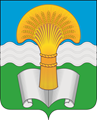 Районное Собрание муниципального района «Ферзиковский район» Калужской областиРЕШЕНИЕот 13 июля 2022 года                                                                                               №199п. ФерзиковоО внесении изменений и дополнений в Решение Районного Собрания муниципального района «Ферзиковский район» от 22 декабря 2021 года № 157 (с изменениями и дополнениями, внесенными Решением Районного Собрания муниципального района «Ферзиковский район» от 26 января 2022 года № 168 и от 20 апреля 2022 года №185) «О бюджете муниципального района «Ферзиковский район» на 2022 год и на плановый период 2023 и 2024 годов» В соответствии с Бюджетным кодексом Российской Федерации, пунктом 1 части 1 статьи 15 и статьёй 52 Федерального закона от 6 октября 2003 года №131-ФЗ «Об общих принципах организации местного самоуправления в Российской Федерации», Уставом муниципального района «Ферзиковский район», Районное Собрание муниципального района «Ферзиковский район» РЕШИЛО:1. Внести в Решение Районного Собрания муниципального района «Ферзиковский район» от 22 декабря 2021 года №157 (с изменениями и дополнениями, внесенными Решением Районного Собрания муниципального района «Ферзиковский район» от 26 января 2022 года №168 и от 20 апреля 2022 года №185) «О бюджете муниципального района «Ферзиковский район» на 2022 год и на плановый период 2023 и 2024 годов» (далее по тексту – Решение) следующие изменения и дополнения: 1) пункт 1 изложить в следующей редакции:Утвердить основные характеристики бюджета муниципального района «Ферзиковский район» на 2022 год:- общий объём доходов бюджета муниципального района «Ферзиковский район» в сумме 844 887 530,69 рублей, в том числе объем безвозмездных поступлений в сумме 570 110 133,69 рублей;- общий объем расходов бюджета муниципального района «Ферзиковский район» в сумме 944 031 524,21 рублей;- объем бюджетных ассигнований Дорожного фонда муниципального района «Ферзиковский район» в сумме 83 357 045,06 рублей;- нормативную величину резервного фонда администрации муниципального района «Ферзиковский район» в сумме 100 000,00 рублей;- верхний предел муниципального внутреннего долга на 1 января 2022 года в сумме 0,00 рублей, в том числе верхний предел по муниципальным гарантиям 0,00 рублей;- дефицит бюджета муниципального района «Ферзиковский район» в сумме 99 143 993,52 рублей.2) приложение №2 к Решению от 22 декабря 2021 года №157 изложить в новой редакции (приложение №1 к настоящему Решению);3) Приложение №4 к Решению от 22 декабря 2021 года №157 изложить в новой редакции (приложение №2 к настоящему Решению);4) Приложение №6 к Решению от 22 декабря 2021 года №157 изложить в новой редакции (приложение №3 к настоящему Решению);5)Приложение №8 к Решению от 22 декабря 2021 года №157 изложить в новой редакции (приложение №4 к настоящему Решению);6) Приложение №10 к Решению от 22 декабря 2021 года №157 изложить в новой редакции (приложение №5 к настоящему Решению);7) Приложение №12 к Решению от 22 декабря 2021 года №157 изложить в новой редакции (приложение №6 к настоящему Решению);8) Таблицу №2 приложения №14 к Решению от 22 декабря 2021 года №157 изложить в новой редакции (приложение №7 к настоящему Решению);2. Настоящее Решение вступает в силу со дня его официального опубликования.Глава муниципального района«Ферзиковский район»                                                                              С.В. ТереховПриложение  № 1 к решению  Районного Собрания муниципального района "Ферзиковский район" от «13» июля 2022 г. №199Приложение  № 1 к решению  Районного Собрания муниципального района "Ферзиковский район" от «13» июля 2022 г. №199Приложение  № 2 к решению  Районного Собрания муниципального района "Ферзиковский район" от "22" декабря_ 2021г_ № 157Приложение  № 2 к решению  Районного Собрания муниципального района "Ферзиковский район" от "22" декабря_ 2021г_ № 157 ПОСТУПЛЕНИЯ ДОХОДОВ БЮДЖЕТА МУНИЦИПАЛЬНОГО РАЙОНА "ФЕРЗИКОВСКИЙ РАЙОН"  ПО КОДАМ КЛАССИФИКАЦИИ ДОХОДОВ БЮДЖЕТОВ БЮДЖЕТНОЙ СИСТЕМЫ РОССИЙСКОЙ ФЕДЕРАЦИИ НА 2022 год  ПОСТУПЛЕНИЯ ДОХОДОВ БЮДЖЕТА МУНИЦИПАЛЬНОГО РАЙОНА "ФЕРЗИКОВСКИЙ РАЙОН"  ПО КОДАМ КЛАССИФИКАЦИИ ДОХОДОВ БЮДЖЕТОВ БЮДЖЕТНОЙ СИСТЕМЫ РОССИЙСКОЙ ФЕДЕРАЦИИ НА 2022 год  ПОСТУПЛЕНИЯ ДОХОДОВ БЮДЖЕТА МУНИЦИПАЛЬНОГО РАЙОНА "ФЕРЗИКОВСКИЙ РАЙОН"  ПО КОДАМ КЛАССИФИКАЦИИ ДОХОДОВ БЮДЖЕТОВ БЮДЖЕТНОЙ СИСТЕМЫ РОССИЙСКОЙ ФЕДЕРАЦИИ НА 2022 год ( рублей)Наименование источника доходовКод бюджетной классификации Российской Федерации2022 годДОХОДЫ ВСЕГО               844 887 530,69   НАЛОГОВЫЕ И НЕНАЛОГОВЫЕ ДОХОДЫ 000 1 00 00000 00 0000 000               274 777 397,00   НАЛОГОВЫЕ ДОХОДЫ                  248 287 190,00   Налоги на прибыль, доходы, всего, в том числе000 1 01 00000 00 0000 000               186 126 300,00   Налог на прибыль организаций000 1 01 01000 00 0000 110                   1 000 000,00   Налог на доходы физических лиц000 1 01 02000 00 0000 110               185 126 300,00   Налоги на товары (работы, услуги), реализуемые на территории Российской Федерации, в том числе000 1 03 00000 00 0000 000                 16 421 490,00   Акцизы по подакцизным товарам (продукции), производимым на территории Российской Федерации000 1 03 02000 00 0000 110                 16 421 490,00   Налоги на соввокупный дохоод000 1 05 00000 00 0000 000                 13 988 400,00   Налог, взимаемый в связи сприменением упрощенной системы налогообложения000 1 05 01000 00 0000 000                 11 864 700,00   Единый сельскохозяйственный налог000 1 05 03000 00 0000 000                      123 700,00   Налог, взимаемый в связи с применением патентной системы налогообложения000 1 05 04000 00 0000 000                   2 000 000,00   Налоги на имущество000 1 06 00000 00 0000 000                 30 000 000,00   Налог на имущество рганизаций000 1 06 02000 00 0000 000                 30 000 000,00   Государственная пошлина000 1 08 00000 00 0000 000                   1 751 000,00   НЕНАЛОГОВЫЕ ДОХОДЫ                    26 490 207,00   Доходы от использования имущества, находящегося в государственной и муниципальной собственности000 1 11 00000 00 0000 000                   6 342 000,00   Платежи при пользовании природными ресурсами000 1 12 00000 00 0000 000                   1 116 000,00   Доходы от оказания платных услуг и компенсации затрат государства000 1 13 00000 00 0000 000                   7 137 600,00   Доходы от продажи материальных и нематериальных активов000 1 14 00000 00 0000 000                   9 000 000,00   Штрафы, санкции, возмещение ущерба000 1 16 00000 00 0000 000                   2 894 607,00   БЕЗВОЗМЕЗДНЫЕ ПОСТУПЛЕНИЯ000 2 00 00000 00 0000 000               570 110 133,69   Приложение № 2 к Решению Районного Собрания муниципального района "Ферзиковский район" от «13» июля 2022 г. №199Приложение № 4 к Решению Районного Собрания муниципального района "Ферзиковский район" от "_22_" "декабря_" 2021 г. №157МЕЖБЮДЖЕТНЫЕ ТРАНСФЕРТЫ, ПРЕДОСТАВЛЯЕМЫЕ БЮДЖЕТУ МУНИЦИПАЛЬНОГО РАЙОНА "ФЕРЗИКОВСКИЙ РАЙОН" ИЗ ОБЛАСТНОГО БЮДЖЕТА  НА  2022  ГОДМЕЖБЮДЖЕТНЫЕ ТРАНСФЕРТЫ, ПРЕДОСТАВЛЯЕМЫЕ БЮДЖЕТУ МУНИЦИПАЛЬНОГО РАЙОНА "ФЕРЗИКОВСКИЙ РАЙОН" ИЗ ОБЛАСТНОГО БЮДЖЕТА  НА  2022  ГОДТаблица №1РублейНаименование межбюджетных трансфертовСумма на 2022 годНаименование межбюджетных трансфертовСумма на 2022 годМежбюджетные трансферты из областного бюджета всего:542 391 780,35Итого межбюджетных трансфертов, имеющих целевое назначение:536 662 320,35I.Дотации бюджетам субъектов Российской Федерации и муниципальных образований5 729 460,001Дотации   на выравнивание уровня бюджетной обеспеченности муниципальных районов4 104 564,002Прочие дотации на стимулирование руководителей исполнительно-распорядительных органов муниципальных образований области1 624 896,00II.Субвенции443 493 387,401    Субвенции бюджетам муниципальных районов на оплату жилищно-коммунальных услуг отдельным категориям граждан5 855 096,002    Субвенции бюджетам муниципальных районов на государственную регистрацию актов гражданского состояния426 298,003    Субвенции бюджетам муниципальных районов на осуществление переданного полномочия Российской Федерации по осуществлению ежегодной денежной выплаты лицам, награжденным нагрудным знаком "Почетный донор России"1 397 277,004    Субвенции на предоставление гражданам субсидии на оплату жилого помещения и коммунальных услуг1 777 357,005   Субвенции бюджетам муниципальных районов на выполнение передаваемых полномочий субъектов Российской Федерации в части обеспечения государственных гарантий реализации прав на получение общедоступного и бесплатного дошкольного образования в муниципальных дошкольных образовательных организациях, финансового обеспечения получения дошкольного образования в частных дошкольных образовательных организациях31 403 124,606    Прочие субвенции бюджетам муниципальных районов на формирование и содержание областных архивных фондов552 130,007    Прочие субвенции бюджетам муниципальных районов на исполнение полномочий по расчету и предоставлению дотаций на выравнивание бюджетной обеспеченности бюджетам поселений за счет средств областного бюджета50 708 956,008  Субвенции бюджетам муниципальных районов на выполнение передаваемых полномочий субъектов Российской Федерации в части получения общедоступного и бесплатного дошкольного, начального общего, основного общего, среднего общего образования в муниципальных общеобразовательных организациях, обеспечения дополнительного образования детей в муниципальных общеобразовательных организациях, финансового обеспечения получения дошкольного, начального общего, основного общего, среднего общего образования в частных общеобразовательных организациях, осуществляющих общеобразовательную деятельность по имеющим государственную аккредитацию основным общеобразовательным программам184 276 802,809    Субвенции бюджетам муниципальных районов на осуществление государственных полномочий по созданию административных комиссий60 048,0010Субвенции на осуществление деятельности по образованию патронатных семей для граждан пожилого возраста и инвалидов в соответствии с Законом Калужской области "Об образовании патронатных семей пожилого возраста и инвалидов в Калужской области" 49 261,0011Субвенции на организацию исполнения полномочий по обеспечению предоставления граждан мер социальной поддержки 8 057 792,0012   Субвенции бюджетам муниципальных районов на выполнение переданных полномочий субъектов Российской Федерации в части обеспечения социальных выплат, пособий, компенсации детям, семьям с детьми (0330)17 306 827,0013    Субвенции на осуществление ЕДВ в  соответствии с Законом Калужской области от 29.05.2009 № 550-ОЗ "О ежемесячных денежных выплатах отдельным категориям работников образовательных учреждений"378 491,0014    Субвенции бюджетам муниципальных районов на организацию предоставления социальной помощи отдельным категориям граждан, находящихся в трудной жизненной ситуации5 539 392,0015    Субвенции на предоставление денежных выплат, пособий и компенсаций отдельным категориям граждан области в соответствии с федеральным и областным законодательством44 941 072,0016    Субвенции бюджетам муниципальных районов на компенсацию  родительской платы за содержание ребенка в муниципальных образовательных учреждениях, реализующих основную общеобразовательную программу дошкольного образования238 208,0018Субвенции на осуществление государственных полномочий по организации и проведению мероприятий по отлову и содержанию безнадзорных животных417 905,0020Субвенции на осуществление государственных полномочий по организации и проведению мероприятий по составлению (изменению) списков кандидатов в присяжные заседатели18 425,0021Субвенции бюджетам муниципальных районов на компенсацию отдельным категориям граждан оплаты взноса на капитальный ремонт общего имущества в многоквартирном доме80 983,0022Субвенции бюджетам муниципальных районов на осуществление ежемесячной денежной выплаты, назначаемой в случае рождения третьего ребенка или последующих детей до достижения ребенком возраста трех лет24 833 486,0023Субвенции бюджетам муниципальных районов на осуществление ежемесячной денежной выплаты в связи с рождением (усыновлением) первого ребенка10 850 925,0024Субвенции бюджетам муниципальных районов на осуществление ежемесячных выплат на детей в возрасте от трех до семи лет включительно54 323 531,00III.Субсидии23 588 198,201Субсидии бюджетам муниципальных районов на реализацию мероприятий по устойчивому развитию сельских территорий (улучшение жизненных условий на селе)2 719 885,002Субсидии бюджетам муниципальных районов на обеспечение комплексного развития сельских территорий446 473,003Прочие субсидии бюджетам муниципальных районов на организацию отдыха и оздоровление детей928 517,604Прочие субсидии бюджетам муниципальных районов на реализацию мероприятий по присмотру и уходу за детьми6 897 217,005 Субсидии бюджетам муниципальных районов на предоставление социальных выплат молодым семьям на приобретение (строительство) жилья в рамках основного мероприятия "Обеспечение жильем молодых семей" государственной программы Российской Федерации "Обеспечение доступным и комфортным жильем и коммунальными услугами граждан Российской Федерации"687 960,006 Прочие субсидии бюджетам муниципальных районов на реализацию мероприятий в рамках подпрограммы "Развитие малого, среднего, в том числе инновационного, предпринимательства в Калужской области665 792,607Субсидий бюджетам муниципальных образований Калужской области на организацию бесплатного горячего питания обучающихся, получающих начальное общее образование в государственных и муниципальных образовательных организациях9 763 649,008Субсидии бюджетам муниципальных районов на реализация мероприятий федеральной целевой программы "Увековечение памяти погибших при защите Отечества на 2019-2024 годы"316 670,009Прочие субсидии бюджетам муниципальных образований на повышение уровня привлекательности профессиональной деятельности в сфере архитектуры и градостроительства76 235,0010Субсидии бюджетам муниципальных образований
 Калужской области на  государственную поддержку отрасли культуры в части комплектования книжных фондов библиотек муниципальных образований135 799,0011Субсидии бюджетам муниципальных районов на строительство (пристрой к зданиям), реконструкция, капитальный (текущий) ремонт и приобретение зданий (помещений) в общеобразовательных организациях950 000,00IVИные межбюджетные трансферты69 580 734,751Межбюджетные трансферты бюджетам муниципальных районов на ежемесячное денежное вознаграждение за классное руководство педагогическим работникам государственных и муниципальных общеобразовательных организаций10 468 080,002Межбюджетные трансферты, передаваемые бюджетам муниципальных районов на поддержку отрасли культуры52 100,003Иные межбюджетные трансферты бюджетам муниципальных районов на реализацию национального проекта "Безопасные качественные дороги"59 060 554,75Доходы бюджетов муниципальных районов от возврата остатков межбюджетных трансфертов,  имеющих целевое назначение, прошлых лет в бюджет муниципального района "Ферзиковский район"Доходы бюджетов муниципальных районов от возврата остатков межбюджетных трансфертов,  имеющих целевое назначение, прошлых лет в бюджет муниципального района "Ферзиковский район"Доходы бюджетов муниципальных районов от возврата остатков межбюджетных трансфертов,  имеющих целевое назначение, прошлых лет в бюджет муниципального района "Ферзиковский район"Таблица №2Рублей№ п/пНаименованиеСумма на 20221231.  Доходы бюджетов муниципальных районов от возврата остатков межбюджетных трансфертов на осуществление части полномочий по решению вопросов местного значения в соответствии с заключенными соглашениями (организация сбора и вывоза бытовых отходов и мусора), имеющих целевое назначение, прошлых лет из бюджетов сельских поселений124 501,842         Доходы бюджетов муниципальных районов от возврата остатков межбюджетных трансфертов, передаваемых бюджетам сельских поселений из бюджета муниципального района на осуществление части полномочий по решению вопросов местного значения в соответствии с заключенными соглашениями (содержание дорог поселений), имеющих целевое назначение, прошлых лет из бюджетов сельских поселений161 514,173.            Доходы бюджетов муниципальных районов от возврата остатков межбюджетных трансфертов, передаваемых бюджетам сельских поселений из бюджета муниципального района для компенсации дополнительных расходов, возникших в результате решений, принятых органами власти другого уровня (организация уличного освещения)34 456,69Итого:320 472,70Возврат остатков субсидий, субвенций и иных межбюджетных трансфертов, имеющих целевое назначение, прошлых лет из бюджета муниципального района "Ферзиковский район"Возврат остатков субсидий, субвенций и иных межбюджетных трансфертов, имеющих целевое назначение, прошлых лет из бюджета муниципального района "Ферзиковский район"Таблица №3Рублей№ п/пНаименованиеСумма на 2022123 Возврат остатков субвенций на оплату жилищно-коммунальных услуг отдельным категориям граждан из бюджетов муниципальных районов-377,69 Возврат прочих остатков субсидий, субвенций и иных межбюджетных трансфертов, имеющих целевое назначение, прошлых лет из бюджетов муниципальных районов (на административные комиссии)-11 490,00   Возврат прочих остатков субсидий прошлых лет на субсидию на реализацию мероприятий по присмотру и уходу за детьми из бюджетов муниципальных образований-1 599 144,54          Возврат прочих остатков субвенций прошлых лет на осуществление ежемесячных денежных выплат работникам муниципальных общеобразовательных организаций области из бюджетов муниципальных образований-87 920,13Итого:-1 698 932,36  Прочие безвозмездные поступления в бюджет муниципального района "Ферзиковский район"  Прочие безвозмездные поступления в бюджет муниципального района "Ферзиковский район"№ п/пНаименованиеСумма на 2022123 Прочие безвозмездные поступления в бюджеты муниципальных районов699 307,00Приложение № 3 к Решению Районного Собрания муниципального района "Ферзиковский район" от «13» июля 2022 г. №199Приложение № 3 к Решению Районного Собрания муниципального района "Ферзиковский район" от «13» июля 2022 г. №199Приложение № 6 к Решению Районного Собрания муниципального района "Ферзиковский район" от "22" декабря  2021 № _157Приложение № 6 к Решению Районного Собрания муниципального района "Ферзиковский район" от "22" декабря  2021 № _157Межбюджетные трансферты, предоставляемые бюджету муниципального района "Ферзиковский район" из бюджетов поселений, входящих в состав Ферзиковского района, на 2022 год Межбюджетные трансферты, предоставляемые бюджету муниципального района "Ферзиковский район" из бюджетов поселений, входящих в состав Ферзиковского района, на 2022 год Межбюджетные трансферты, предоставляемые бюджету муниципального района "Ферзиковский район" из бюджетов поселений, входящих в состав Ферзиковского района, на 2022 год Межбюджетные трансферты, предоставляемые бюджету муниципального района "Ферзиковский район" из бюджетов поселений, входящих в состав Ферзиковского района, на 2022 год Межбюджетные трансферты, предоставляемые бюджету муниципального района "Ферзиковский район" из бюджетов поселений, входящих в состав Ферзиковского района, на 2022 год Межбюджетные трансферты, предоставляемые бюджету муниципального района "Ферзиковский район" из бюджетов поселений, входящих в состав Ферзиковского района, на 2022 год (тыс.рублей)НаименованиеМежбюджетные трансферты, передаваемые бюджетам муниципальных районов из бюджетов поселений на осуществление части полномочий по решению вопросов местного значения по составлению проекта бюджета поселения, исполнению бюджета поселения, осуществлению контроля за его исполнением (в том числе внутреннего мунииципального), составлению отчета об исполнении бюджета поселенияМежбюджетные трансферты, передаваемые бюджетам муниципальных районов из бюджетов поселений на осуществление части полномочий по решению вопросов местного значения по организации и осуществлению мероприятий по работе с детьми и молодежью в поселении (в т.чМежбюджетные трансферты, передаваемые бюджетам муниципальных районов из бюджетов поселений на осуществление части полномочий по решению вопросов местного значения по обеспечению условий для развития на территории поселения физической культуры и массового спортаМежбюджетные трансферты, передаваемые бюджетам муниципальных районов из бюджетов поселений на осуществление части полномочий по решению вопросов местного значения по созданию условий для организации досуга и обеспечения жителей поселения услугами организаций культурыИтогоСельского поселения "Село Авчурино"280,00043,18625,3331 318,8211 667,340Сельского поселения "Деревня Аристово"280,00043,18625,3331 024,8631 373,382Сельского поселения "Деревня Бронцы"280,00043,18525,3343 584,3093 932,828Сельского поселения "Село Грабцево"280,00043,18525,3331 814,8522 163,370Сельского поселения "Поселок Дугна"280,00043,18325,3331 176,9831 525,499Сельского поселения "Деревня Зудна"280,00043,18325,3342 593,9742 942,491Сельского поселения "Село Кольцово"280,00043,18325,3331 855,5102 204,026Сельского поселения "Деревня Красный Городок"280,00043,18625,3331 457,1961 805,715Сельского поселения "Село Сашкино"280,00043,18525,3331 579,5611 928,079Сельского поселения "Деревня Сугоново"280,00043,18625,333804,6471 153,166Сельского поселения "Село Ферзиково"280,00043,18625,3340,000348,520Сельского поселения "Деревня Ястребовка"276,00038,66125,3331 856,4732 196,467Сельского поселения "Поселок Ферзиково"170,00043,18625,3341 192,5981 431,118Сельского поселения "Бебелевский сельсовет"170,00043,18525,3331 530,6181 769,136Сельского поселения "Октябрьский сельсовет"170,00043,18525,3341 717,8501 956,369Итого:3 866,000643,251380,00023 508,25528 397,506Приложение № 4 к Решению Районного Собрания муниципального района "Ферзиковский район" от «13» июля 2022 г. №199Приложение № 8 к Решению Районного Собрания муниципального района "Ферзиковский район"          от "22" декабря 2021г. №157ВЕДОМСТВЕННАЯ СТРУКТУРА РАСХОДОВ МУНИЦИПАЛЬНОГО БЮДЖЕТА МУНИЦИПАЛЬНОГО РАЙОНА "ФЕРЗИКОВСКИЙ РАЙОН" НА 2022 ГОД     ВЕДОМСТВЕННАЯ СТРУКТУРА РАСХОДОВ МУНИЦИПАЛЬНОГО БЮДЖЕТА МУНИЦИПАЛЬНОГО РАЙОНА "ФЕРЗИКОВСКИЙ РАЙОН" НА 2022 ГОД     ВЕДОМСТВЕННАЯ СТРУКТУРА РАСХОДОВ МУНИЦИПАЛЬНОГО БЮДЖЕТА МУНИЦИПАЛЬНОГО РАЙОНА "ФЕРЗИКОВСКИЙ РАЙОН" НА 2022 ГОД     ВЕДОМСТВЕННАЯ СТРУКТУРА РАСХОДОВ МУНИЦИПАЛЬНОГО БЮДЖЕТА МУНИЦИПАЛЬНОГО РАЙОНА "ФЕРЗИКОВСКИЙ РАЙОН" НА 2022 ГОД     ВЕДОМСТВЕННАЯ СТРУКТУРА РАСХОДОВ МУНИЦИПАЛЬНОГО БЮДЖЕТА МУНИЦИПАЛЬНОГО РАЙОНА "ФЕРЗИКОВСКИЙ РАЙОН" НА 2022 ГОД     ВЕДОМСТВЕННАЯ СТРУКТУРА РАСХОДОВ МУНИЦИПАЛЬНОГО БЮДЖЕТА МУНИЦИПАЛЬНОГО РАЙОНА "ФЕРЗИКОВСКИЙ РАЙОН" НА 2022 ГОД     Единица измерения: руб.Единица измерения: руб.Единица измерения: руб.Единица измерения: руб.Единица измерения: руб.Единица измерения: руб.Наименование показателяВед.Разд.Ц.ст.Расх.Измененные бюджетные ассигнования на 2022 г.Наименование показателяВед.Разд.Ц.ст.Расх.Измененные бюджетные ассигнования на 2022 г.    Отдел развития социальной сферы администрации (исполнительно-распорядительного органа) муниципального района "Ферзиковский район"05600000000000000000107 493 537,40      ОБЩЕГОСУДАРСТВЕННЫЕ ВОПРОСЫ05601000000000000000429 616,00        Другие общегосударственные вопросы05601130000000000000429 616,00          Муниципальная программа "Кадровые ресурсы в муниципальном районе "Ферзиковский район"05601131400000000000389 616,00              Основное мероприятие "Формирование системы материального стимулирования муниципальных служащих работников, замещающих должности, не являющиеся должностями муниципальной службы, и работников, осуществляющих профессиональную деятельность по профессиям рабочих, в целом повышения качества оказываемых услуг населению"05601131400100000000389 616,00                Премирование муниципальных служащих работников, замещающих должности, не являющиеся должностями муниципальной службы, и работников, осуществляющих профессиональную деятельность по должностям служащих и по профессиям рабочих, в администрации05601131400102710000389 616,00                  Расходы на выплаты персоналу в целях обеспечения выполнения функций государственными (муниципальными) органами, казенными учреждениями, органами управления государственными внебюджетными фондами05601131400102710100389 616,00                    Расходы на выплаты персоналу государственных (муниципальных) органов05601131400102710120389 616,00          Муниципальная программа "Профилактика терроризма и экстремизма. а также минимизации и (или) ликвидации последствий их проявлений на территории муниципального района "Ферзиковский район" Калужской области"0560113670000000000040 000,00              Основное мероприятие "Информационное. методическое обеспечение мер по профилактике терроризма и эктремизма. формированию культуры толеранстности"0560113670020000000040 000,00                Организация и проведение праздничных и иных мероприятий, направленных на формирование положительного отношения населения к культуре и традициям проживающего на территории района народов (конкурсов. викторин. круглых столов и т.д.) с целью формирования уважительного отношения к традициям и обычаям различных народов и национальностей0560113670020000400040 000,00                  Закупка товаров, работ и услуг для обеспечения государственных (муниципальных) нужд0560113670020000420040 000,00                    Иные закупки товаров, работ и услуг для обеспечения государственных (муниципальных) нужд0560113670020000424040 000,00      НАЦИОНАЛЬНАЯ БЕЗОПАСНОСТЬ И ПРАВООХРАНИТЕЛЬНАЯ ДЕЯТЕЛЬНОСТЬ05603000000000000000100 000,00        Защита населения и территории от чрезвычайных ситуаций природного и техногенного характера, пожарная безопасность05603100000000000000100 000,00          Муниципальная программа "Безопасность жизнедеятельности на территории муниципального района "Ферзиковский район"05603101000000000000100 000,00              Основное мероприятие: Антитеррористические мероприятия05603101000600000000100 000,00                Оснащение мест массового пребывания людей наглядной агитацией056031010006046400005 000,00                  Закупка товаров, работ и услуг для обеспечения государственных (муниципальных) нужд056031010006046402005 000,00                    Иные закупки товаров, работ и услуг для обеспечения государственных (муниципальных) нужд056031010006046402405 000,00                Установка и обслуживание системы наблюдения0560310100060466000095 000,00                  Закупка товаров, работ и услуг для обеспечения государственных (муниципальных) нужд0560310100060466020095 000,00                    Иные закупки товаров, работ и услуг для обеспечения государственных (муниципальных) нужд0560310100060466024095 000,00      ОБРАЗОВАНИЕ0560700000000000000011 258 943,00        Дополнительное образование детей0560703000000000000011 208 943,00          Муниципальная программа "Развитие культуры на территории муниципального района "Ферзиковский район"0560703110000000000011 208 943,00              Основное мероприятие "Развитие дополнительного образования в сфере культуры и искусства в муниципальном районе "Ферзиковский район"0560703110030000000011 049 443,00                Учреждения по внешкольной работе с детьми0560703110030423000011 049 443,00                  Расходы на выплаты персоналу в целях обеспечения выполнения функций государственными (муниципальными) органами, казенными учреждениями, органами управления государственными внебюджетными фондами0560703110030423010010 808 543,00                    Расходы на выплаты персоналу казенных учреждений0560703110030423011010 808 543,00                  Закупка товаров, работ и услуг для обеспечения государственных (муниципальных) нужд05607031100304230200229 900,00                    Иные закупки товаров, работ и услуг для обеспечения государственных (муниципальных) нужд05607031100304230240229 900,00                  Иные бюджетные ассигнования0560703110030423080011 000,00                    Уплата налогов, сборов и иных платежей0560703110030423085011 000,00              Основное мероприятие "Ремонт, реконструкция, благоустройство территорий учреждений культуры и дополнительного образования в сфере культуры и искусства, укрепление и развитие их материальной базы", обустройство и восстановление воинских захоронений05607031100400000000159 500,00                Учреждения по внешкольной работе с детьми05607031100404230000159 500,00                  Закупка товаров, работ и услуг для обеспечения государственных (муниципальных) нужд05607031100404230200159 500,00                    Иные закупки товаров, работ и услуг для обеспечения государственных (муниципальных) нужд05607031100404230240159 500,00        Молодежная политика0560707000000000000050 000,00          Ведомственная целевая программа "Противодействие злоупотреблению наркотиками в муниципальном районе "Ферзковский район""0560707560000000000050 000,00              Основное мероприятие "Проведение профилактических мероприятий по сокращению незаконного потребления наркотиков, основанных на формировании антинаркотической культуры в районе среди различных групп населения, прежде всего несовершеннолетних и молодежи"0560707560010000000050 000,00                Проведение комплекса мероприятий, направленных на профилактику наркомании и  пропаганду здорового образа0560707560010714000050 000,00                  Закупка товаров, работ и услуг для обеспечения государственных (муниципальных) нужд0560707560010714020050 000,00                    Иные закупки товаров, работ и услуг для обеспечения государственных (муниципальных) нужд0560707560010714024050 000,00      КУЛЬТУРА, КИНЕМАТОГРАФИЯ0560800000000000000069 329 558,40        Культура0560801000000000000062 471 692,40          Муниципальная программа "Развитие культуры на территории муниципального района "Ферзиковский район"0560801110000000000062 471 692,40              Основное мероприятие "Развитие общедоступных библиотек в муниципальном районе "Ферзиковский район"0560801110010000000017 789 133,00                Обеспечение деятельности библиотек0560801110010442000017 638 245,00                  Расходы на выплаты персоналу в целях обеспечения выполнения функций государственными (муниципальными) органами, казенными учреждениями, органами управления государственными внебюджетными фондами0560801110010442010013 635 468,49                    Расходы на выплаты персоналу казенных учреждений0560801110010442011013 635 468,49                  Закупка товаров, работ и услуг для обеспечения государственных (муниципальных) нужд056080111001044202003 990 735,70                    Иные закупки товаров, работ и услуг для обеспечения государственных (муниципальных) нужд056080111001044202403 990 735,70                  Иные бюджетные ассигнования0560801110010442080012 040,81                    Уплата налогов, сборов и иных платежей0560801110010442085012 040,81                Государственная поддержка отрасли культуры (реализация мероприятий по модернизации библиотек в части комплектования книжных фондов библиотек муниципальных образований)056080111001L5192000150 888,00                  Закупка товаров, работ и услуг для обеспечения государственных (муниципальных) нужд056080111001L5192200150 888,00                    Иные закупки товаров, работ и услуг для обеспечения государственных (муниципальных) нужд056080111001L5192240150 888,00              Основное мероприятие "Сохранение и поддержка традиционной народной культуры и любительского творчества в муниципальных учреждениях культуры муниципального района "Ферзиковский район"0560801110020000000038 183 427,20                Культурно-досуговое объединение0560801110020443000015 958 430,20                  Расходы на выплаты персоналу в целях обеспечения выполнения функций государственными (муниципальными) органами, казенными учреждениями, органами управления государственными внебюджетными фондами0560801110020443010013 878 430,20                    Расходы на выплаты персоналу казенных учреждений0560801110020443011013 878 430,20                  Закупка товаров, работ и услуг для обеспечения государственных (муниципальных) нужд056080111002044302002 080 000,00                    Иные закупки товаров, работ и услуг для обеспечения государственных (муниципальных) нужд056080111002044302402 080 000,00                Мероприятия в сфере культуры05608011100204500000550 000,00                  Закупка товаров, работ и услуг для обеспечения государственных (муниципальных) нужд05608011100204500200550 000,00                    Иные закупки товаров, работ и услуг для обеспечения государственных (муниципальных) нужд05608011100204500240550 000,00                Исполнение полномочий поселений по созданию условий для организации досуга и обеспечения жителей поселения услугами организаций культуры (дома культуры)056080111002П440000021 674 997,00                  Расходы на выплаты персоналу в целях обеспечения выполнения функций государственными (муниципальными) органами, казенными учреждениями, органами управления государственными внебюджетными фондами056080111002П440010012 599 581,00                    Расходы на выплаты персоналу казенных учреждений056080111002П440011012 599 581,00                  Закупка товаров, работ и услуг для обеспечения государственных (муниципальных) нужд056080111002П44002009 075 310,08                    Иные закупки товаров, работ и услуг для обеспечения государственных (муниципальных) нужд056080111002П44002409 075 310,08                  Иные бюджетные ассигнования056080111002П4400800105,92                    Уплата налогов, сборов и иных платежей056080111002П4400850105,92              Основное мероприятие "Ремонт, реконструкция, благоустройство территорий учреждений культуры и дополнительного образования в сфере культуры и искусства, укрепление и развитие их материальной базы", обустройство и восстановление воинских захоронений056080111004000000006 447 032,20                Увековечивание памяти погибших при защите Отечества05608011100402990000136 233,00                  Закупка товаров, работ и услуг для обеспечения государственных (муниципальных) нужд05608011100402990200136 233,00                    Иные закупки товаров, работ и услуг для обеспечения государственных (муниципальных) нужд05608011100402990240136 233,00                Обеспечение деятельности библиотек05608011100404420000608 943,20                  Закупка товаров, работ и услуг для обеспечения государственных (муниципальных) нужд05608011100404420200608 943,20                    Иные закупки товаров, работ и услуг для обеспечения государственных (муниципальных) нужд05608011100404420240608 943,20                Культурно-досуговое объединение056080111004044300004 900 000,00                  Закупка товаров, работ и услуг для обеспечения государственных (муниципальных) нужд056080111004044302004 900 000,00                    Иные закупки товаров, работ и услуг для обеспечения государственных (муниципальных) нужд056080111004044302404 900 000,00                Реализация федеральной целевой программы "Увековечение памяти погибших при защите Отечества на 2019-2024 годы"056080111004L2990000351 856,00                  Закупка товаров, работ и услуг для обеспечения государственных (муниципальных) нужд056080111004L2990200351 856,00                    Иные закупки товаров, работ и услуг для обеспечения государственных (муниципальных) нужд056080111004L2990240351 856,00                Исполнение полномочий поселений по созданию условий для организации досуга и обеспечения жителей поселения услугами организаций культуры (дома культуры)056080111004П4400000450 000,00                  Закупка товаров, работ и услуг для обеспечения государственных (муниципальных) нужд056080111004П4400200450 000,00                    Иные закупки товаров, работ и услуг для обеспечения государственных (муниципальных) нужд056080111004П4400240450 000,00              Региональный проект "Творческие люди"0560801110A20000000052 100,00                Государственная поддержка отрасли культуры(государственная поддержка лучших работников сельских учреждений культуры)0560801110A25519600052 100,00                  Социальное обеспечение и иные выплаты населению0560801110A25519630052 100,00                    Премии и гранты0560801110A25519635052 100,00        Другие вопросы в области культуры, кинематографии056080400000000000006 857 866,00          Муниципальная программа "Развитие культуры на территории муниципального района "Ферзиковский район"056080411000000000006 857 866,00              Основное мероприятие "Сохранение и поддержка традиционной народной культуры и любительского творчества в муниципальных учреждениях культуры муниципального района "Ферзиковский район"05608041100200000000260 000,00                Мероприятия в сфере культуры05608041100204500000260 000,00                  Закупка товаров, работ и услуг для обеспечения государственных (муниципальных) нужд05608041100204500200260 000,00                    Иные закупки товаров, работ и услуг для обеспечения государственных (муниципальных) нужд05608041100204500240260 000,00              Основное мероприятие "Мероприятия по обеспечению реализации муниципальной программы"056080411005000000006 597 866,00                Центральный аппарат056080411005004000002 307 342,00                  Расходы на выплаты персоналу в целях обеспечения выполнения функций государственными (муниципальными) органами, казенными учреждениями, органами управления государственными внебюджетными фондами056080411005004001002 164 342,00                    Расходы на выплаты персоналу государственных (муниципальных) органов056080411005004001202 164 342,00                  Закупка товаров, работ и услуг для обеспечения государственных (муниципальных) нужд05608041100500400200143 000,00                    Иные закупки товаров, работ и услуг для обеспечения государственных (муниципальных) нужд05608041100500400240143 000,00                Централизованная бухгалтерия учреждений культуры (средства района)056080411005045100002 553 155,00                  Расходы на выплаты персоналу в целях обеспечения выполнения функций государственными (муниципальными) органами, казенными учреждениями, органами управления государственными внебюджетными фондами056080411005045101002 438 155,00                    Расходы на выплаты персоналу казенных учреждений056080411005045101102 438 155,00                  Закупка товаров, работ и услуг для обеспечения государственных (муниципальных) нужд05608041100504510200115 000,00                    Иные закупки товаров, работ и услуг для обеспечения государственных (муниципальных) нужд05608041100504510240115 000,00                Централизованная бухгалтерия учреждений культуры (переданные полномочия поселений)056080411005П45200001 094 118,00                  Расходы на выплаты персоналу в целях обеспечения выполнения функций государственными (муниципальными) органами, казенными учреждениями, органами управления государственными внебюджетными фондами056080411005П4520100653 118,00                    Расходы на выплаты персоналу казенных учреждений056080411005П4520110653 118,00                  Закупка товаров, работ и услуг для обеспечения государственных (муниципальных) нужд056080411005П4520200441 000,00                    Иные закупки товаров, работ и услуг для обеспечения государственных (муниципальных) нужд056080411005П4520240441 000,00                Исполнение полномочий поселений по организации и осуществлению мероприятий по работе с детьми и молодежью в поселении (в т.ч. расходы на содержание комиссии по делам несовершеннолетних)056080411005П6300000643 251,00                  Расходы на выплаты персоналу в целях обеспечения выполнения функций государственными (муниципальными) органами, казенными учреждениями, органами управления государственными внебюджетными фондами056080411005П6300100513 251,00                    Расходы на выплаты персоналу государственных (муниципальных) органов056080411005П6300120513 251,00                  Закупка товаров, работ и услуг для обеспечения государственных (муниципальных) нужд056080411005П6300200130 000,00                    Иные закупки товаров, работ и услуг для обеспечения государственных (муниципальных) нужд056080411005П6300240130 000,00      ФИЗИЧЕСКАЯ КУЛЬТУРА И СПОРТ0561100000000000000026 375 420,00        Массовый спорт0561102000000000000026 375 420,00          Муниципальная программа "Развитие физической культуры и спорта на территории муниципального района "Ферзиковский район"0561102130000000000026 375 420,00              Основное мероприятие "Развитие физической культуры и массового спорта на территории муниципального района "Ферзиковский район"056110213001000000002 818 000,00                Проведение мероприятий в области физической культуры, массового спорта района056110213001060200002 438 000,00                  Расходы на выплаты персоналу в целях обеспечения выполнения функций государственными (муниципальными) органами, казенными учреждениями, органами управления государственными внебюджетными фондами05611021300106020100723 250,00                    Расходы на выплаты персоналу казенных учреждений05611021300106020110723 250,00                  Закупка товаров, работ и услуг для обеспечения государственных (муниципальных) нужд056110213001060202001 714 750,00                    Иные закупки товаров, работ и услуг для обеспечения государственных (муниципальных) нужд056110213001060202401 714 750,00                Исполнение полномочий поселений по обеспечению условий для развития на территории поселения физической культуры и массового спорта, организации проведения официальных физкультурно-оздоровительных и спортивных мероприятий поселений056110213001П6020000380 000,00                  Расходы на выплаты персоналу в целях обеспечения выполнения функций государственными (муниципальными) органами, казенными учреждениями, органами управления государственными внебюджетными фондами056110213001П6020100105 000,00                    Расходы на выплаты персоналу казенных учреждений056110213001П6020110105 000,00                  Закупка товаров, работ и услуг для обеспечения государственных (муниципальных) нужд056110213001П6020200275 000,00                    Иные закупки товаров, работ и услуг для обеспечения государственных (муниципальных) нужд056110213001П6020240275 000,00              Основное мероприятие "Предоставление муниципальных услуг по реализации программ спортивной подготовки по видам спорта муниципального района "Ферзиковский район"0561102130020000000020 454 180,00                Расходы на обеспечение деятельности (оказание услуг) государственных учреждений0561102130020059000020 104 180,00                  Расходы на выплаты персоналу в целях обеспечения выполнения функций государственными (муниципальными) органами, казенными учреждениями, органами управления государственными внебюджетными фондами0561102130020059010013 586 780,00                    Расходы на выплаты персоналу казенных учреждений0561102130020059011013 586 780,00                  Закупка товаров, работ и услуг для обеспечения государственных (муниципальных) нужд056110213002005902006 267 400,00                    Иные закупки товаров, работ и услуг для обеспечения государственных (муниципальных) нужд056110213002005902406 267 400,00                  Иные бюджетные ассигнования05611021300200590800250 000,00                    Уплата налогов, сборов и иных платежей05611021300200590850250 000,00                Проведение спортивных мероприятий05611021300206010000350 000,00                  Расходы на выплаты персоналу в целях обеспечения выполнения функций государственными (муниципальными) органами, казенными учреждениями, органами управления государственными внебюджетными фондами05611021300206010100290 000,00                    Расходы на выплаты персоналу казенных учреждений05611021300206010110290 000,00                  Закупка товаров, работ и услуг для обеспечения государственных (муниципальных) нужд0561102130020601020060 000,00                    Иные закупки товаров, работ и услуг для обеспечения государственных (муниципальных) нужд0561102130020601024060 000,00              Основное мероприятие "Развитие материально-технической базы для занятия населения физической культурой и спортом"056110213003000000003 103 240,00                Расходы на обеспечение деятельности (оказание услуг) государственных учреждений056110213003005900002 923 240,00                  Закупка товаров, работ и услуг для обеспечения государственных (муниципальных) нужд056110213003005902002 923 240,00                    Иные закупки товаров, работ и услуг для обеспечения государственных (муниципальных) нужд056110213003005902402 923 240,00                Проведение мероприятий в области физической культуры, массового спорта района05611021300306020000180 000,00                  Закупка товаров, работ и услуг для обеспечения государственных (муниципальных) нужд05611021300306020200180 000,00                    Иные закупки товаров, работ и услуг для обеспечения государственных (муниципальных) нужд05611021300306020240180 000,00    Отдел образования и молодежной политики администрации (исполнительно-распорядительный орган) муниципального района "Ферзиковский район"07500000000000000000383 244 668,00      ОБЩЕГОСУДАРСТВЕННЫЕ ВОПРОСЫ07501000000000000000376 547,00        Другие общегосударственные вопросы07501130000000000000376 547,00          Муниципальная программа "Кадровые ресурсы в муниципальном районе "Ферзиковский район"07501131400000000000376 547,00              Основное мероприятие "Формирование системы материального стимулирования муниципальных служащих работников, замещающих должности, не являющиеся должностями муниципальной службы, и работников, осуществляющих профессиональную деятельность по профессиям рабочих, в целом повышения качества оказываемых услуг населению"07501131400100000000376 547,00                Премирование муниципальных служащих работников, замещающих должности, не являющиеся должностями муниципальной службы, и работников, осуществляющих профессиональную деятельность по должностям служащих и по профессиям рабочих, в администрации07501131400102710000376 547,00                  Расходы на выплаты персоналу в целях обеспечения выполнения функций государственными (муниципальными) органами, казенными учреждениями, органами управления государственными внебюджетными фондами07501131400102710100376 547,00                    Расходы на выплаты персоналу государственных (муниципальных) органов07501131400102710120376 547,00      НАЦИОНАЛЬНАЯ БЕЗОПАСНОСТЬ И ПРАВООХРАНИТЕЛЬНАЯ ДЕЯТЕЛЬНОСТЬ07503000000000000000140 000,00        Защита населения и территории от чрезвычайных ситуаций природного и техногенного характера, пожарная безопасность07503100000000000000140 000,00          Муниципальная программа "Безопасность жизнедеятельности на территории муниципального района "Ферзиковский район"07503101000000000000140 000,00              Основное мероприятие "Предупреждение и ликвидация последствий чрезвычайных ситуаций, защита населения и территории муниципального района от ЧС природного и техногенного характера"0750310100010000000070 000,00                Проведение слет-соревнования "Школа безопасности"0750310100010466000070 000,00                  Закупка товаров, работ и услуг для обеспечения государственных (муниципальных) нужд0750310100010466020070 000,00                    Иные закупки товаров, работ и услуг для обеспечения государственных (муниципальных) нужд0750310100010466024070 000,00              Основное мероприятие "Обеспечение безопасности людей на водных объектах муниципального района"0750310100020000000030 000,00                Слет-соревнование "Юный водник"0750310100020461000030 000,00                  Закупка товаров, работ и услуг для обеспечения государственных (муниципальных) нужд0750310100020461020030 000,00                    Иные закупки товаров, работ и услуг для обеспечения государственных (муниципальных) нужд0750310100020461024030 000,00              Основное мероприятие "Укрепление пожарной безопасности на территории муниципального района "Ферзиковский район"0750310100040000000040 000,00                Проведение слёт-соревнования "Юный пожарный"0750310100040463000040 000,00                  Закупка товаров, работ и услуг для обеспечения государственных (муниципальных) нужд0750310100040463020040 000,00                    Иные закупки товаров, работ и услуг для обеспечения государственных (муниципальных) нужд0750310100040463024040 000,00      ОБРАЗОВАНИЕ07507000000000000000382 489 913,00        Дошкольное образование0750701000000000000058 715 679,82          Муниципальная программа "Развитие образования на территории муниципального района "Ферзиковский район"0750701020000000000058 715 679,82            Подпрограмма  "Развитие дошкольного образования"0750701021000000000058 715 679,82              Основное мероприятие "Обеспечение государственных гарантий реализации прав на получение общедоступного и бесплатного дошкольного образования в муниципальных дошкольных образовательных организациях"0750701021010000000038 663 353,60                Обеспечение государственных гарантий реализации прав на получение общедоступного и бесплатного дошкольного образования в муниципальных дошкольных образовательных организациях, находящихся на территории Калужской области, финансовое обеспечение получения дошкольного образования в частных дошкольных образовательных организациях, находящихся на территории Калужской области0750701021011602000031 403 124,60                  Расходы на выплаты персоналу в целях обеспечения выполнения функций государственными (муниципальными) органами, казенными учреждениями, органами управления государственными внебюджетными фондами0750701021011602010031 089 092,83                    Расходы на выплаты персоналу казенных учреждений0750701021011602011031 089 092,83                  Закупка товаров, работ и услуг для обеспечения государственных (муниципальных) нужд07507010210116020200314 031,77                    Иные закупки товаров, работ и услуг для обеспечения государственных (муниципальных) нужд07507010210116020240314 031,77                Создание условий для осуществления присмотра и ухода за детьми в муниципальных дошкольных образовательных организациях075070102101S60400007 260 229,00                  Расходы на выплаты персоналу в целях обеспечения выполнения функций государственными (муниципальными) органами, казенными учреждениями, органами управления государственными внебюджетными фондами075070102101S60401007 260 229,00                    Расходы на выплаты персоналу казенных учреждений075070102101S60401107 260 229,00              Основное мероприятие "Обеспечение доступности и качества дошкольного образования"0750701021030000000011 274 040,00                Обеспечение доступности и качественного дошкольного образования075070102103Д204000011 274 040,00                  Расходы на выплаты персоналу в целях обеспечения выполнения функций государственными (муниципальными) органами, казенными учреждениями, органами управления государственными внебюджетными фондами075070102103Д204010040 000,00                    Расходы на выплаты персоналу казенных учреждений075070102103Д204011040 000,00                  Закупка товаров, работ и услуг для обеспечения государственных (муниципальных) нужд075070102103Д204020011 195 040,00                    Иные закупки товаров, работ и услуг для обеспечения государственных (муниципальных) нужд075070102103Д204024011 195 040,00                  Иные бюджетные ассигнования075070102103Д204080039 000,00                    Уплата налогов, сборов и иных платежей075070102103Д204085039 000,00              Основное мероприятие "Укрепление здоровья детей, формирование потребности в здоровом образе жизни"075070102104000000008 778 286,22                Питание дошкольников за счет средств родительской платы075070102104Д20700002 179 534,50                  Закупка товаров, работ и услуг для обеспечения государственных (муниципальных) нужд075070102104Д20702002 179 534,50                    Иные закупки товаров, работ и услуг для обеспечения государственных (муниципальных) нужд075070102104Д20702402 179 534,50                Питание дошкольников075070102104Д20800006 598 751,72                  Закупка товаров, работ и услуг для обеспечения государственных (муниципальных) нужд075070102104Д20802006 598 751,72                    Иные закупки товаров, работ и услуг для обеспечения государственных (муниципальных) нужд075070102104Д20802406 598 751,72        Общее образование07507020000000000000276 359 457,40          Муниципальная программа "Развитие образования на территории муниципального района "Ферзиковский район"07507020200000000000276 359 457,40            Подпрограмма  "Развитие общего образования"07507020220000000000276 359 457,40              Основное мероприятие "Обеспечение предоставления  качественного общего образования в общеобразовательных организациях"07507020220100000000195 444 189,80                Приобретение учебного оборудования, стендов, мебели и оргтехники (за счет средств прочих безвозмездных поступлений)07507020220100005000699 307,00                  Закупка товаров, работ и услуг для обеспечения государственных (муниципальных) нужд07507020220100005200699 307,00                    Иные закупки товаров, работ и услуг для обеспечения государственных (муниципальных) нужд07507020220100005240699 307,00                Получение общедоступного и бесплатного дошкольного, начального общего, основного общего, среднего общего образования в муниципальных общеобразовательных организациях, находящихся на территории Калужской области, обеспечение дополнительного образования детей в муниципальных общеобразовательных организациях, находящихся на территории Калужской области, финансовое обеспечение получения дошкольного, начального общего, основного общего, среднего общего образования в частных общеобразовательных организациях, находящихся на территории Калужской области, осуществляющих общеобразовательную деятельность по имеющим государственную аккредитацию основным общеобразовательным программам07507020220116080000184 276 802,80                  Расходы на выплаты персоналу в целях обеспечения выполнения функций государственными (муниципальными) органами, казенными учреждениями, органами управления государственными внебюджетными фондами07507020220116080100175 062 962,96                    Расходы на выплаты персоналу казенных учреждений07507020220116080110175 062 962,96                  Закупка товаров, работ и услуг для обеспечения государственных (муниципальных) нужд075070202201160802009 213 839,84                    Иные закупки товаров, работ и услуг для обеспечения государственных (муниципальных) нужд075070202201160802409 213 839,84                Обеспечение выплат ежемесячного денежного вознаграждения за классное руководство педагогическим работникам государственных и муниципальных общеобразовательных организаций0750702022015303000010 468 080,00                  Расходы на выплаты персоналу в целях обеспечения выполнения функций государственными (муниципальными) органами, казенными учреждениями, органами управления государственными внебюджетными фондами0750702022015303010010 468 080,00                    Расходы на выплаты персоналу казенных учреждений0750702022015303011010 468 080,00              Основное мероприятие "Осуществление ежемесячных денежных выплат работникам муниципальных общеобразовательных организаций"075070202202000000001 378 491,00                Финансовое обеспечение ежемесячных денежных выплат работникам муниципальных общеобразовательных учреждений, находящихся на территории Калужской области и реализующих программы начального общего, основного общего, среднего общего образования07507020220216090000378 491,00                  Расходы на выплаты персоналу в целях обеспечения выполнения функций государственными (муниципальными) органами, казенными учреждениями, органами управления государственными внебюджетными фондами07507020220216090100378 491,00                    Расходы на выплаты персоналу казенных учреждений07507020220216090110378 491,00                Строительство (пристрой к зданиям), реконструкция, капитальный (текущий) ремонт и приобретение зданий (помещений) в общеобразовательных организациях075070202202161120001 000 000,00                  Закупка товаров, работ и услуг для обеспечения государственных (муниципальных) нужд075070202202161122001 000 000,00                    Иные закупки товаров, работ и услуг для обеспечения государственных (муниципальных) нужд075070202202161122401 000 000,00              Основное мероприятие "Содержание муниципальных образовательных организаций"0750702022040000000058 353 739,00                Содержание муниципальных образовательных учреждений (школы)075070202204Ш206000058 353 739,00                  Расходы на выплаты персоналу в целях обеспечения выполнения функций государственными (муниципальными) органами, казенными учреждениями, органами управления государственными внебюджетными фондами075070202204Ш20601002 695 864,00                    Расходы на выплаты персоналу казенных учреждений075070202204Ш20601102 695 864,00                  Закупка товаров, работ и услуг для обеспечения государственных (муниципальных) нужд075070202204Ш206020055 417 875,00                    Иные закупки товаров, работ и услуг для обеспечения государственных (муниципальных) нужд075070202204Ш206024055 417 875,00                  Иные бюджетные ассигнования075070202204Ш2060800240 000,00                    Уплата налогов, сборов и иных платежей075070202204Ш2060850240 000,00              Основное мероприятие "Совершенствование организации школьного питания"0750702022050000000021 183 037,60                Организация бесплатного горячего питания обучающихся, получающих начальное общее образование в государственных и муниципальных образовательных организациях075070202205L30400009 862 272,00                  Закупка товаров, работ и услуг для обеспечения государственных (муниципальных) нужд075070202205L30402009 862 272,00                    Иные закупки товаров, работ и услуг для обеспечения государственных (муниципальных) нужд075070202205L30402409 862 272,00                Расходы на удешевление школьного питания ежедневно на каждого ученика075070202205Ш23400004 922 757,60                  Закупка товаров, работ и услуг для обеспечения государственных (муниципальных) нужд075070202205Ш23402004 922 757,60                    Иные закупки товаров, работ и услуг для обеспечения государственных (муниципальных) нужд075070202205Ш23402404 922 757,60                Расходы на удешевление школьного питания для детей из многодетных и малообеспеченных семей075070202205Ш23500001 245 420,00                  Закупка товаров, работ и услуг для обеспечения государственных (муниципальных) нужд075070202205Ш23502001 245 420,00                    Иные закупки товаров, работ и услуг для обеспечения государственных (муниципальных) нужд075070202205Ш23502401 245 420,00                Расходы на питание детей за счет средств от родительской платы075070202205Ш23700003 398 028,00                  Закупка товаров, работ и услуг для обеспечения государственных (муниципальных) нужд075070202205Ш23702003 398 028,00                    Иные закупки товаров, работ и услуг для обеспечения государственных (муниципальных) нужд075070202205Ш23702403 398 028,00                Расходы на удешевление школьного питания для детей инвалидов075070202205Ш23800001 754 560,00                  Закупка товаров, работ и услуг для обеспечения государственных (муниципальных) нужд075070202205Ш23802001 754 560,00                    Иные закупки товаров, работ и услуг для обеспечения государственных (муниципальных) нужд075070202205Ш23802401 754 560,00        Дополнительное образование детей0750703000000000000023 030 051,00          Муниципальная программа "Развитие образования на территории муниципального района "Ферзиковский район"0750703020000000000023 030 051,00            Подпрограмма  "Развитие дополнительного образования детей"0750703023000000000023 030 051,00              Основное мероприятие "Организация предоставления дополнительного образования в образовательных организациях Ферзиковского района"0750703023010000000023 030 051,00                Организация  предоставления дополнительного образования в государственных образовательных организациях дополнительного образования (Центр детского творчества)075070302301Ц212000023 030 051,00                  Расходы на выплаты персоналу в целях обеспечения выполнения функций государственными (муниципальными) органами, казенными учреждениями, органами управления государственными внебюджетными фондами075070302301Ц212010016 814 015,00                    Расходы на выплаты персоналу казенных учреждений075070302301Ц212011016 814 015,00                  Закупка товаров, работ и услуг для обеспечения государственных (муниципальных) нужд075070302301Ц21202006 146 036,00                    Иные закупки товаров, работ и услуг для обеспечения государственных (муниципальных) нужд075070302301Ц21202406 146 036,00                  Иные бюджетные ассигнования075070302301Ц212080070 000,00                    Уплата налогов, сборов и иных платежей075070302301Ц212085070 000,00        Молодежная политика075070700000000000002 230 088,40          Муниципальная программа "Развитие образования на территории муниципального района "Ферзиковский район"075070702000000000002 230 088,40            Подпрограмма  "Развитие общего образования"075070702200000000001 640 402,40              Основное мероприятие "Организация отдыха и оздоровления"075070702203000000001 640 402,40                Организация отдыха и оздоровления детей. находящихся в трудной жизненной ситуации07507070220308070000311 110,80                  Закупка товаров, работ и услуг для обеспечения государственных (муниципальных) нужд07507070220308070200311 110,80                    Иные закупки товаров, работ и услуг для обеспечения государственных (муниципальных) нужд07507070220308070240311 110,80                Организация отдыха и оздоровления детей075070702203S80700001 329 291,60                  Закупка товаров, работ и услуг для обеспечения государственных (муниципальных) нужд075070702203S80702001 329 291,60                    Иные закупки товаров, работ и услуг для обеспечения государственных (муниципальных) нужд075070702203S80702401 329 291,60            Подпрограмма "Реализация молодежной политики и развитие волонтерского движения"07507070240000000000589 686,00              Основное мероприятие "Мероприятия, направленные на развитие системы воспитания и социализации школьников, реализации молодежной политики"07507070240100000000101 686,00                Мероприятия, направленные на развитие системы воспитания и социализации школьников, реализации молодежной политики07507070240102040000101 686,00                  Расходы на выплаты персоналу в целях обеспечения выполнения функций государственными (муниципальными) органами, казенными учреждениями, органами управления государственными внебюджетными фондами0750707024010204010024 886,00                    Расходы на выплаты персоналу казенных учреждений0750707024010204011024 886,00                  Закупка товаров, работ и услуг для обеспечения государственных (муниципальных) нужд0750707024010204020076 800,00                    Иные закупки товаров, работ и услуг для обеспечения государственных (муниципальных) нужд0750707024010204024076 800,00              Основное мероприятие "Мероприятия по профилактике правонарушений среди детей и молодежи"07507070240300000000488 000,00                Мероприятия по профилактике правонарушений среди детей и молодежи07507070240307100000488 000,00                  Расходы на выплаты персоналу в целях обеспечения выполнения функций государственными (муниципальными) органами, казенными учреждениями, органами управления государственными внебюджетными фондами07507070240307100100488 000,00                    Расходы на выплаты персоналу казенных учреждений07507070240307100110488 000,00        Другие вопросы в области образования0750709000000000000022 154 636,38          Муниципальная программа "Развитие образования на территории муниципального района "Ферзиковский район"0750709020000000000022 154 636,38                Центральный аппарат075070902000004000003 296 918,00                  Расходы на выплаты персоналу в целях обеспечения выполнения функций государственными (муниципальными) органами, казенными учреждениями, органами управления государственными внебюджетными фондами075070902000004001002 492 304,00                    Расходы на выплаты персоналу государственных (муниципальных) органов075070902000004001202 492 304,00                  Закупка товаров, работ и услуг для обеспечения государственных (муниципальных) нужд07507090200000400200779 614,00                    Иные закупки товаров, работ и услуг для обеспечения государственных (муниципальных) нужд07507090200000400240779 614,00                  Иные бюджетные ассигнования0750709020000040080025 000,00                    Уплата налогов, сборов и иных платежей0750709020000040085025 000,00                Централизованная бухгалтерия учреждений образований0750709020000047000011 099 744,00                  Расходы на выплаты персоналу в целях обеспечения выполнения функций государственными (муниципальными) органами, казенными учреждениями, органами управления государственными внебюджетными фондами0750709020000047010010 126 744,00                    Расходы на выплаты персоналу казенных учреждений0750709020000047011010 126 744,00                  Закупка товаров, работ и услуг для обеспечения государственных (муниципальных) нужд07507090200000470200953 000,00                    Иные закупки товаров, работ и услуг для обеспечения государственных (муниципальных) нужд07507090200000470240953 000,00                  Иные бюджетные ассигнования0750709020000047080020 000,00                    Уплата налогов, сборов и иных платежей0750709020000047085020 000,00                Методкабинет РУО075070902000004800007 757 974,38                  Расходы на выплаты персоналу в целях обеспечения выполнения функций государственными (муниципальными) органами, казенными учреждениями, органами управления государственными внебюджетными фондами075070902000004801005 422 272,00                    Расходы на выплаты персоналу казенных учреждений075070902000004801105 422 272,00                  Закупка товаров, работ и услуг для обеспечения государственных (муниципальных) нужд075070902000004802002 293 702,38                    Иные закупки товаров, работ и услуг для обеспечения государственных (муниципальных) нужд075070902000004802402 293 702,38                  Социальное обеспечение и иные выплаты населению0750709020000048030040 000,00                    Социальные выплаты гражданам, кроме публичных нормативных социальных выплат0750709020000048032040 000,00                  Иные бюджетные ассигнования075070902000004808002 000,00                    Уплата налогов, сборов и иных платежей075070902000004808502 000,00      СОЦИАЛЬНАЯ ПОЛИТИКА07510000000000000000238 208,00        Охрана семьи и детства07510040000000000000238 208,00          Муниципальная программа "Развитие образования на территории муниципального района "Ферзиковский район"07510040200000000000238 208,00            Подпрограмма  "Развитие дошкольного образования"07510040210000000000238 208,00              Основное мероприятие "Финансовое обеспечение  выплаты компенсации части родительской платы за присмотр и уход за ребёнком"07510040210200000000238 208,00                Выплата компенсации родительской платы за присмотр и уход за детьми, посещающими образовательные организации, находящиеся на территории Калужской области и реализующие образовательную программу дошкольного образования07510040210216030000238 208,00                  Социальное обеспечение и иные выплаты населению07510040210216030300238 208,00                    Социальные выплаты гражданам, кроме публичных нормативных социальных выплат07510040210216030320238 208,00    Администрация (исполнительно-распорядительный орган) муниципального района "Ферзиковский район"35000000000000000000201 314 416,66      ОБЩЕГОСУДАРСТВЕННЫЕ ВОПРОСЫ3500100000000000000051 433 824,52        Функционирование законодательных (представительных) органов государственной власти и представительных органов муниципальных образований35001030000000000000732 575,85          Непрограммные расходы органов местного самоуправления35001037200000000000732 575,85            Контрольно-счетный орган муниципального района35001037210000000000632 575,85                Центральный аппарат35001037210000400000182 575,85                  Расходы на выплаты персоналу в целях обеспечения выполнения функций государственными (муниципальными) органами, казенными учреждениями, органами управления государственными внебюджетными фондами35001037210000400100182 575,85                    Расходы на выплаты персоналу государственных (муниципальных) органов35001037210000400120182 575,85                Исполнение полномочий поселения по формированию, исполнению бюджета поселения и контролю за исполнением данного бюджета350010372100П0400000450 000,00                  Расходы на выплаты персоналу в целях обеспечения выполнения функций государственными (муниципальными) органами, казенными учреждениями, органами управления государственными внебюджетными фондами350010372100П0400100450 000,00                    Расходы на выплаты персоналу государственных (муниципальных) органов350010372100П0400120450 000,00            Обеспечение деятельности представительного органа местного самоуправления35001037220000000000100 000,00                Депутаты представительного органа муниципального образования35001037220000420000100 000,00                  Расходы на выплаты персоналу в целях обеспечения выполнения функций государственными (муниципальными) органами, казенными учреждениями, органами управления государственными внебюджетными фондами35001037220000420100100 000,00                    Расходы на выплаты персоналу государственных (муниципальных) органов35001037220000420120100 000,00        Функционирование Правительства Российской Федерации, высших исполнительных органов государственной власти субъектов Российской Федерации, местных администраций3500104000000000000041 256 893,67          Муниципальная программа "Управление имущественным комплексом и земельными ресурсами на территории муниципального района "Ферзиковский район"350010438000000000006 830 133,00                Центральный аппарат350010438000004000006 830 133,00                  Расходы на выплаты персоналу в целях обеспечения выполнения функций государственными (муниципальными) органами, казенными учреждениями, органами управления государственными внебюджетными фондами350010438000004001006 196 288,47                    Расходы на выплаты персоналу государственных (муниципальных) органов350010438000004001206 196 288,47                  Закупка товаров, работ и услуг для обеспечения государственных (муниципальных) нужд35001043800000400200621 844,53                    Иные закупки товаров, работ и услуг для обеспечения государственных (муниципальных) нужд35001043800000400240621 844,53                  Иные бюджетные ассигнования3500104380000040080012 000,00                    Уплата налогов, сборов и иных платежей3500104380000040085012 000,00          Муниципальная программа  "Развитие муниципальной службы в муниципальном районе «Ферзиковский район"3500104520000000000034 426 760,67              Основное мероприятие "Развитие системы муниципальной службы"3500104520010000000034 426 760,67                Центральный аппарат3500104520010040000031 966 865,67                  Расходы на выплаты персоналу в целях обеспечения выполнения функций государственными (муниципальными) органами, казенными учреждениями, органами управления государственными внебюджетными фондами3500104520010040010020 889 805,00                    Расходы на выплаты персоналу государственных (муниципальных) органов3500104520010040012020 889 805,00                  Закупка товаров, работ и услуг для обеспечения государственных (муниципальных) нужд3500104520010040020010 755 052,19                    Иные закупки товаров, работ и услуг для обеспечения государственных (муниципальных) нужд3500104520010040024010 755 052,19                  Социальное обеспечение и иные выплаты населению35001045200100400300139 575,48                    Социальные выплаты гражданам, кроме публичных нормативных социальных выплат35001045200100400320139 575,48                  Иные бюджетные ассигнования35001045200100400800182 433,00                    Уплата налогов, сборов и иных платежей35001045200100400850182 433,00                Глава местной администрации (исполнительно-распорядительного органа муниципального образования)350010452001004500001 141 895,00                  Расходы на выплаты персоналу в целях обеспечения выполнения функций государственными (муниципальными) органами, казенными учреждениями, органами управления государственными внебюджетными фондами350010452001004501001 141 895,00                    Расходы на выплаты персоналу государственных (муниципальных) органов350010452001004501201 141 895,00                Исполнение полномочий поселения по формированию, исполнению бюджета поселения и контролю за исполнением данного бюджета350010452001П04000001 318 000,00                  Расходы на выплаты персоналу в целях обеспечения выполнения функций государственными (муниципальными) органами, казенными учреждениями, органами управления государственными внебюджетными фондами350010452001П04001001 316 902,00                    Расходы на выплаты персоналу государственных (муниципальных) органов350010452001П04001201 316 902,00                  Закупка товаров, работ и услуг для обеспечения государственных (муниципальных) нужд350010452001П04002001 098,00                    Иные закупки товаров, работ и услуг для обеспечения государственных (муниципальных) нужд350010452001П04002401 098,00        Судебная система3500105000000000000018 425,00          Реализация функций иных федеральных органов государственной власти3500105990000000000018 425,00            Непрограммные расходы3500105999000000000018 425,00                Осуществление полномочий по составлению (изменению) списков кандидатов в присяжные заседатели федеральных судов общей юрисдикции в Российской Федерации3500105999005120000018 425,00                  Закупка товаров, работ и услуг для обеспечения государственных (муниципальных) нужд3500105999005120020018 425,00                    Иные закупки товаров, работ и услуг для обеспечения государственных (муниципальных) нужд3500105999005120024018 425,00        Резервные фонды35001110000000000000100 000,00          Непрограммные расходы местного бюджета35001117100000000000100 000,00            Резервные фонды местных администраций35001117130000000000100 000,00                Резервные фонды местных администраций35001117130000600000100 000,00                  Иные бюджетные ассигнования35001117130000600800100 000,00                    Резервные средства35001117130000600870100 000,00        Другие общегосударственные вопросы350011300000000000009 325 930,00          Муниципальная программа "Кадровые ресурсы в муниципальном районе "Ферзиковский район"350011314000000000005 109 158,00              Основное мероприятие "Формирование системы материального стимулирования муниципальных служащих работников, замещающих должности, не являющиеся должностями муниципальной службы, и работников, осуществляющих профессиональную деятельность по профессиям рабочих, в целом повышения качества оказываемых услуг населению"350011314001000000005 009 158,00                Премирование муниципальных служащих работников, замещающих должности, не являющиеся должностями муниципальной службы, и работников, осуществляющих профессиональную деятельность по должностям служащих и по профессиям рабочих, в администрации350011314001027100005 009 158,00                  Расходы на выплаты персоналу в целях обеспечения выполнения функций государственными (муниципальными) органами, казенными учреждениями, органами управления государственными внебюджетными фондами350011314001027101005 009 158,00                    Расходы на выплаты персоналу государственных (муниципальных) органов350011314001027101205 009 158,00              Основное мероприятие "Повышение качества трудовых ресурсов"35001131400200000000100 000,00                Обеспечение подготовки новых специалистов и повышение квалификации уже работающих, в том числе обучение, повышение квалификации, профессиональную переподготовку и стажировку работников органов местного самоуправления муниципального района "Ферзиковский район"35001131400202740000100 000,00                  Закупка товаров, работ и услуг для обеспечения государственных (муниципальных) нужд35001131400202740200100 000,00                    Иные закупки товаров, работ и услуг для обеспечения государственных (муниципальных) нужд35001131400202740240100 000,00          Муниципальная программа "Управление имущественным комплексом и земельными ресурсами на территории муниципального района "Ферзиковский район"35001133800000000000200 000,00              Основное мероприятие "Формирование единой системы учета и управления имуществом, находящегося в собственности муниципального района "Ферзиковский район", формирование в  отношении  него полных  и  достоверных  сведений"35001133800100000000200 000,00                Реализация мероприятий в сфере управления государственным имуществом35001133800186220000200 000,00                  Закупка товаров, работ и услуг для обеспечения государственных (муниципальных) нужд35001133800186220200200 000,00                    Иные закупки товаров, работ и услуг для обеспечения государственных (муниципальных) нужд35001133800186220240200 000,00          Муниципальная программа  "Развитие муниципальной службы в муниципальном районе «Ферзиковский район"350011352000000000003 894 772,00              Основное мероприятие "Развитие системы муниципальной службы"350011352001000000002 250 259,00                Формирование и содержание областных архивных фондов (за счет средств местного бюджета)3500113520010042000073 233,00                  Расходы на выплаты персоналу в целях обеспечения выполнения функций государственными (муниципальными) органами, казенными учреждениями, органами управления государственными внебюджетными фондами3500113520010042010073 233,00                    Расходы на выплаты персоналу государственных (муниципальных) органов3500113520010042012073 233,00                Стимулирование руководителей исполнительно-распорядительных органов муниципальных образований области350011352001005300001 624 896,00                  Расходы на выплаты персоналу в целях обеспечения выполнения функций государственными (муниципальными) органами, казенными учреждениями, органами управления государственными внебюджетными фондами350011352001005301001 624 896,00                    Расходы на выплаты персоналу государственных (муниципальных) органов350011352001005301201 624 896,00                Формирование и содержание архивных фондов35001135200100800000552 130,00                  Расходы на выплаты персоналу в целях обеспечения выполнения функций государственными (муниципальными) органами, казенными учреждениями, органами управления государственными внебюджетными фондами35001135200100800100552 130,00                    Расходы на выплаты персоналу государственных (муниципальных) органов35001135200100800120552 130,00              Основное мероприятие "Развитие кадрового потенциала муниципальной службы"35001135200200000000315 437,00                Проведение ежегодной диспансеризации муниципальных служащих35001135200200740000100 000,00                  Закупка товаров, работ и услуг для обеспечения государственных (муниципальных) нужд35001135200200740200100 000,00                    Иные закупки товаров, работ и услуг для обеспечения государственных (муниципальных) нужд35001135200200740240100 000,00                Организация дополнительного профессионального обучения муниципальных служащих. выборных должностных лиц местного самоуправления35001135200200780000123 465,00                  Закупка товаров, работ и услуг для обеспечения государственных (муниципальных) нужд35001135200200780200123 465,00                    Иные закупки товаров, работ и услуг для обеспечения государственных (муниципальных) нужд35001135200200780240123 465,00                Организация обучения лиц, включенных в кадровый резерв3500113520020079000091 972,00                  Закупка товаров, работ и услуг для обеспечения государственных (муниципальных) нужд3500113520020079020091 972,00                    Иные закупки товаров, работ и услуг для обеспечения государственных (муниципальных) нужд3500113520020079024091 972,00              Основное мероприятие "Повышение эффективности взаимодействия муниципальной службы и населения"350011352003000000001 329 076,00                Выполнение других обязательств государства350011352003009200001 329 076,00                  Закупка товаров, работ и услуг для обеспечения государственных (муниципальных) нужд350011352003009202001 217 076,00                    Иные закупки товаров, работ и услуг для обеспечения государственных (муниципальных) нужд350011352003009202401 217 076,00                  Социальное обеспечение и иные выплаты населению3500113520030092030020 000,00                    Социальные выплаты гражданам, кроме публичных нормативных социальных выплат3500113520030092032020 000,00                  Иные бюджетные ассигнования3500113520030092080092 000,00                    Исполнение судебных актов3500113520030092083012 000,00                    Уплата налогов, сборов и иных платежей3500113520030092085080 000,00          Непрограммные расходы местного бюджета35001137100000000000122 000,00            Реализация государственных функций, связанных с государственным управлением35001137140000000000122 000,00                Выполнение других обязательств государства35001137140000920000122 000,00                  Иные бюджетные ассигнования35001137140000920800122 000,00                    Исполнение судебных актов3500113714000092083012 000,00                    Уплата налогов, сборов и иных платежей35001137140000920850110 000,00      НАЦИОНАЛЬНАЯ БЕЗОПАСНОСТЬ И ПРАВООХРАНИТЕЛЬНАЯ ДЕЯТЕЛЬНОСТЬ350030000000000000006 610 098,00        Органы юстиции35003040000000000000426 298,00          Муниципальная программа  "Развитие муниципальной службы в муниципальном районе «Ферзиковский район"35003045200000000000426 298,00              Основное мероприятие "Развитие системы муниципальной службы"35003045200100000000426 298,00                Осуществление переданных полномочий Российской Федерации по государственной регистрации актов гражданского состояния35003045200159340000426 298,00                  Расходы на выплаты персоналу в целях обеспечения выполнения функций государственными (муниципальными) органами, казенными учреждениями, органами управления государственными внебюджетными фондами35003045200159340100426 298,00                    Расходы на выплаты персоналу государственных (муниципальных) органов35003045200159340120426 298,00        Гражданская оборона35003090000000000000182 000,00          Муниципальная программа "Безопасность жизнедеятельности на территории муниципального района "Ферзиковский район"35003091000000000000182 000,00              Основное мероприятие "Развитие и совершенствование гражданской обороны"35003091000300000000182 000,00                Развитие и совершенствование гражданской обороны35003091000304620000182 000,00                  Закупка товаров, работ и услуг для обеспечения государственных (муниципальных) нужд35003091000304620200182 000,00                    Иные закупки товаров, работ и услуг для обеспечения государственных (муниципальных) нужд35003091000304620240182 000,00        Защита населения и территории от чрезвычайных ситуаций природного и техногенного характера, пожарная безопасность350031000000000000006 001 800,00          Муниципальная программа "Безопасность жизнедеятельности на территории муниципального района "Ферзиковский район"350031010000000000006 001 800,00              Основное мероприятие "Предупреждение и ликвидация последствий чрезвычайных ситуаций, защита населения и территории муниципального района от ЧС природного и техногенного характера"3500310100010000000080 000,00                Предупреждение и ликвидация последствий чрезвычайных ситуаций и стихийных бедствий природного и техногенного характера3500310100010460000010 000,00                  Закупка товаров, работ и услуг для обеспечения государственных (муниципальных) нужд3500310100010460020010 000,00                    Иные закупки товаров, работ и услуг для обеспечения государственных (муниципальных) нужд3500310100010460024010 000,00                Резерв по предупреждению и ликвидации чрезвычайных ситуаций  и стихийных бедствий природного и техногенного характера3500310100011460000070 000,00                  Иные бюджетные ассигнования3500310100011460080070 000,00                    Резервные средства3500310100011460087070 000,00              Основное мероприятие "Обеспечение безопасности людей на водных объектах муниципального района"3500310100020000000045 000,00                Мероприятия по обеспечению безопасности людей на водных объектах , охране их жизни и здоровья (переданные полномочия муниципального района)350031010002Ф467000045 000,00                  Межбюджетные трансферты350031010002Ф467050045 000,00                    Иные межбюджетные трансферты350031010002Ф467054045 000,00              Основное мероприятие "Укрепление пожарной безопасности на территории муниципального района "Ферзиковский район"3500310100040000000060 000,00                Обеспечение пожарной безопасности на территории муниципальных образований3500310100040465000060 000,00                  Закупка товаров, работ и услуг для обеспечения государственных (муниципальных) нужд3500310100040465020060 000,00                    Иные закупки товаров, работ и услуг для обеспечения государственных (муниципальных) нужд3500310100040465024060 000,00              Основное мероприятие "Совершенствование структуры и повышение эффективности механизма по устойчивому и надежному функционированию систем жизнеобеспечения, защиты населения и территории муниципального района "Ферзиковский район" от чрезвычайных ситуаций природного и техногенного характера на всех его стадиях, обеспечение надлежащих организационно-технических условий для исполнения должностных обязанностей работников Муниципального казенного учреждения "Единая дежурно-диспетчерская служба" муниципального района "Ферзиковский район" Калужской области и установления им оплаты труда в соответствии с законодательством"350031010005000000005 816 800,00                Расходы на обеспечение деятельности (оказание услуг) государственных учреждений350031010005005900005 816 800,00                  Расходы на выплаты персоналу в целях обеспечения выполнения функций государственными (муниципальными) органами, казенными учреждениями, органами управления государственными внебюджетными фондами350031010005005901004 500 800,00                    Расходы на выплаты персоналу казенных учреждений350031010005005901104 500 800,00                  Закупка товаров, работ и услуг для обеспечения государственных (муниципальных) нужд350031010005005902001 303 000,00                    Иные закупки товаров, работ и услуг для обеспечения государственных (муниципальных) нужд350031010005005902401 303 000,00                  Иные бюджетные ассигнования3500310100050059080013 000,00                    Уплата налогов, сборов и иных платежей3500310100050059085013 000,00      НАЦИОНАЛЬНАЯ ЭКОНОМИКА3500400000000000000093 978 398,99        Транспорт350040800000000000006 368 046,33          Муниципальная программа "Поддержка и развитие транспортного обслуживания населения на территории муниципального района "Ферзиковского района"350040866000000000006 368 046,33              Основное мероприятие "Осуществление поддержки юридическим лицам и индивидуальным предпринимателям, оказывающим услуги по перевозке пассажиров по внутримуниципальным маршрутам"350040866001000000006 368 046,33                Отдельные мероприятия в области автомобильного транспорта350040866001055600006 368 046,33                  Закупка товаров, работ и услуг для обеспечения государственных (муниципальных) нужд350040866001055602006 368 046,33                    Иные закупки товаров, работ и услуг для обеспечения государственных (муниципальных) нужд350040866001055602406 368 046,33        Дорожное хозяйство (дорожные фонды)3500409000000000000083 357 045,06          Муниципальная программа "Развитие дорожного хозяйства на территории муниципального района "Ферзиковский район"3500409240000000000083 357 045,06              Основное мероприятие "Ремонт автомобильных дорог общего пользования местного значения муниципального района "Ферзиковский район"350040924002000000009 294 780,79                Ремонт автомобильных дорог общего пользования местного значения муниципального района "Ферзиковский район"350040924002070200007 017 949,99                  Закупка товаров, работ и услуг для обеспечения государственных (муниципальных) нужд350040924002070202005 295 966,13                    Иные закупки товаров, работ и услуг для обеспечения государственных (муниципальных) нужд350040924002070202405 295 966,13                  Межбюджетные трансферты350040924002070205001 721 983,86                    Иные межбюджетные трансферты350040924002070205401 721 983,86                Ремонт автомобильных дорог общего пользования местного значения муниципального района "Ферзиковский район" (для софинансирования инициативных проектов)350040924002070240001 276 830,80                  Межбюджетные трансферты350040924002070245001 276 830,80                    Иные межбюджетные трансферты350040924002070245401 276 830,80                Ремонт автомобильных дорог350040924002Ф70200001 000 000,00                  Межбюджетные трансферты350040924002Ф70205001 000 000,00                    Иные межбюджетные трансферты350040924002Ф70205401 000 000,00              Основное мероприятие "Содержание автомобильных дорог общего пользования местного значения муниципального района "Ферзиковский район"3500409240030000000011 893 258,69                Содержание автомобильных дорог общего пользования местного значения муниципального района "Ферзиковский район"350040924003070300005 080,00                  Закупка товаров, работ и услуг для обеспечения государственных (муниципальных) нужд350040924003070302005 080,00                    Иные закупки товаров, работ и услуг для обеспечения государственных (муниципальных) нужд350040924003070302405 080,00                Осуществление дорожной деятельности в отношении автомобильных дорог местного значения350040924003Ф705000011 888 178,69                  Межбюджетные трансферты350040924003Ф705050011 888 178,69                    Иные межбюджетные трансферты350040924003Ф705054011 888 178,69              Основное мероприятие "Региональный проект "Региональная и местная дорожная сеть"3500409240R10000000062 169 005,58                Реализация мероприятий подпрограммы "Совершенствование и развитие сети автомобильных дорог Калужской области"3500409240R1S500000062 169 005,58                  Закупка товаров, работ и услуг для обеспечения государственных (муниципальных) нужд3500409240R1S500020040 597 951,77                    Иные закупки товаров, работ и услуг для обеспечения государственных (муниципальных) нужд3500409240R1S500024040 597 951,77                  Межбюджетные трансферты3500409240R1S500050021 571 053,81                    Иные межбюджетные трансферты3500409240R1S500054021 571 053,81        Связь и информатика350041000000000000001 032 878,00          Муниципальная программа "Комплексное развитие сельских территорий в Ферзиковском районе Калужской области"350041048000000000001 032 878,00              Основное мероприятие "Создание современного облика сельских территорий"350041048003000000001 032 878,00                Средства, передаваемые для компенсации дополнительных расходов, возникших в результате решений, принятых органами власти другого уровня35004104800300150000900 000,00                  Закупка товаров, работ и услуг для обеспечения государственных (муниципальных) нужд35004104800300150200900 000,00                    Иные закупки товаров, работ и услуг для обеспечения государственных (муниципальных) нужд35004104800300150240900 000,00                Реализация проектов комплексного развития сельских территорий35004104800388150000132 878,00                  Закупка товаров, работ и услуг для обеспечения государственных (муниципальных) нужд35004104800388150200132 878,00                    Иные закупки товаров, работ и услуг для обеспечения государственных (муниципальных) нужд35004104800388150240132 878,00        Другие вопросы в области национальной экономики350041200000000000003 220 429,60          Муниципальная программа "Управление имущественным комплексом и земельными ресурсами на территории муниципального района "Ферзиковский район"350041238000000000001 394 589,00              Основное мероприятие "Обеспечение рационального, эффективного использования земельных участков, в том числе находящихся в муниципальной собственности"35004123800200000000891 529,44                Мероприятия в области земельных отношений3500412380028623Ф000891 529,44                  Закупка товаров, работ и услуг для обеспечения государственных (муниципальных) нужд3500412380028623Ф200891 529,44                    Иные закупки товаров, работ и услуг для обеспечения государственных (муниципальных) нужд3500412380028623Ф240891 529,44              Основное мероприятие "Разработка, корректировка документов территориального планирования Ферзиковского района Калужской области"35004123800300000000418 354,00                Реализация мероприятий в области земельных отношений (переданные полномочия)3500412380038623П000147 103,00                  Межбюджетные трансферты3500412380038623П500147 103,00                    Иные межбюджетные трансферты3500412380038623П540147 103,00                Мероприятия в области земельных отношений3500412380038623Ф000154 786,00                  Закупка товаров, работ и услуг для обеспечения государственных (муниципальных) нужд3500412380038623Ф200154 786,00                    Иные закупки товаров, работ и услуг для обеспечения государственных (муниципальных) нужд3500412380038623Ф240154 786,00                Выполнение кадастровых работ по внесению изменений в документы территориального планирования и градостроительного зонирования350041238003S703000073 391,00                  Межбюджетные трансферты350041238003S703050073 391,00                    Иные межбюджетные трансферты350041238003S703054073 391,00                Разработка землеустроительной документации по описанию границ населенных пунктов Калужской области для внесения в сведения Единого государственного реестра недвижимости и (или) разработка землеустроительной документации по описанию границ территориальных зон муниципальных образований Калужской области для внесения в сведения ЕГРН350041238003S707000043 074,00                  Межбюджетные трансферты350041238003S707050043 074,00                    Иные межбюджетные трансферты350041238003S707054043 074,00              Повышение уровня привлекательности профессиональной деятельности в сфере архитектуры и градостроительства3500412380040000000084 705,56                Повышение уровня привлекательности профессиональной деятельности в сфере архитектуры и градостроительства (средства местного бюджета)350041238004S623300084 705,56                  Закупка товаров, работ и услуг для обеспечения государственных (муниципальных) нужд350041238004S623320084 705,56                    Иные закупки товаров, работ и услуг для обеспечения государственных (муниципальных) нужд350041238004S623324084 705,56          Муниципальная программа "Развитие малого и среднего предпринимательства на территории муниципального района "Ферзиковский район"350041244000000000001 115 792,60              Основное мероприятие "Развитие системы финансовой поддержки субъектов малого и среднего предпринимательства Ферзиковского района.Содействие модернизации производственной базы субъектов малого и среднего предпринимательства"350041244002000000001 115 792,60                Софинансирование мероприятий муниципальных программ развития малого и среднего предпринимательства350041244002S68400001 115 792,60                  Иные бюджетные ассигнования350041244002S68408001 115 792,60                    Субсидии юридическим лицам (кроме некоммерческих организаций), индивидуальным предпринимателям, физическим лицам - производителям товаров, работ, услуг350041244002S68408101 115 792,60          Ведомственная целевая программа "Развитие потребительской кооперации на территории муниципального района "Ферзиковский район"35004125300000000000650 000,00              Основное мероприятие "Увеличение оборота розничной торговли за счет вовлечения в товарооборот продукции переработки сельскохозяйственной продукции и сырья"35004125300100000000650 000,00                Возмещение расходов по доставке товаров первой необходимости в сельские магазины и отдаленные населенные пункты, расположенные свыше 11 км от пункта получения товара35004125300107070000650 000,00                  Иные бюджетные ассигнования35004125300107070800650 000,00                    Субсидии юридическим лицам (кроме некоммерческих организаций), индивидуальным предпринимателям, физическим лицам - производителям товаров, работ, услуг35004125300107070810650 000,00          Осуществление переданных полномочий3500412870000000000060 048,00                Осуществление государственных полномочий по созданию административных комиссий в муниципальных районах и городских округах Калужской области3500412870000090000060 048,00                  Закупка товаров, работ и услуг для обеспечения государственных (муниципальных) нужд3500412870000090020060 048,00                    Иные закупки товаров, работ и услуг для обеспечения государственных (муниципальных) нужд3500412870000090024060 048,00      ЖИЛИЩНО-КОММУНАЛЬНОЕ ХОЗЯЙСТВО3500500000000000000018 976 698,17        Жилищное хозяйство3500501000000000000030 000,00          Непрограммные расходы местного бюджета3500501710000000000030 000,00            Поддержка жилищного хозяйства3500501717000000000030 000,00                Реализация мероприятий по осуществлению муниципального жилищного контроля (переданные полномочия муниципального района)350050171700Ф516000030 000,00                  Межбюджетные трансферты350050171700Ф516050030 000,00                    Иные межбюджетные трансферты350050171700Ф516054030 000,00        Коммунальное хозяйство3500502000000000000015 458 309,50          Муниципальная программа "Энергосбережение и повышение энергоэффективности на территории муниципального района "Ферзиковский район"35005023000000000000600 000,00              Основное мероприятие "Энергосбережение в сфере ЖКХ"35005023000100000000600 000,00                Внедрение энергосберегающих технологий и (или) закупка оборудования в сфере жилищно-коммунального хозяйства35005023000107064000600 000,00                  Закупка товаров, работ и услуг для обеспечения государственных (муниципальных) нужд35005023000107064200600 000,00                    Иные закупки товаров, работ и услуг для обеспечения государственных (муниципальных) нужд35005023000107064240600 000,00          Муниципальная программа "Комплексное развитие сельских территорий в Ферзиковском районе Калужской области"3500502480000000000014 858 309,50              Основное мероприятие "Создание современного облика сельских территорий"3500502480030000000014 858 309,50                Средства, передаваемые для компенсации дополнительных расходов, возникших в результате решений, принятых органами власти другого уровня3500502480030015000010 864 091,58                  Закупка товаров, работ и услуг для обеспечения государственных (муниципальных) нужд3500502480030015020010 864 091,58                    Иные закупки товаров, работ и услуг для обеспечения государственных (муниципальных) нужд3500502480030015024010 864 091,58                Реализация проектов комплексного развития сельских территорий350050248003881500003 994 217,92                  Закупка товаров, работ и услуг для обеспечения государственных (муниципальных) нужд350050248003881502003 994 217,92                    Иные закупки товаров, работ и услуг для обеспечения государственных (муниципальных) нужд350050248003881502403 994 217,92        Благоустройство350050300000000000003 488 388,67          Муниципальная программа "Развитие системы обращения с твердыми коммунальными отходами на территории муниципального района "Ферзиковский район"35005031200000000000310 000,00              Основное мероприятие "Развитие системы обращения с отходами производства и потребления. в том числе с твердыми коммунальными отходами"35005031200100000000310 000,00                Организация сбора и вывоза бытовых отходов и мусора (переданные полномочия муниципального района)35005031200195500000310 000,00                  Межбюджетные трансферты35005031200195500500310 000,00                    Иные межбюджетные трансферты35005031200195500540310 000,00          Муниципальная программа "Комплексное развитие сельских территорий в Ферзиковском районе Калужской области"350050348000000000002 953 388,67              Основное мероприятие "Создание современного облика сельских территорий"350050348003000000002 953 388,67                Средства, передаваемые для компенсации дополнительных расходов, возникших в результате решений, принятых органами власти другого уровня350050348003001500001 738 997,46                  Закупка товаров, работ и услуг для обеспечения государственных (муниципальных) нужд350050348003001502001 738 997,46                    Иные закупки товаров, работ и услуг для обеспечения государственных (муниципальных) нужд350050348003001502401 738 997,46                Реализация проектов комплексного развития сельских территорий350050348003881500001 214 391,21                  Закупка товаров, работ и услуг для обеспечения государственных (муниципальных) нужд350050348003881502001 214 391,21                    Иные закупки товаров, работ и услуг для обеспечения государственных (муниципальных) нужд350050348003881502401 214 391,21          Непрограммные расходы местного бюджета35005037100000000000225 000,00            Благоустройство35005037190000000000225 000,00                Организация и содержание мест захоронений (переданные полномочия района)350050371900Ф540000075 000,00                  Межбюджетные трансферты350050371900Ф540050075 000,00                    Иные межбюджетные трансферты350050371900Ф540054075 000,00                Организация сбора и вывоза бытовых отходов и мусора (переданные полномочия муниципального района)350050371900Ф5500000150 000,00                  Закупка товаров, работ и услуг для обеспечения государственных (муниципальных) нужд350050371900Ф5500200150 000,00                    Иные закупки товаров, работ и услуг для обеспечения государственных (муниципальных) нужд350050371900Ф5500240150 000,00      КУЛЬТУРА, КИНЕМАТОГРАФИЯ350080000000000000004 010 794,21        Культура350080100000000000004 010 794,21          Муниципальная программа "Развитие культуры на территории муниципального района "Ферзиковский район"350080111000000000002 000 000,00              Основное мероприятие "Сохранение и поддержка традиционной народной культуры и любительского творчества в муниципальных учреждениях культуры муниципального района "Ферзиковский район"350080111002000000002 000 000,00                Исполнение полномочий по решению вопросов местного значения по созданию условий для организации досуга и обеспечение жителей поселений услугами организаций культуры (в части содержания здания Центра культурного развития поселка "Ферзиково для проведения культурно-массовых мероприятий на уровне муниципального района и использования муниципальным казенным учреждением культуры муниципального района "Ферзиковский район" "Культурно-досуговое объединение" помещений здания в целях оказания методической помощи сельским поселениям по организации досуга и услугами организаций350080111002044600002 000 000,00                  Межбюджетные трансферты350080111002044605002 000 000,00                    Иные межбюджетные трансферты350080111002044605402 000 000,00          Муниципальная программа "Комплексное развитие сельских территорий в Ферзиковском районе Калужской области"350080148000000000002 010 794,21              Основное мероприятие "Создание современного облика сельских территорий"350080148003000000002 010 794,21                Средства, передаваемые для компенсации дополнительных расходов, возникших в результате решений, принятых органами власти другого уровня350080148003001500001 147 120,70                  Закупка товаров, работ и услуг для обеспечения государственных (муниципальных) нужд350080148003001502001 147 120,70                    Иные закупки товаров, работ и услуг для обеспечения государственных (муниципальных) нужд350080148003001502401 147 120,70                Реализация проектов комплексного развития сельских территорий35008014800388150000863 673,51                  Закупка товаров, работ и услуг для обеспечения государственных (муниципальных) нужд35008014800388150200863 673,51                    Иные закупки товаров, работ и услуг для обеспечения государственных (муниципальных) нужд35008014800388150240863 673,51      ЗДРАВООХРАНЕНИЕ35009000000000000000403 771,00        Другие вопросы в области здравоохранения35009090000000000000403 771,00          Непрограммные расходы местного бюджета35009097100000000000403 771,00                Укрепление материально-технической базы учреждений здравоохранения35009097100099991000403 771,00                  Предоставление субсидий бюджетным, автономным учреждениям и иным некоммерческим организациям35009097100099991600403 771,00                    Субсидии бюджетным учреждениям35009097100099991610403 771,00      СОЦИАЛЬНАЯ ПОЛИТИКА350100000000000000005 285 318,00        Социальное обеспечение населения350100300000000000004 317 358,00          Муниципальная программа "Кадровые ресурсы в муниципальном районе "Ферзиковский район"35010031400000000000576 000,00              Основное мероприятие "Формирование системы материального стимулирования муниципальных служащих работников, замещающих должности, не являющиеся должностями муниципальной службы, и работников, осуществляющих профессиональную деятельность по профессиям рабочих, в целом повышения качества оказываемых услуг населению"35010031400100000000576 000,00                Ежемесячная социальная выплата как лицу, замещавшему должность муниципальной службы в администрации35010031400102750000576 000,00                  Социальное обеспечение и иные выплаты населению35010031400102750300576 000,00                    Публичные нормативные социальные выплаты гражданам35010031400102750310576 000,00          Муниципальная программа "Комплексное развитие сельских территорий в Ферзиковском районе Калужской области"350100348000000000003 741 358,00              Основное мероприятие "Улучшение жилищных условий граждан, проживающих на сельских территориях"350100348001000000003 741 358,00                Обеспечение комплексного развития сельских территорий350100348001L57600001 371 822,00                  Социальное обеспечение и иные выплаты населению350100348001L57603001 371 822,00                    Социальные выплаты гражданам, кроме публичных нормативных социальных выплат350100348001L57603201 371 822,00                Реализация мероприятий в рамках подпрограммы "Создание условий для обеспечения доступным и комфортным жильем сельского населения"350100348001S85300002 369 536,00                  Социальное обеспечение и иные выплаты населению350100348001S85303002 369 536,00                    Социальные выплаты гражданам, кроме публичных нормативных социальных выплат350100348001S85303202 369 536,00        Охрана семьи и детства35010040000000000000967 960,00          Муниципальная программа "Обеспечение жильем молодых семей в муниципальном районе "Ферзиковский район"35010040500000000000967 960,00              Основное мероприятие "Обеспечение мер государственной поддержки молодых семей, нуждающихся в улучшении жилищных условий"35010040500100000000967 960,00                Реализация мероприятий по обеспечению жильем молодых семей350100405001L4970000967 960,00                  Социальное обеспечение и иные выплаты населению350100405001L4970300967 960,00                    Социальные выплаты гражданам, кроме публичных нормативных социальных выплат350100405001L4970320967 960,00      ФИЗИЧЕСКАЯ КУЛЬТУРА И СПОРТ350110000000000000001 935 317,77        Массовый спорт350110200000000000001 935 317,77          Муниципальная программа "Комплексное развитие сельских территорий в Ферзиковском районе Калужской области"350110248000000000001 935 317,77              Основное мероприятие "Создание современного облика сельских территорий"350110248003000000001 935 317,77                Средства, передаваемые для компенсации дополнительных расходов, возникших в результате решений, принятых органами власти другого уровня350110248003001500001 326 739,74                  Закупка товаров, работ и услуг для обеспечения государственных (муниципальных) нужд350110248003001502001 326 739,74                    Иные закупки товаров, работ и услуг для обеспечения государственных (муниципальных) нужд350110248003001502401 326 739,74                Реализация проектов комплексного развития сельских территорий35011024800388150000608 578,03                  Закупка товаров, работ и услуг для обеспечения государственных (муниципальных) нужд35011024800388150200608 578,03                    Иные закупки товаров, работ и услуг для обеспечения государственных (муниципальных) нужд35011024800388150240608 578,03      МЕЖБЮДЖЕТНЫЕ ТРАНСФЕРТЫ ОБЩЕГО ХАРАКТЕРА БЮДЖЕТАМ БЮДЖЕТНОЙ СИСТЕМЫ РОССИЙСКОЙ ФЕДЕРАЦИИ3501400000000000000018 680 196,00        Прочие межбюджетные трансферты общего характера3501403000000000000018 680 196,00          Муниципальная программа "Кадровые ресурсы в муниципальном районе "Ферзиковский район"350140314000000000001 820 196,00              Основное мероприятие "Формирование системы материального стимулирования муниципальных служащих работников, замещающих должности, не являющиеся должностями муниципальной службы, и работников, осуществляющих профессиональную деятельность по профессиям рабочих, в целом повышения качества оказываемых услуг населению"350140314001000000001 820 196,00                Стимулирование Глав администраций сельских поселений МР "Ферзиковский район"350140314001027200001 820 196,00                  Межбюджетные трансферты350140314001027205001 820 196,00                    Иные межбюджетные трансферты350140314001027205401 820 196,00          Непрограммные расходы органов местного самоуправления3501403720000000000016 860 000,00                Средства, передаваемые для компенсации дополнительных расходов, возникших в результате решений, принятых органами власти другого уровня3501403720000015000016 860 000,00                  Межбюджетные трансферты3501403720000015050016 860 000,00                    Иные межбюджетные трансферты3501403720000015054016 860 000,00    Отдел финансов администрации (исполнительно-распорядительного органа) муниципального района "Ферзиковский район"8250000000000000000058 678 988,00      ОБЩЕГОСУДАРСТВЕННЫЕ ВОПРОСЫ825010000000000000007 970 032,00        Обеспечение деятельности финансовых, налоговых и таможенных органов и органов финансового (финансово-бюджетного) надзора825010600000000000007 090 736,00          Муниципальная программа "Совершенствование системы управления общественными финансами Ферзиковского района"825010651000000000007 090 736,00              Основное мероприятие "Совершенствование системы управления бюджетным процессом"825010651001000000007 090 736,00                Центральный аппарат825010651001004000005 442 736,00                  Расходы на выплаты персоналу в целях обеспечения выполнения функций государственными (муниципальными) органами, казенными учреждениями, органами управления государственными внебюджетными фондами825010651001004001004 171 411,00                    Расходы на выплаты персоналу государственных (муниципальных) органов825010651001004001204 171 411,00                  Закупка товаров, работ и услуг для обеспечения государственных (муниципальных) нужд825010651001004002001 265 511,79                    Иные закупки товаров, работ и услуг для обеспечения государственных (муниципальных) нужд825010651001004002401 265 511,79                  Иные бюджетные ассигнования825010651001004008005 813,21                    Уплата налогов, сборов и иных платежей825010651001004008505 813,21                Исполнение полномочий поселения по формированию, исполнению бюджета поселения и контролю за исполнением данного бюджета825010651001П04000001 648 000,00                  Расходы на выплаты персоналу в целях обеспечения выполнения функций государственными (муниципальными) органами, казенными учреждениями, органами управления государственными внебюджетными фондами825010651001П04001001 541 792,00                    Расходы на выплаты персоналу государственных (муниципальных) органов825010651001П04001201 541 792,00                  Закупка товаров, работ и услуг для обеспечения государственных (муниципальных) нужд825010651001П0400200106 208,00                    Иные закупки товаров, работ и услуг для обеспечения государственных (муниципальных) нужд825010651001П0400240106 208,00        Другие общегосударственные вопросы82501130000000000000879 296,00          Муниципальная программа "Кадровые ресурсы в муниципальном районе "Ферзиковский район"82501131400000000000879 296,00              Основное мероприятие "Формирование системы материального стимулирования муниципальных служащих работников, замещающих должности, не являющиеся должностями муниципальной службы, и работников, осуществляющих профессиональную деятельность по профессиям рабочих, в целом повышения качества оказываемых услуг населению"82501131400100000000879 296,00                Премирование муниципальных служащих работников, замещающих должности, не являющиеся должностями муниципальной службы, и работников, осуществляющих профессиональную деятельность по должностям служащих и по профессиям рабочих, в администрации82501131400102710000879 296,00                  Расходы на выплаты персоналу в целях обеспечения выполнения функций государственными (муниципальными) органами, казенными учреждениями, органами управления государственными внебюджетными фондами82501131400102710100879 296,00                    Расходы на выплаты персоналу государственных (муниципальных) органов82501131400102710120879 296,00      МЕЖБЮДЖЕТНЫЕ ТРАНСФЕРТЫ ОБЩЕГО ХАРАКТЕРА БЮДЖЕТАМ БЮДЖЕТНОЙ СИСТЕМЫ РОССИЙСКОЙ ФЕДЕРАЦИИ8251400000000000000050 708 956,00        Дотации на выравнивание бюджетной обеспеченности субъектов Российской Федерации и муниципальных образований8251401000000000000050 708 956,00          Муниципальная программа "Совершенствование системы управления общественными финансами Ферзиковского района"8251401510000000000050 708 956,00              Основное мероприятие "Повышение доли дотаций бюджетам муниципальных образований Калужской области в общем объеме межбюджетных трансфертов за счет средств областного бюджета, за исключением субвенций"8251401510030000000050 708 956,00                Исполнение полномочий по расчету и предоставлению дотаций на выравнивание бюджетной обеспеченности бюджетам поселений за счет средств областного бюджета8251401510030022000050 708 956,00                  Межбюджетные трансферты8251401510030022050050 708 956,00                    Дотации8251401510030022051050 708 956,00    Отдел социальной защиты населения администрации (исполнительно-распорядительного органа) муниципального района "Ферзиковский район"82600000000000000000159 078 678,00      ОБЩЕГОСУДАРСТВЕННЫЕ ВОПРОСЫ82601000000000000000780 505,00        Другие общегосударственные вопросы82601130000000000000780 505,00          Муниципальная программа "Кадровые ресурсы в муниципальном районе "Ферзиковский район"82601131400000000000780 505,00              Основное мероприятие "Формирование системы материального стимулирования муниципальных служащих работников, замещающих должности, не являющиеся должностями муниципальной службы, и работников, осуществляющих профессиональную деятельность по профессиям рабочих, в целом повышения качества оказываемых услуг населению"82601131400100000000780 505,00                Премирование муниципальных служащих работников, замещающих должности, не являющиеся должностями муниципальной службы, и работников, осуществляющих профессиональную деятельность по должностям служащих и по профессиям рабочих, в администрации82601131400102710000780 505,00                  Расходы на выплаты персоналу в целях обеспечения выполнения функций государственными (муниципальными) органами, казенными учреждениями, органами управления государственными внебюджетными фондами82601131400102710100780 505,00                    Расходы на выплаты персоналу государственных (муниципальных) органов82601131400102710120780 505,00      СОЦИАЛЬНАЯ ПОЛИТИКА82610000000000000000158 298 173,00        Социальное обеспечение населения8261003000000000000039 114 865,00          Муниципальная программа «Социальная защита и поддержка населения на территории муниципального района «Ферзиковский район»8261003030000000000039 114 865,00              Основное мероприятие "Организация предоставления денежных выплат, пособий и компенсаций отдельным категориям граждан муниципального района Ферзиковский район в соответствии с законодательством"8261003030010000000039 114 865,00                Организация предоставления денежных выплат, пособий и компенсаций отдельным категориям граждан области в соответствии с региональным законодательством8261003030010301000028 415 011,00                  Закупка товаров, работ и услуг для обеспечения государственных (муниципальных) нужд82610030300103010200300 000,00                    Иные закупки товаров, работ и услуг для обеспечения государственных (муниципальных) нужд82610030300103010240300 000,00                  Социальное обеспечение и иные выплаты населению8261003030010301030028 115 011,00                    Публичные нормативные социальные выплаты гражданам8261003030010301031028 115 011,00                Организация предоставления мер социальной поддержки по предоставлению субсидий на оплату жилого помещения и коммунальных услуг гражданам Калужской области826100303001030200001 777 357,00                  Закупка товаров, работ и услуг для обеспечения государственных (муниципальных) нужд8261003030010302020017 000,00                    Иные закупки товаров, работ и услуг для обеспечения государственных (муниципальных) нужд8261003030010302024017 000,00                  Социальное обеспечение и иные выплаты населению826100303001030203001 760 357,00                    Публичные нормативные социальные выплаты гражданам826100303001030203101 760 357,00                Оказание мер социальной поддержки по оплате жилищно-коммунальных услуг педагогическим работникам в соответствии с Законом Калужской области от 30.12.2004г.№ 13-ОЗ "О мерах социальной поддержки специалистов, работающих в сельской местности, а также специалистов, вышедших на пенсию" за счет средств местного бюджета826100303001071300001 300 000,00                  Закупка товаров, работ и услуг для обеспечения государственных (муниципальных) нужд8261003030010713020020 000,00                    Иные закупки товаров, работ и услуг для обеспечения государственных (муниципальных) нужд8261003030010713024020 000,00                  Социальное обеспечение и иные выплаты населению826100303001071303001 280 000,00                    Публичные нормативные социальные выплаты гражданам826100303001071303101 280 000,00                Осуществление переданного полномочия Российской Федерации по осуществлению ежегодной денежной выплаты лицам, награжденным нагрудным знаком "Почетный донор России"826100303001522000001 397 277,00                  Закупка товаров, работ и услуг для обеспечения государственных (муниципальных) нужд8261003030015220020014 309,60                    Иные закупки товаров, работ и услуг для обеспечения государственных (муниципальных) нужд8261003030015220024014 309,60                  Социальное обеспечение и иные выплаты населению826100303001522003001 382 967,40                    Публичные нормативные социальные выплаты гражданам826100303001522003101 382 967,40                Оплата жилищно-коммунальных услуг отдельным категориям граждан826100303001525000005 855 096,00                  Закупка товаров, работ и услуг для обеспечения государственных (муниципальных) нужд82610030300152500200120 000,00                    Иные закупки товаров, работ и услуг для обеспечения государственных (муниципальных) нужд82610030300152500240120 000,00                  Социальное обеспечение и иные выплаты населению826100303001525003005 735 096,00                    Публичные нормативные социальные выплаты гражданам826100303001525003105 735 096,00                Компенсация отдельным категориям граждан оплаты взноса на капитальный ремонт общего имущества в многоквартирном доме826100303001R462000080 984,00                  Социальное обеспечение и иные выплаты населению826100303001R462030080 984,00                    Публичные нормативные социальные выплаты гражданам826100303001R462031080 984,00                Исполнение полномочий поселений по оказанию мер социальной поддержки специалистов, работающих в сельской местности, а также специалистов вышедших на пенсию, в соответствии с Законом Калужской области от 30.12.2004 №13-ОЗ "О мерах социальной поддержки специалистов, работающих в сельской местности, а также специалистов, вышедших на пенсию"826100303001П6210000289 140,00                  Закупка товаров, работ и услуг для обеспечения государственных (муниципальных) нужд826100303001П621020010 000,00                    Иные закупки товаров, работ и услуг для обеспечения государственных (муниципальных) нужд826100303001П621024010 000,00                  Социальное обеспечение и иные выплаты населению826100303001П6210300279 140,00                    Публичные нормативные социальные выплаты гражданам826100303001П6210310279 140,00        Охрана семьи и детства82610040000000000000107 314 769,00          Муниципальная программа «Социальная защита и поддержка населения на территории муниципального района «Ферзиковский район»82610040300000000000107 314 769,00              Основное мероприятие "Организация предоставления денежных выплат, пособий и компенсаций отдельным категориям граждан муниципального района Ферзиковский район в соответствии с законодательством"8261004030010000000061 109 413,00                Обеспечение социальных выплат, пособий, компенсации детям, семья с детьми826100403001033000006 785 882,00                  Закупка товаров, работ и услуг для обеспечения государственных (муниципальных) нужд82610040300103300200800 000,00                    Иные закупки товаров, работ и услуг для обеспечения государственных (муниципальных) нужд82610040300103300240800 000,00                  Социальное обеспечение и иные выплаты населению826100403001033003005 985 882,00                    Публичные нормативные социальные выплаты гражданам826100403001033003105 985 882,00                Осуществление ежемесячных выплат на детей в возрасте от трех до семи лет включительно826100403001R302000054 323 531,00                  Социальное обеспечение и иные выплаты населению826100403001R302030054 323 531,00                    Публичные нормативные социальные выплаты гражданам826100403001R302031054 323 531,00              Региональный проект "Финансовая поддержка семей при рождении детей"8261004030P10000000046 205 356,00                Обеспечение социальных выплат, пособий, компенсации детям, семья с детьми8261004030P10330000010 383 593,00                  Закупка товаров, работ и услуг для обеспечения государственных (муниципальных) нужд8261004030P103300200100 000,00                    Иные закупки товаров, работ и услуг для обеспечения государственных (муниципальных) нужд8261004030P103300240100 000,00                  Социальное обеспечение и иные выплаты населению8261004030P10330030010 283 593,00                    Публичные нормативные социальные выплаты гражданам8261004030P10330031010 283 593,00                Осуществление ежемесячной денежной выплаты, назначаемой в случае рождения третьего ребенка или последующих детей до достижения ребенком возраста трех лет8261004030P15084000024 833 486,00                  Социальное обеспечение и иные выплаты населению8261004030P15084030024 833 486,00                    Публичные нормативные социальные выплаты гражданам8261004030P15084031024 833 486,00                Осуществление ежемесячной выплаты в связи с рождением (усыновлением) первого ребенка8261004030P15573000010 850 924,00                  Социальное обеспечение и иные выплаты населению8261004030P15573030010 850 924,00                    Публичные нормативные социальные выплаты гражданам8261004030P15573031010 850 924,00                Осуществление ежемесячной денежной выплаты. назначаемой в случае рождения третьего ребенка или последующих детей до достижения ребенком возраста трех лет (за счет средств областного бюджета)8261004030P1Д0840000137 353,00                  Социальное обеспечение и иные выплаты населению8261004030P1Д0840300137 353,00                    Публичные нормативные социальные выплаты гражданам8261004030P1Д0840310137 353,00        Другие вопросы в области социальной политики8261006000000000000011 868 539,00          Муниципальная программа «Социальная защита и поддержка населения на территории муниципального района «Ферзиковский район»8261006030000000000011 868 539,00              Основное мероприятие "Организация предоставления денежных выплат, пособий и компенсаций отдельным категориям граждан муниципального района Ферзиковский район в соответствии с законодательством"8261006030010000000011 568 539,00                Центральный аппарат82610060300100400000363 361,00                  Расходы на выплаты персоналу в целях обеспечения выполнения функций государственными (муниципальными) органами, казенными учреждениями, органами управления государственными внебюджетными фондами82610060300100400100259 240,00                    Расходы на выплаты персоналу государственных (муниципальных) органов82610060300100400120259 240,00                  Закупка товаров, работ и услуг для обеспечения государственных (муниципальных) нужд82610060300100400200104 121,00                    Иные закупки товаров, работ и услуг для обеспечения государственных (муниципальных) нужд82610060300100400240104 121,00                Организация предоставления социальной помощи отдельным категориям граждан, находящимся в трудной жизненной ситуации82610060300103040000356 335,00                  Социальное обеспечение и иные выплаты населению82610060300103040300356 335,00                    Социальные выплаты гражданам, кроме публичных нормативных социальных выплат82610060300103040320356 335,00                Организация исполнения переданных государственных полномочий826100603001030500005 665 786,00                  Расходы на выплаты персоналу в целях обеспечения выполнения функций государственными (муниципальными) органами, казенными учреждениями, органами управления государственными внебюджетными фондами826100603001030501004 964 845,00                    Расходы на выплаты персоналу государственных (муниципальных) органов826100603001030501204 964 845,00                  Закупка товаров, работ и услуг для обеспечения государственных (муниципальных) нужд82610060300103050200700 605,10                    Иные закупки товаров, работ и услуг для обеспечения государственных (муниципальных) нужд82610060300103050240700 605,10                  Иные бюджетные ассигнования82610060300103050800335,90                    Уплата налогов, сборов и иных платежей82610060300103050850335,90                Оказание государственной социальной помощи на основании социального контракта отдельным категориям граждан826100603001R40400005 183 057,00                  Социальное обеспечение и иные выплаты населению826100603001R40403005 183 057,00                    Социальные выплаты гражданам, кроме публичных нормативных социальных выплат826100603001R40403205 183 057,00              Основное мероприятие "Проведение социально значимых мероприятий"82610060300300000000300 000,00                Проведение мероприятий в области социальной политики82610060300300710000300 000,00                  Закупка товаров, работ и услуг для обеспечения государственных (муниципальных) нужд82610060300300710200300 000,00                    Иные закупки товаров, работ и услуг для обеспечения государственных (муниципальных) нужд82610060300300710240300 000,00    Отдел аграрной политики и социального обустройства села администрации (исполнительно-распорядительного органа) муниципального района "Ферзиковский район"828000000000000000007 097 820,00      ОБЩЕГОСУДАРСТВЕННЫЕ ВОПРОСЫ82801000000000000000601 641,00        Другие общегосударственные вопросы82801130000000000000601 641,00          Муниципальная программа "Кадровые ресурсы в муниципальном районе "Ферзиковский район"82801131400000000000601 641,00              Основное мероприятие "Формирование системы материального стимулирования муниципальных служащих работников, замещающих должности, не являющиеся должностями муниципальной службы, и работников, осуществляющих профессиональную деятельность по профессиям рабочих, в целом повышения качества оказываемых услуг населению"82801131400100000000601 641,00                Премирование муниципальных служащих работников, замещающих должности, не являющиеся должностями муниципальной службы, и работников, осуществляющих профессиональную деятельность по должностям служащих и по профессиям рабочих, в администрации82801131400102710000601 641,00                  Расходы на выплаты персоналу в целях обеспечения выполнения функций государственными (муниципальными) органами, казенными учреждениями, органами управления государственными внебюджетными фондами82801131400102710100601 641,00                    Расходы на выплаты персоналу государственных (муниципальных) органов82801131400102710120601 641,00      НАЦИОНАЛЬНАЯ ЭКОНОМИКА828040000000000000005 973 179,00        Сельское хозяйство и рыболовство828040500000000000005 973 179,00          Муниципальная программа "Развитие сельского хозяйства на территории муниципального района "Ферзиковский район"828040525000000000005 555 274,00            Подпрограмма "Развитие сельского хозяйства и рынков сельскохозяйственной продукции"828040525100000000005 555 274,00              Подпрограмма "Развитие сельского хозяйства и рынков сельскохозяйственной продукции"828040525100000000004 955 274,00                Центральный аппарат828040525100004000004 955 274,00                  Расходы на выплаты персоналу в целях обеспечения выполнения функций государственными (муниципальными) органами, казенными учреждениями, органами управления государственными внебюджетными фондами828040525100004001004 291 574,00                    Расходы на выплаты персоналу государственных (муниципальных) органов828040525100004001204 291 574,00                  Закупка товаров, работ и услуг для обеспечения государственных (муниципальных) нужд82804052510000400200660 700,00                    Иные закупки товаров, работ и услуг для обеспечения государственных (муниципальных) нужд82804052510000400240660 700,00                  Иные бюджетные ассигнования828040525100004008003 000,00                    Уплата налогов, сборов и иных платежей828040525100004008503 000,00              Основное мероприятие "Развитие системы сбыта и регулирования  рынков сельскохозяйственной продукции"82804052510100000000200 000,00                Проведение выставок, ярмарок, конкурсов и других мероприятий в сельском хозяйстве82804052510188110000200 000,00                  Закупка товаров, работ и услуг для обеспечения государственных (муниципальных) нужд82804052510188110200200 000,00                    Иные закупки товаров, работ и услуг для обеспечения государственных (муниципальных) нужд82804052510188110240200 000,00              Основное мероприятие  "Развитие подотрасли животноводства и переработки ее продукции"82804052510300000000200 000,00                Субсидии на 1 литр реализованного молока82804052510388140000200 000,00                  Иные бюджетные ассигнования82804052510388140800200 000,00                    Субсидии юридическим лицам (кроме некоммерческих организаций), индивидуальным предпринимателям, физическим лицам - производителям товаров, работ, услуг82804052510388140810200 000,00              Основное мероприятие "Техническая модернизация агропромышленного комплекса"82804052510400000000200 000,00                Субсидии на возмещение части фактически произведенных затрат на приобретение сельскохозяйственной техники и оборудования82804052510488150000200 000,00                  Иные бюджетные ассигнования82804052510488150800200 000,00                    Субсидии юридическим лицам (кроме некоммерческих организаций), индивидуальным предпринимателям, физическим лицам - производителям товаров, работ, услуг82804052510488150810200 000,00          Осуществление переданных полномочий82804058700000000000417 905,00                Организация мероприятий при осуществлении деятельности по обращению с животными без владельцев82804058700088410000417 905,00                  Закупка товаров, работ и услуг для обеспечения государственных (муниципальных) нужд82804058700088410200417 905,00                    Иные закупки товаров, работ и услуг для обеспечения государственных (муниципальных) нужд82804058700088410240417 905,00      ЖИЛИЩНО-КОММУНАЛЬНОЕ ХОЗЯЙСТВО82805000000000000000213 000,00        Коммунальное хозяйство82805020000000000000213 000,00          Муниципальная программа "Комплексное развитие сельских территорий в Ферзиковском районе Калужской области"82805024800000000000213 000,00              Основное мероприятие "Создание современного облика сельских территорий"82805024800300000000213 000,00                Реализация проектов комплексного развития сельских территорий82805024800388150000213 000,00                  Закупка товаров, работ и услуг для обеспечения государственных (муниципальных) нужд82805024800388150200213 000,00                    Иные закупки товаров, работ и услуг для обеспечения государственных (муниципальных) нужд82805024800388150240213 000,00      ФИЗИЧЕСКАЯ КУЛЬТУРА И СПОРТ82811000000000000000310 000,00        Массовый спорт82811020000000000000310 000,00          Муниципальная программа "Развитие физической культуры и спорта на территории муниципального района "Ферзиковский район"82811021300000000000310 000,00              Основное мероприятие "Развитие физической культуры и массового спорта на территории муниципального района "Ферзиковский район"82811021300100000000310 000,00                Проведение мероприятий в области физической культуры, массового спорта района82811021300106020000310 000,00                  Закупка товаров, работ и услуг для обеспечения государственных (муниципальных) нужд82811021300106020200310 000,00                    Иные закупки товаров, работ и услуг для обеспечения государственных (муниципальных) нужд82811021300106020240310 000,00    Муниципальное учреждение муниципального района "Ферзиковский район" "Редакция газеты  Ферзиковские вести"829000000000000000005 773 746,00      СРЕДСТВА МАССОВОЙ ИНФОРМАЦИИ829120000000000000005 773 746,00        Периодическая печать и издательства829120200000000000005 773 746,00          Ведомственная целевая программа "Поддержка и развитие районной газеты "Ферзиковские вести"829120265000000000005 773 746,00              Основное мероприятие "Своевременное опубликование общественно - политической, экономической, социальной, культурной, спортивной жизни муниципального района "Ферзиковский район"829120265001000000005 773 746,00                Расходы на обеспечение деятельности (оказание услуг) государственных учреждений829120265001005900005 773 746,00                  Расходы на выплаты персоналу в целях обеспечения выполнения функций государственными (муниципальными) органами, казенными учреждениями, органами управления государственными внебюджетными фондами829120265001005901003 993 776,00                    Расходы на выплаты персоналу казенных учреждений829120265001005901103 993 776,00                  Закупка товаров, работ и услуг для обеспечения государственных (муниципальных) нужд829120265001005902001 769 970,00                    Иные закупки товаров, работ и услуг для обеспечения государственных (муниципальных) нужд829120265001005902401 769 970,00                  Иные бюджетные ассигнования8291202650010059080010 000,00                    Уплата налогов, сборов и иных платежей8291202650010059085010 000,00    Отдел опеки и попечительства администрации (исполнительно-распорядительного органа) муниципального района "Ферзиковский район"8300000000000000000019 775 497,00      ОБЩЕГОСУДАРСТВЕННЫЕ ВОПРОСЫ83001000000000000000381 804,00        Другие общегосударственные вопросы83001130000000000000381 804,00          Муниципальная программа "Кадровые ресурсы в муниципальном районе "Ферзиковский район"83001131400000000000381 804,00              Основное мероприятие "Формирование системы материального стимулирования муниципальных служащих работников, замещающих должности, не являющиеся должностями муниципальной службы, и работников, осуществляющих профессиональную деятельность по профессиям рабочих, в целом повышения качества оказываемых услуг населению"83001131400100000000381 804,00                Премирование муниципальных служащих работников, замещающих должности, не являющиеся должностями муниципальной службы, и работников, осуществляющих профессиональную деятельность по должностям служащих и по профессиям рабочих, в администрации83001131400102710000381 804,00                  Расходы на выплаты персоналу в целях обеспечения выполнения функций государственными (муниципальными) органами, казенными учреждениями, органами управления государственными внебюджетными фондами83001131400102710100381 804,00                    Расходы на выплаты персоналу государственных (муниципальных) органов83001131400102710120381 804,00      СОЦИАЛЬНАЯ ПОЛИТИКА8301000000000000000019 393 693,00        Социальное обеспечение населения8301003000000000000016 575 321,00          Муниципальная программа «Социальная защита и поддержка населения на территории муниципального района «Ферзиковский район»8301003030000000000016 575 321,00              Основное мероприятие "Организация предоставления денежных выплат, пособий и компенсаций отдельным категориям граждан муниципального района Ферзиковский район в соответствии с законодательством"8301003030010000000016 526 060,00                Организация предоставления денежных выплат, пособий и компенсаций отдельным категориям граждан области в соответствии с региональным законодательством8301003030010301000016 526 060,00                  Закупка товаров, работ и услуг для обеспечения государственных (муниципальных) нужд830100303001030102007 436 702,00                    Иные закупки товаров, работ и услуг для обеспечения государственных (муниципальных) нужд830100303001030102407 436 702,00                  Социальное обеспечение и иные выплаты населению830100303001030103009 089 358,00                    Публичные нормативные социальные выплаты гражданам830100303001030103109 089 358,00              Основное мероприятие "Предоставление социальных услуг гражданам пожилого возраста , инвалидам и гражданам, находящимся в трудной жизненной ситуации"8301003030020000000049 261,00                Осуществление деятельности по образованию патронатных семей для граждан пожилого возраста и инвалидов8301003030020306000049 261,00                  Закупка товаров, работ и услуг для обеспечения государственных (муниципальных) нужд8301003030020306020049 261,00                    Иные закупки товаров, работ и услуг для обеспечения государственных (муниципальных) нужд8301003030020306024049 261,00        Другие вопросы в области социальной политики830100600000000000002 818 372,00          Муниципальная программа «Социальная защита и поддержка населения на территории муниципального района «Ферзиковский район»830100603000000000002 818 372,00              Основное мероприятие "Организация предоставления денежных выплат, пособий и компенсаций отдельным категориям граждан муниципального района Ферзиковский район в соответствии с законодательством"830100603001000000002 818 372,00                Центральный аппарат83010060300100400000426 366,00                  Расходы на выплаты персоналу в целях обеспечения выполнения функций государственными (муниципальными) органами, казенными учреждениями, органами управления государственными внебюджетными фондами83010060300100400100259 240,00                    Расходы на выплаты персоналу государственных (муниципальных) органов83010060300100400120259 240,00                  Закупка товаров, работ и услуг для обеспечения государственных (муниципальных) нужд83010060300100400200166 726,00                    Иные закупки товаров, работ и услуг для обеспечения государственных (муниципальных) нужд83010060300100400240166 726,00                  Иные бюджетные ассигнования83010060300100400800400,00                    Уплата налогов, сборов и иных платежей83010060300100400850400,00                Организация исполнения переданных государственных полномочий830100603001030500002 392 006,00                  Расходы на выплаты персоналу в целях обеспечения выполнения функций государственными (муниципальными) органами, казенными учреждениями, органами управления государственными внебюджетными фондами830100603001030501002 264 299,00                    Расходы на выплаты персоналу государственных (муниципальных) органов830100603001030501202 264 299,00                  Закупка товаров, работ и услуг для обеспечения государственных (муниципальных) нужд83010060300103050200127 707,00                    Иные закупки товаров, работ и услуг для обеспечения государственных (муниципальных) нужд83010060300103050240127 707,00    Контрольно-счетный орган муниципального района "Ферзиковский район"831000000000000000001 574 173,15      ОБЩЕГОСУДАРСТВЕННЫЕ ВОПРОСЫ831010000000000000001 574 173,15        Обеспечение деятельности финансовых, налоговых и таможенных органов и органов финансового (финансово-бюджетного) надзора831010600000000000001 574 173,15          Непрограммные расходы органов местного самоуправления831010672000000000001 574 173,15            Контрольно-счетный орган муниципального района831010672100000000001 574 173,15                Центральный аппарат831010672100004000001 124 173,15                  Расходы на выплаты персоналу в целях обеспечения выполнения функций государственными (муниципальными) органами, казенными учреждениями, органами управления государственными внебюджетными фондами83101067210000400100959 615,15                    Расходы на выплаты персоналу государственных (муниципальных) органов83101067210000400120959 615,15                  Закупка товаров, работ и услуг для обеспечения государственных (муниципальных) нужд83101067210000400200160 558,00                    Иные закупки товаров, работ и услуг для обеспечения государственных (муниципальных) нужд83101067210000400240160 558,00                  Иные бюджетные ассигнования831010672100004008004 000,00                    Уплата налогов, сборов и иных платежей831010672100004008504 000,00                Исполнение полномочий поселения по формированию, исполнению бюджета поселения и контролю за исполнением данного бюджета831010672100П0400000450 000,00                  Расходы на выплаты персоналу в целях обеспечения выполнения функций государственными (муниципальными) органами, казенными учреждениями, органами управления государственными внебюджетными фондами831010672100П0400100450 000,00                    Расходы на выплаты персоналу государственных (муниципальных) органов831010672100П0400120450 000,00ВСЕГО РАСХОДОВ:ВСЕГО РАСХОДОВ:ВСЕГО РАСХОДОВ:ВСЕГО РАСХОДОВ:ВСЕГО РАСХОДОВ:944 031 524,21Приложение № 5 к Решению Районного Собрания муниципального района "Ферзиковский район" от «13» июля 2022 г. №199Приложение № 10 к Решению Районного Собрания муниципального района "Ферзиковский район"           от "22" декабря 2021г. №157"Распределение бюджетных ассигнований  бюджета муниципального района "Ферзиковский район"по разделам,подразделам,
целевым статьям (муниципальным программам и непрограммным направлениям деятельности),
группам и подгруппам видов расходов классификации расходов бюджетов на 2022 год"    "Распределение бюджетных ассигнований  бюджета муниципального района "Ферзиковский район"по разделам,подразделам,
целевым статьям (муниципальным программам и непрограммным направлениям деятельности),
группам и подгруппам видов расходов классификации расходов бюджетов на 2022 год"    "Распределение бюджетных ассигнований  бюджета муниципального района "Ферзиковский район"по разделам,подразделам,
целевым статьям (муниципальным программам и непрограммным направлениям деятельности),
группам и подгруппам видов расходов классификации расходов бюджетов на 2022 год"    "Распределение бюджетных ассигнований  бюджета муниципального района "Ферзиковский район"по разделам,подразделам,
целевым статьям (муниципальным программам и непрограммным направлениям деятельности),
группам и подгруппам видов расходов классификации расходов бюджетов на 2022 год"    "Распределение бюджетных ассигнований  бюджета муниципального района "Ферзиковский район"по разделам,подразделам,
целевым статьям (муниципальным программам и непрограммным направлениям деятельности),
группам и подгруппам видов расходов классификации расходов бюджетов на 2022 год"    Единица измерения: руб.Единица измерения: руб.Единица измерения: руб.Единица измерения: руб.Единица измерения: руб.Наименование показателяРаздел, подразделЦелевая статьяГруппы и подгруппы видов расходовИзмененные бюджетные ассигнования на  2022  годНаименование показателяРаздел, подразделЦелевая статьяГруппы и подгруппы видов расходовИзмененные бюджетные ассигнования на  2022  год    ОБЩЕГОСУДАРСТВЕННЫЕ ВОПРОСЫ0100000000000000063 548 142,67      Функционирование законодательных (представительных) органов государственной власти и представительных органов муниципальных образований01030000000000000732 575,85        Непрограммные расходы органов местного самоуправления01037200000000000732 575,85          Контрольно-счетный орган муниципального района01037210000000000632 575,85              Центральный аппарат01037210000400000182 575,85                Расходы на выплаты персоналу в целях обеспечения выполнения функций государственными (муниципальными) органами, казенными учреждениями, органами управления государственными внебюджетными фондами01037210000400100182 575,85                  Расходы на выплаты персоналу государственных (муниципальных) органов01037210000400120182 575,85              Исполнение полномочий поселения по формированию, исполнению бюджета поселения и контролю за исполнением данного бюджета010372100П0400000450 000,00                Расходы на выплаты персоналу в целях обеспечения выполнения функций государственными (муниципальными) органами, казенными учреждениями, органами управления государственными внебюджетными фондами010372100П0400100450 000,00                  Расходы на выплаты персоналу государственных (муниципальных) органов010372100П0400120450 000,00          Обеспечение деятельности представительного органа местного самоуправления01037220000000000100 000,00              Депутаты представительного органа муниципального образования01037220000420000100 000,00                Расходы на выплаты персоналу в целях обеспечения выполнения функций государственными (муниципальными) органами, казенными учреждениями, органами управления государственными внебюджетными фондами01037220000420100100 000,00                  Расходы на выплаты персоналу государственных (муниципальных) органов01037220000420120100 000,00      Функционирование Правительства Российской Федерации, высших исполнительных органов государственной власти субъектов Российской Федерации, местных администраций0104000000000000041 256 893,67        Муниципальная программа "Управление имущественным комплексом и земельными ресурсами на территории муниципального района "Ферзиковский район"010438000000000006 830 133,00              Центральный аппарат010438000004000006 830 133,00                Расходы на выплаты персоналу в целях обеспечения выполнения функций государственными (муниципальными) органами, казенными учреждениями, органами управления государственными внебюджетными фондами010438000004001006 196 288,47                  Расходы на выплаты персоналу государственных (муниципальных) органов010438000004001206 196 288,47                Закупка товаров, работ и услуг для обеспечения государственных (муниципальных) нужд01043800000400200621 844,53                  Иные закупки товаров, работ и услуг для обеспечения государственных (муниципальных) нужд01043800000400240621 844,53                Иные бюджетные ассигнования0104380000040080012 000,00                  Уплата налогов, сборов и иных платежей0104380000040085012 000,00        Муниципальная программа  "Развитие муниципальной службы в муниципальном районе «Ферзиковский район"0104520000000000034 426 760,67            Основное мероприятие "Развитие системы муниципальной службы"0104520010000000034 426 760,67              Центральный аппарат0104520010040000031 966 865,67                Расходы на выплаты персоналу в целях обеспечения выполнения функций государственными (муниципальными) органами, казенными учреждениями, органами управления государственными внебюджетными фондами0104520010040010020 889 805,00                  Расходы на выплаты персоналу государственных (муниципальных) органов0104520010040012020 889 805,00                Закупка товаров, работ и услуг для обеспечения государственных (муниципальных) нужд0104520010040020010 755 052,19                  Иные закупки товаров, работ и услуг для обеспечения государственных (муниципальных) нужд0104520010040024010 755 052,19                Социальное обеспечение и иные выплаты населению01045200100400300139 575,48                  Социальные выплаты гражданам, кроме публичных нормативных социальных выплат01045200100400320139 575,48                Иные бюджетные ассигнования01045200100400800182 433,00                  Уплата налогов, сборов и иных платежей01045200100400850182 433,00              Глава местной администрации (исполнительно-распорядительного органа муниципального образования)010452001004500001 141 895,00                Расходы на выплаты персоналу в целях обеспечения выполнения функций государственными (муниципальными) органами, казенными учреждениями, органами управления государственными внебюджетными фондами010452001004501001 141 895,00                  Расходы на выплаты персоналу государственных (муниципальных) органов010452001004501201 141 895,00              Исполнение полномочий поселения по формированию, исполнению бюджета поселения и контролю за исполнением данного бюджета010452001П04000001 318 000,00                Расходы на выплаты персоналу в целях обеспечения выполнения функций государственными (муниципальными) органами, казенными учреждениями, органами управления государственными внебюджетными фондами010452001П04001001 316 902,00                  Расходы на выплаты персоналу государственных (муниципальных) органов010452001П04001201 316 902,00                Закупка товаров, работ и услуг для обеспечения государственных (муниципальных) нужд010452001П04002001 098,00                  Иные закупки товаров, работ и услуг для обеспечения государственных (муниципальных) нужд010452001П04002401 098,00      Судебная система0105000000000000018 425,00        Реализация функций иных федеральных органов государственной власти0105990000000000018 425,00          Непрограммные расходы0105999000000000018 425,00              Осуществление полномочий по составлению (изменению) списков кандидатов в присяжные заседатели федеральных судов общей юрисдикции в Российской Федерации0105999005120000018 425,00                Закупка товаров, работ и услуг для обеспечения государственных (муниципальных) нужд0105999005120020018 425,00                  Иные закупки товаров, работ и услуг для обеспечения государственных (муниципальных) нужд0105999005120024018 425,00      Обеспечение деятельности финансовых, налоговых и таможенных органов и органов финансового (финансово-бюджетного) надзора010600000000000008 664 909,15        Муниципальная программа "Совершенствование системы управления общественными финансами Ферзиковского района"010651000000000007 090 736,00            Основное мероприятие "Совершенствование системы управления бюджетным процессом"010651001000000007 090 736,00              Центральный аппарат010651001004000005 442 736,00                Расходы на выплаты персоналу в целях обеспечения выполнения функций государственными (муниципальными) органами, казенными учреждениями, органами управления государственными внебюджетными фондами010651001004001004 171 411,00                  Расходы на выплаты персоналу государственных (муниципальных) органов010651001004001204 171 411,00                Закупка товаров, работ и услуг для обеспечения государственных (муниципальных) нужд010651001004002001 265 511,79                  Иные закупки товаров, работ и услуг для обеспечения государственных (муниципальных) нужд010651001004002401 265 511,79                Иные бюджетные ассигнования010651001004008005 813,21                  Уплата налогов, сборов и иных платежей010651001004008505 813,21              Исполнение полномочий поселения по формированию, исполнению бюджета поселения и контролю за исполнением данного бюджета010651001П04000001 648 000,00                Расходы на выплаты персоналу в целях обеспечения выполнения функций государственными (муниципальными) органами, казенными учреждениями, органами управления государственными внебюджетными фондами010651001П04001001 541 792,00                  Расходы на выплаты персоналу государственных (муниципальных) органов010651001П04001201 541 792,00                Закупка товаров, работ и услуг для обеспечения государственных (муниципальных) нужд010651001П0400200106 208,00                  Иные закупки товаров, работ и услуг для обеспечения государственных (муниципальных) нужд010651001П0400240106 208,00        Непрограммные расходы органов местного самоуправления010672000000000001 574 173,15          Контрольно-счетный орган муниципального района010672100000000001 574 173,15              Центральный аппарат010672100004000001 124 173,15                Расходы на выплаты персоналу в целях обеспечения выполнения функций государственными (муниципальными) органами, казенными учреждениями, органами управления государственными внебюджетными фондами01067210000400100959 615,15                  Расходы на выплаты персоналу государственных (муниципальных) органов01067210000400120959 615,15                Закупка товаров, работ и услуг для обеспечения государственных (муниципальных) нужд01067210000400200160 558,00                  Иные закупки товаров, работ и услуг для обеспечения государственных (муниципальных) нужд01067210000400240160 558,00                Иные бюджетные ассигнования010672100004008004 000,00                  Уплата налогов, сборов и иных платежей010672100004008504 000,00              Исполнение полномочий поселения по формированию, исполнению бюджета поселения и контролю за исполнением данного бюджета010672100П0400000450 000,00                Расходы на выплаты персоналу в целях обеспечения выполнения функций государственными (муниципальными) органами, казенными учреждениями, органами управления государственными внебюджетными фондами010672100П0400100450 000,00                  Расходы на выплаты персоналу государственных (муниципальных) органов010672100П0400120450 000,00      Резервные фонды01110000000000000100 000,00        Непрограммные расходы местного бюджета01117100000000000100 000,00          Резервные фонды местных администраций01117130000000000100 000,00              Резервные фонды местных администраций01117130000600000100 000,00                Иные бюджетные ассигнования01117130000600800100 000,00                  Резервные средства01117130000600870100 000,00      Другие общегосударственные вопросы0113000000000000012 775 339,00        Муниципальная программа "Кадровые ресурсы в муниципальном районе "Ферзиковский район"011314000000000008 518 567,00            Основное мероприятие "Формирование системы материального стимулирования муниципальных служащих работников, замещающих должности, не являющиеся должностями муниципальной службы, и работников, осуществляющих профессиональную деятельность по профессиям рабочих, в целом повышения качества оказываемых услуг населению"011314001000000008 418 567,00              Премирование муниципальных служащих работников, замещающих должности, не являющиеся должностями муниципальной службы, и работников, осуществляющих профессиональную деятельность по должностям служащих и по профессиям рабочих, в администрации011314001027100008 418 567,00                Расходы на выплаты персоналу в целях обеспечения выполнения функций государственными (муниципальными) органами, казенными учреждениями, органами управления государственными внебюджетными фондами011314001027101008 418 567,00                  Расходы на выплаты персоналу государственных (муниципальных) органов011314001027101208 418 567,00            Основное мероприятие "Повышение качества трудовых ресурсов"01131400200000000100 000,00              Обеспечение подготовки новых специалистов и повышение квалификации уже работающих, в том числе обучение, повышение квалификации, профессиональную переподготовку и стажировку работников органов местного самоуправления муниципального района "Ферзиковский район"01131400202740000100 000,00                Закупка товаров, работ и услуг для обеспечения государственных (муниципальных) нужд01131400202740200100 000,00                  Иные закупки товаров, работ и услуг для обеспечения государственных (муниципальных) нужд01131400202740240100 000,00        Муниципальная программа "Управление имущественным комплексом и земельными ресурсами на территории муниципального района "Ферзиковский район"01133800000000000200 000,00            Основное мероприятие "Формирование единой системы учета и управления имуществом, находящегося в собственности муниципального района "Ферзиковский район", формирование в  отношении  него полных  и  достоверных  сведений"01133800100000000200 000,00              Реализация мероприятий в сфере управления государственным имуществом01133800186220000200 000,00                Закупка товаров, работ и услуг для обеспечения государственных (муниципальных) нужд01133800186220200200 000,00                  Иные закупки товаров, работ и услуг для обеспечения государственных (муниципальных) нужд01133800186220240200 000,00        Муниципальная программа  "Развитие муниципальной службы в муниципальном районе «Ферзиковский район"011352000000000003 894 772,00            Основное мероприятие "Развитие системы муниципальной службы"011352001000000002 250 259,00              Формирование и содержание областных архивных фондов (за счет средств местного бюджета)0113520010042000073 233,00                Расходы на выплаты персоналу в целях обеспечения выполнения функций государственными (муниципальными) органами, казенными учреждениями, органами управления государственными внебюджетными фондами0113520010042010073 233,00                  Расходы на выплаты персоналу государственных (муниципальных) органов0113520010042012073 233,00              Стимулирование руководителей исполнительно-распорядительных органов муниципальных образований области011352001005300001 624 896,00                Расходы на выплаты персоналу в целях обеспечения выполнения функций государственными (муниципальными) органами, казенными учреждениями, органами управления государственными внебюджетными фондами011352001005301001 624 896,00                  Расходы на выплаты персоналу государственных (муниципальных) органов011352001005301201 624 896,00              Формирование и содержание архивных фондов01135200100800000552 130,00                Расходы на выплаты персоналу в целях обеспечения выполнения функций государственными (муниципальными) органами, казенными учреждениями, органами управления государственными внебюджетными фондами01135200100800100552 130,00                  Расходы на выплаты персоналу государственных (муниципальных) органов01135200100800120552 130,00            Основное мероприятие "Развитие кадрового потенциала муниципальной службы"01135200200000000315 437,00              Проведение ежегодной диспансеризации муниципальных служащих01135200200740000100 000,00                Закупка товаров, работ и услуг для обеспечения государственных (муниципальных) нужд01135200200740200100 000,00                  Иные закупки товаров, работ и услуг для обеспечения государственных (муниципальных) нужд01135200200740240100 000,00              Организация дополнительного профессионального обучения муниципальных служащих. выборных должностных лиц местного самоуправления01135200200780000123 465,00                Закупка товаров, работ и услуг для обеспечения государственных (муниципальных) нужд01135200200780200123 465,00                  Иные закупки товаров, работ и услуг для обеспечения государственных (муниципальных) нужд01135200200780240123 465,00              Организация обучения лиц, включенных в кадровый резерв0113520020079000091 972,00                Закупка товаров, работ и услуг для обеспечения государственных (муниципальных) нужд0113520020079020091 972,00                  Иные закупки товаров, работ и услуг для обеспечения государственных (муниципальных) нужд0113520020079024091 972,00            Основное мероприятие "Повышение эффективности взаимодействия муниципальной службы и населения"011352003000000001 329 076,00              Выполнение других обязательств государства011352003009200001 329 076,00                Закупка товаров, работ и услуг для обеспечения государственных (муниципальных) нужд011352003009202001 217 076,00                  Иные закупки товаров, работ и услуг для обеспечения государственных (муниципальных) нужд011352003009202401 217 076,00                Социальное обеспечение и иные выплаты населению0113520030092030020 000,00                  Социальные выплаты гражданам, кроме публичных нормативных социальных выплат0113520030092032020 000,00                Иные бюджетные ассигнования0113520030092080092 000,00                  Исполнение судебных актов0113520030092083012 000,00                  Уплата налогов, сборов и иных платежей0113520030092085080 000,00        Муниципальная программа "Профилактика терроризма и экстремизма. а также минимизации и (или) ликвидации последствий их проявлений на территории муниципального района "Ферзиковский район" Калужской области"0113670000000000040 000,00            Основное мероприятие "Информационное. методическое обеспечение мер по профилактике терроризма и эктремизма. формированию культуры толеранстности"0113670020000000040 000,00              Организация и проведение праздничных и иных мероприятий, направленных на формирование положительного отношения населения к культуре и традициям проживающего на территории района народов (конкурсов. викторин. круглых столов и т.д.) с целью формирования уважительного отношения к традициям и обычаям различных народов и национальностей0113670020000400040 000,00                Закупка товаров, работ и услуг для обеспечения государственных (муниципальных) нужд0113670020000420040 000,00                  Иные закупки товаров, работ и услуг для обеспечения государственных (муниципальных) нужд0113670020000424040 000,00        Непрограммные расходы местного бюджета01137100000000000122 000,00          Реализация государственных функций, связанных с государственным управлением01137140000000000122 000,00              Выполнение других обязательств государства01137140000920000122 000,00                Иные бюджетные ассигнования01137140000920800122 000,00                  Исполнение судебных актов0113714000092083012 000,00                  Уплата налогов, сборов и иных платежей01137140000920850110 000,00    НАЦИОНАЛЬНАЯ БЕЗОПАСНОСТЬ И ПРАВООХРАНИТЕЛЬНАЯ ДЕЯТЕЛЬНОСТЬ030000000000000006 850 098,00      Органы юстиции03040000000000000426 298,00        Муниципальная программа  "Развитие муниципальной службы в муниципальном районе «Ферзиковский район"03045200000000000426 298,00            Основное мероприятие "Развитие системы муниципальной службы"03045200100000000426 298,00              Осуществление переданных полномочий Российской Федерации по государственной регистрации актов гражданского состояния03045200159340000426 298,00                Расходы на выплаты персоналу в целях обеспечения выполнения функций государственными (муниципальными) органами, казенными учреждениями, органами управления государственными внебюджетными фондами03045200159340100426 298,00                  Расходы на выплаты персоналу государственных (муниципальных) органов03045200159340120426 298,00      Гражданская оборона03090000000000000182 000,00        Муниципальная программа "Безопасность жизнедеятельности на территории муниципального района "Ферзиковский район"03091000000000000182 000,00            Основное мероприятие "Развитие и совершенствование гражданской обороны"03091000300000000182 000,00              Развитие и совершенствование гражданской обороны03091000304620000182 000,00                Закупка товаров, работ и услуг для обеспечения государственных (муниципальных) нужд03091000304620200182 000,00                  Иные закупки товаров, работ и услуг для обеспечения государственных (муниципальных) нужд03091000304620240182 000,00      Защита населения и территории от чрезвычайных ситуаций природного и техногенного характера, пожарная безопасность031000000000000006 241 800,00        Муниципальная программа "Безопасность жизнедеятельности на территории муниципального района "Ферзиковский район"031010000000000006 241 800,00            Основное мероприятие "Предупреждение и ликвидация последствий чрезвычайных ситуаций, защита населения и территории муниципального района от ЧС природного и техногенного характера"03101000100000000150 000,00              Предупреждение и ликвидация последствий чрезвычайных ситуаций и стихийных бедствий природного и техногенного характера0310100010460000010 000,00                Закупка товаров, работ и услуг для обеспечения государственных (муниципальных) нужд0310100010460020010 000,00                  Иные закупки товаров, работ и услуг для обеспечения государственных (муниципальных) нужд0310100010460024010 000,00              Проведение слет-соревнования "Школа безопасности"0310100010466000070 000,00                Закупка товаров, работ и услуг для обеспечения государственных (муниципальных) нужд0310100010466020070 000,00                  Иные закупки товаров, работ и услуг для обеспечения государственных (муниципальных) нужд0310100010466024070 000,00              Резерв по предупреждению и ликвидации чрезвычайных ситуаций  и стихийных бедствий природного и техногенного характера0310100011460000070 000,00                Иные бюджетные ассигнования0310100011460080070 000,00                  Резервные средства0310100011460087070 000,00            Основное мероприятие "Обеспечение безопасности людей на водных объектах муниципального района"0310100020000000075 000,00              Слет-соревнование "Юный водник"0310100020461000030 000,00                Закупка товаров, работ и услуг для обеспечения государственных (муниципальных) нужд0310100020461020030 000,00                  Иные закупки товаров, работ и услуг для обеспечения государственных (муниципальных) нужд0310100020461024030 000,00              Мероприятия по обеспечению безопасности людей на водных объектах , охране их жизни и здоровья (переданные полномочия муниципального района)031010002Ф467000045 000,00                Межбюджетные трансферты031010002Ф467050045 000,00                  Иные межбюджетные трансферты031010002Ф467054045 000,00            Основное мероприятие "Укрепление пожарной безопасности на территории муниципального района "Ферзиковский район"03101000400000000100 000,00              Проведение слёт-соревнования "Юный пожарный"0310100040463000040 000,00                Закупка товаров, работ и услуг для обеспечения государственных (муниципальных) нужд0310100040463020040 000,00                  Иные закупки товаров, работ и услуг для обеспечения государственных (муниципальных) нужд0310100040463024040 000,00              Обеспечение пожарной безопасности на территории муниципальных образований0310100040465000060 000,00                Закупка товаров, работ и услуг для обеспечения государственных (муниципальных) нужд0310100040465020060 000,00                  Иные закупки товаров, работ и услуг для обеспечения государственных (муниципальных) нужд0310100040465024060 000,00            Основное мероприятие "Совершенствование структуры и повышение эффективности механизма по устойчивому и надежному функционированию систем жизнеобеспечения, защиты населения и территории муниципального района "Ферзиковский район" от чрезвычайных ситуаций природного и техногенного характера на всех его стадиях, обеспечение надлежащих организационно-технических условий для исполнения должностных обязанностей работников Муниципального казенного учреждения "Единая дежурно-диспетчерская служба" муниципального района "Ферзиковский район" Калужской области и установления им оплаты труда в соответствии с законодательством"031010005000000005 816 800,00              Расходы на обеспечение деятельности (оказание услуг) государственных учреждений031010005005900005 816 800,00                Расходы на выплаты персоналу в целях обеспечения выполнения функций государственными (муниципальными) органами, казенными учреждениями, органами управления государственными внебюджетными фондами031010005005901004 500 800,00                  Расходы на выплаты персоналу казенных учреждений031010005005901104 500 800,00                Закупка товаров, работ и услуг для обеспечения государственных (муниципальных) нужд031010005005902001 303 000,00                  Иные закупки товаров, работ и услуг для обеспечения государственных (муниципальных) нужд031010005005902401 303 000,00                Иные бюджетные ассигнования0310100050059080013 000,00                  Уплата налогов, сборов и иных платежей0310100050059085013 000,00            Основное мероприятие: Антитеррористические мероприятия03101000600000000100 000,00              Оснащение мест массового пребывания людей наглядной агитацией031010006046400005 000,00                Закупка товаров, работ и услуг для обеспечения государственных (муниципальных) нужд031010006046402005 000,00                  Иные закупки товаров, работ и услуг для обеспечения государственных (муниципальных) нужд031010006046402405 000,00              Установка и обслуживание системы наблюдения0310100060466000095 000,00                Закупка товаров, работ и услуг для обеспечения государственных (муниципальных) нужд0310100060466020095 000,00                  Иные закупки товаров, работ и услуг для обеспечения государственных (муниципальных) нужд0310100060466024095 000,00    НАЦИОНАЛЬНАЯ ЭКОНОМИКА0400000000000000099 951 577,99      Сельское хозяйство и рыболовство040500000000000005 973 179,00        Муниципальная программа "Развитие сельского хозяйства на территории муниципального района "Ферзиковский район"040525000000000005 555 274,00          Подпрограмма "Развитие сельского хозяйства и рынков сельскохозяйственной продукции"040525100000000005 555 274,00            Подпрограмма "Развитие сельского хозяйства и рынков сельскохозяйственной продукции"040525100000000004 955 274,00              Центральный аппарат040525100004000004 955 274,00                Расходы на выплаты персоналу в целях обеспечения выполнения функций государственными (муниципальными) органами, казенными учреждениями, органами управления государственными внебюджетными фондами040525100004001004 291 574,00                  Расходы на выплаты персоналу государственных (муниципальных) органов040525100004001204 291 574,00                Закупка товаров, работ и услуг для обеспечения государственных (муниципальных) нужд04052510000400200660 700,00                  Иные закупки товаров, работ и услуг для обеспечения государственных (муниципальных) нужд04052510000400240660 700,00                Иные бюджетные ассигнования040525100004008003 000,00                  Уплата налогов, сборов и иных платежей040525100004008503 000,00            Основное мероприятие "Развитие системы сбыта и регулирования  рынков сельскохозяйственной продукции"04052510100000000200 000,00              Проведение выставок, ярмарок, конкурсов и других мероприятий в сельском хозяйстве04052510188110000200 000,00                Закупка товаров, работ и услуг для обеспечения государственных (муниципальных) нужд04052510188110200200 000,00                  Иные закупки товаров, работ и услуг для обеспечения государственных (муниципальных) нужд04052510188110240200 000,00            Основное мероприятие  "Развитие подотрасли животноводства и переработки ее продукции"04052510300000000200 000,00              Субсидии на 1 литр реализованного молока04052510388140000200 000,00                Иные бюджетные ассигнования04052510388140800200 000,00                  Субсидии юридическим лицам (кроме некоммерческих организаций), индивидуальным предпринимателям, физическим лицам - производителям товаров, работ, услуг04052510388140810200 000,00            Основное мероприятие "Техническая модернизация агропромышленного комплекса"04052510400000000200 000,00              Субсидии на возмещение части фактически произведенных затрат на приобретение сельскохозяйственной техники и оборудования04052510488150000200 000,00                Иные бюджетные ассигнования04052510488150800200 000,00                  Субсидии юридическим лицам (кроме некоммерческих организаций), индивидуальным предпринимателям, физическим лицам - производителям товаров, работ, услуг04052510488150810200 000,00        Осуществление переданных полномочий04058700000000000417 905,00              Организация мероприятий при осуществлении деятельности по обращению с животными без владельцев04058700088410000417 905,00                Закупка товаров, работ и услуг для обеспечения государственных (муниципальных) нужд04058700088410200417 905,00                  Иные закупки товаров, работ и услуг для обеспечения государственных (муниципальных) нужд04058700088410240417 905,00      Транспорт040800000000000006 368 046,33        Муниципальная программа "Поддержка и развитие транспортного обслуживания населения на территории муниципального района "Ферзиковского района"040866000000000006 368 046,33            Основное мероприятие "Осуществление поддержки юридическим лицам и индивидуальным предпринимателям, оказывающим услуги по перевозке пассажиров по внутримуниципальным маршрутам"040866001000000006 368 046,33              Отдельные мероприятия в области автомобильного транспорта040866001055600006 368 046,33                Закупка товаров, работ и услуг для обеспечения государственных (муниципальных) нужд040866001055602006 368 046,33                  Иные закупки товаров, работ и услуг для обеспечения государственных (муниципальных) нужд040866001055602406 368 046,33      Дорожное хозяйство (дорожные фонды)0409000000000000083 357 045,06        Муниципальная программа "Развитие дорожного хозяйства на территории муниципального района "Ферзиковский район"0409240000000000083 357 045,06            Основное мероприятие "Ремонт автомобильных дорог общего пользования местного значения муниципального района "Ферзиковский район"040924002000000009 294 780,79              Ремонт автомобильных дорог общего пользования местного значения муниципального района "Ферзиковский район"040924002070200007 017 949,99                Закупка товаров, работ и услуг для обеспечения государственных (муниципальных) нужд040924002070202005 295 966,13                  Иные закупки товаров, работ и услуг для обеспечения государственных (муниципальных) нужд040924002070202405 295 966,13                Межбюджетные трансферты040924002070205001 721 983,86                  Иные межбюджетные трансферты040924002070205401 721 983,86              Ремонт автомобильных дорог общего пользования местного значения муниципального района "Ферзиковский район" (для софинансирования инициативных проектов)040924002070240001 276 830,80                Межбюджетные трансферты040924002070245001 276 830,80                  Иные межбюджетные трансферты040924002070245401 276 830,80              Ремонт автомобильных дорог040924002Ф70200001 000 000,00                Межбюджетные трансферты040924002Ф70205001 000 000,00                  Иные межбюджетные трансферты040924002Ф70205401 000 000,00            Основное мероприятие "Содержание автомобильных дорог общего пользования местного значения муниципального района "Ферзиковский район"0409240030000000011 893 258,69              Содержание автомобильных дорог общего пользования местного значения муниципального района "Ферзиковский район"040924003070300005 080,00                Закупка товаров, работ и услуг для обеспечения государственных (муниципальных) нужд040924003070302005 080,00                  Иные закупки товаров, работ и услуг для обеспечения государственных (муниципальных) нужд040924003070302405 080,00              Осуществление дорожной деятельности в отношении автомобильных дорог местного значения040924003Ф705000011 888 178,69                Межбюджетные трансферты040924003Ф705050011 888 178,69                  Иные межбюджетные трансферты040924003Ф705054011 888 178,69            Основное мероприятие "Региональный проект "Региональная и местная дорожная сеть"0409240R10000000062 169 005,58              Реализация мероприятий подпрограммы "Совершенствование и развитие сети автомобильных дорог Калужской области"0409240R1S500000062 169 005,58                Закупка товаров, работ и услуг для обеспечения государственных (муниципальных) нужд0409240R1S500020040 597 951,77                  Иные закупки товаров, работ и услуг для обеспечения государственных (муниципальных) нужд0409240R1S500024040 597 951,77                Межбюджетные трансферты0409240R1S500050021 571 053,81                  Иные межбюджетные трансферты0409240R1S500054021 571 053,81      Связь и информатика041000000000000001 032 878,00        Муниципальная программа "Комплексное развитие сельских территорий в Ферзиковском районе Калужской области"041048000000000001 032 878,00            Основное мероприятие "Создание современного облика сельских территорий"041048003000000001 032 878,00              Средства, передаваемые для компенсации дополнительных расходов, возникших в результате решений, принятых органами власти другого уровня04104800300150000900 000,00                Закупка товаров, работ и услуг для обеспечения государственных (муниципальных) нужд04104800300150200900 000,00                  Иные закупки товаров, работ и услуг для обеспечения государственных (муниципальных) нужд04104800300150240900 000,00              Реализация проектов комплексного развития сельских территорий04104800388150000132 878,00                Закупка товаров, работ и услуг для обеспечения государственных (муниципальных) нужд04104800388150200132 878,00                  Иные закупки товаров, работ и услуг для обеспечения государственных (муниципальных) нужд04104800388150240132 878,00      Другие вопросы в области национальной экономики041200000000000003 220 429,60        Муниципальная программа "Управление имущественным комплексом и земельными ресурсами на территории муниципального района "Ферзиковский район"041238000000000001 394 589,00            Основное мероприятие "Обеспечение рационального, эффективного использования земельных участков, в том числе находящихся в муниципальной собственности"04123800200000000891 529,44              Мероприятия в области земельных отношений0412380028623Ф000891 529,44                Закупка товаров, работ и услуг для обеспечения государственных (муниципальных) нужд0412380028623Ф200891 529,44                  Иные закупки товаров, работ и услуг для обеспечения государственных (муниципальных) нужд0412380028623Ф240891 529,44            Основное мероприятие "Разработка, корректировка документов территориального планирования Ферзиковского района Калужской области"04123800300000000418 354,00              Реализация мероприятий в области земельных отношений (переданные полномочия)0412380038623П000147 103,00                Межбюджетные трансферты0412380038623П500147 103,00                  Иные межбюджетные трансферты0412380038623П540147 103,00              Мероприятия в области земельных отношений0412380038623Ф000154 786,00                Закупка товаров, работ и услуг для обеспечения государственных (муниципальных) нужд0412380038623Ф200154 786,00                  Иные закупки товаров, работ и услуг для обеспечения государственных (муниципальных) нужд0412380038623Ф240154 786,00              Выполнение кадастровых работ по внесению изменений в документы территориального планирования и градостроительного зонирования041238003S703000073 391,00                Межбюджетные трансферты041238003S703050073 391,00                  Иные межбюджетные трансферты041238003S703054073 391,00              Разработка землеустроительной документации по описанию границ населенных пунктов Калужской области для внесения в сведения Единого государственного реестра недвижимости и (или) разработка землеустроительной документации по описанию границ территориальных зон муниципальных образований Калужской области для внесения в сведения ЕГРН041238003S707000043 074,00                Межбюджетные трансферты041238003S707050043 074,00                  Иные межбюджетные трансферты041238003S707054043 074,00            Повышение уровня привлекательности профессиональной деятельности в сфере архитектуры и градостроительства0412380040000000084 705,56              Повышение уровня привлекательности профессиональной деятельности в сфере архитектуры и градостроительства (средства местного бюджета)041238004S623300084 705,56                Закупка товаров, работ и услуг для обеспечения государственных (муниципальных) нужд041238004S623320084 705,56                  Иные закупки товаров, работ и услуг для обеспечения государственных (муниципальных) нужд041238004S623324084 705,56        Муниципальная программа "Развитие малого и среднего предпринимательства на территории муниципального района "Ферзиковский район"041244000000000001 115 792,60            Основное мероприятие "Развитие системы финансовой поддержки субъектов малого и среднего предпринимательства Ферзиковского района.Содействие модернизации производственной базы субъектов малого и среднего предпринимательства"041244002000000001 115 792,60              Софинансирование мероприятий муниципальных программ развития малого и среднего предпринимательства041244002S68400001 115 792,60                Иные бюджетные ассигнования041244002S68408001 115 792,60                  Субсидии юридическим лицам (кроме некоммерческих организаций), индивидуальным предпринимателям, физическим лицам - производителям товаров, работ, услуг041244002S68408101 115 792,60        Ведомственная целевая программа "Развитие потребительской кооперации на территории муниципального района "Ферзиковский район"04125300000000000650 000,00            Основное мероприятие "Увеличение оборота розничной торговли за счет вовлечения в товарооборот продукции переработки сельскохозяйственной продукции и сырья"04125300100000000650 000,00              Возмещение расходов по доставке товаров первой необходимости в сельские магазины и отдаленные населенные пункты, расположенные свыше 11 км от пункта получения товара04125300107070000650 000,00                Иные бюджетные ассигнования04125300107070800650 000,00                  Субсидии юридическим лицам (кроме некоммерческих организаций), индивидуальным предпринимателям, физическим лицам - производителям товаров, работ, услуг04125300107070810650 000,00        Осуществление переданных полномочий0412870000000000060 048,00              Осуществление государственных полномочий по созданию административных комиссий в муниципальных районах и городских округах Калужской области0412870000090000060 048,00                Закупка товаров, работ и услуг для обеспечения государственных (муниципальных) нужд0412870000090020060 048,00                  Иные закупки товаров, работ и услуг для обеспечения государственных (муниципальных) нужд0412870000090024060 048,00    ЖИЛИЩНО-КОММУНАЛЬНОЕ ХОЗЯЙСТВО0500000000000000019 189 698,17      Жилищное хозяйство0501000000000000030 000,00        Непрограммные расходы местного бюджета0501710000000000030 000,00          Поддержка жилищного хозяйства0501717000000000030 000,00              Реализация мероприятий по осуществлению муниципального жилищного контроля (переданные полномочия муниципального района)050171700Ф516000030 000,00                Межбюджетные трансферты050171700Ф516050030 000,00                  Иные межбюджетные трансферты050171700Ф516054030 000,00      Коммунальное хозяйство0502000000000000015 671 309,50        Муниципальная программа "Энергосбережение и повышение энергоэффективности на территории муниципального района "Ферзиковский район"05023000000000000600 000,00            Основное мероприятие "Энергосбережение в сфере ЖКХ"05023000100000000600 000,00              Внедрение энергосберегающих технологий и (или) закупка оборудования в сфере жилищно-коммунального хозяйства05023000107064000600 000,00                Закупка товаров, работ и услуг для обеспечения государственных (муниципальных) нужд05023000107064200600 000,00                  Иные закупки товаров, работ и услуг для обеспечения государственных (муниципальных) нужд05023000107064240600 000,00        Муниципальная программа "Комплексное развитие сельских территорий в Ферзиковском районе Калужской области"0502480000000000015 071 309,50            Основное мероприятие "Создание современного облика сельских территорий"0502480030000000015 071 309,50              Средства, передаваемые для компенсации дополнительных расходов, возникших в результате решений, принятых органами власти другого уровня0502480030015000010 864 091,58                Закупка товаров, работ и услуг для обеспечения государственных (муниципальных) нужд0502480030015020010 864 091,58                  Иные закупки товаров, работ и услуг для обеспечения государственных (муниципальных) нужд0502480030015024010 864 091,58              Реализация проектов комплексного развития сельских территорий050248003881500004 207 217,92                Закупка товаров, работ и услуг для обеспечения государственных (муниципальных) нужд050248003881502004 207 217,92                  Иные закупки товаров, работ и услуг для обеспечения государственных (муниципальных) нужд050248003881502404 207 217,92      Благоустройство050300000000000003 488 388,67        Муниципальная программа "Развитие системы обращения с твердыми коммунальными отходами на территории муниципального района "Ферзиковский район"05031200000000000310 000,00            Основное мероприятие "Развитие системы обращения с отходами производства и потребления. в том числе с твердыми коммунальными отходами"05031200100000000310 000,00              Организация сбора и вывоза бытовых отходов и мусора (переданные полномочия муниципального района)05031200195500000310 000,00                Межбюджетные трансферты05031200195500500310 000,00                  Иные межбюджетные трансферты05031200195500540310 000,00        Муниципальная программа "Комплексное развитие сельских территорий в Ферзиковском районе Калужской области"050348000000000002 953 388,67            Основное мероприятие "Создание современного облика сельских территорий"050348003000000002 953 388,67              Средства, передаваемые для компенсации дополнительных расходов, возникших в результате решений, принятых органами власти другого уровня050348003001500001 738 997,46                Закупка товаров, работ и услуг для обеспечения государственных (муниципальных) нужд050348003001502001 738 997,46                  Иные закупки товаров, работ и услуг для обеспечения государственных (муниципальных) нужд050348003001502401 738 997,46              Реализация проектов комплексного развития сельских территорий050348003881500001 214 391,21                Закупка товаров, работ и услуг для обеспечения государственных (муниципальных) нужд050348003881502001 214 391,21                  Иные закупки товаров, работ и услуг для обеспечения государственных (муниципальных) нужд050348003881502401 214 391,21        Непрограммные расходы местного бюджета05037100000000000225 000,00          Благоустройство05037190000000000225 000,00              Организация и содержание мест захоронений (переданные полномочия района)050371900Ф540000075 000,00                Межбюджетные трансферты050371900Ф540050075 000,00                  Иные межбюджетные трансферты050371900Ф540054075 000,00              Организация сбора и вывоза бытовых отходов и мусора (переданные полномочия муниципального района)050371900Ф5500000150 000,00                Закупка товаров, работ и услуг для обеспечения государственных (муниципальных) нужд050371900Ф5500200150 000,00                  Иные закупки товаров, работ и услуг для обеспечения государственных (муниципальных) нужд050371900Ф5500240150 000,00    ОБРАЗОВАНИЕ07000000000000000393 748 856,00      Дошкольное образование0701000000000000058 715 679,82        Муниципальная программа "Развитие образования на территории муниципального района "Ферзиковский район"0701020000000000058 715 679,82          Подпрограмма  "Развитие дошкольного образования"0701021000000000058 715 679,82            Основное мероприятие "Обеспечение государственных гарантий реализации прав на получение общедоступного и бесплатного дошкольного образования в муниципальных дошкольных образовательных организациях"0701021010000000038 663 353,60              Обеспечение государственных гарантий реализации прав на получение общедоступного и бесплатного дошкольного образования в муниципальных дошкольных образовательных организациях, находящихся на территории Калужской области, финансовое обеспечение получения дошкольного образования в частных дошкольных образовательных организациях, находящихся на территории Калужской области0701021011602000031 403 124,60                Расходы на выплаты персоналу в целях обеспечения выполнения функций государственными (муниципальными) органами, казенными учреждениями, органами управления государственными внебюджетными фондами0701021011602010031 089 092,83                  Расходы на выплаты персоналу казенных учреждений0701021011602011031 089 092,83                Закупка товаров, работ и услуг для обеспечения государственных (муниципальных) нужд07010210116020200314 031,77                  Иные закупки товаров, работ и услуг для обеспечения государственных (муниципальных) нужд07010210116020240314 031,77              Создание условий для осуществления присмотра и ухода за детьми в муниципальных дошкольных образовательных организациях070102101S60400007 260 229,00                Расходы на выплаты персоналу в целях обеспечения выполнения функций государственными (муниципальными) органами, казенными учреждениями, органами управления государственными внебюджетными фондами070102101S60401007 260 229,00                  Расходы на выплаты персоналу казенных учреждений070102101S60401107 260 229,00            Основное мероприятие "Обеспечение доступности и качества дошкольного образования"0701021030000000011 274 040,00              Обеспечение доступности и качественного дошкольного образования070102103Д204000011 274 040,00                Расходы на выплаты персоналу в целях обеспечения выполнения функций государственными (муниципальными) органами, казенными учреждениями, органами управления государственными внебюджетными фондами070102103Д204010040 000,00                  Расходы на выплаты персоналу казенных учреждений070102103Д204011040 000,00                Закупка товаров, работ и услуг для обеспечения государственных (муниципальных) нужд070102103Д204020011 195 040,00                  Иные закупки товаров, работ и услуг для обеспечения государственных (муниципальных) нужд070102103Д204024011 195 040,00                Иные бюджетные ассигнования070102103Д204080039 000,00                  Уплата налогов, сборов и иных платежей070102103Д204085039 000,00            Основное мероприятие "Укрепление здоровья детей, формирование потребности в здоровом образе жизни"070102104000000008 778 286,22              Питание дошкольников за счет средств родительской платы070102104Д20700002 179 534,50                Закупка товаров, работ и услуг для обеспечения государственных (муниципальных) нужд070102104Д20702002 179 534,50                  Иные закупки товаров, работ и услуг для обеспечения государственных (муниципальных) нужд070102104Д20702402 179 534,50              Питание дошкольников070102104Д20800006 598 751,72                Закупка товаров, работ и услуг для обеспечения государственных (муниципальных) нужд070102104Д20802006 598 751,72                  Иные закупки товаров, работ и услуг для обеспечения государственных (муниципальных) нужд070102104Д20802406 598 751,72      Общее образование07020000000000000276 359 457,40        Муниципальная программа "Развитие образования на территории муниципального района "Ферзиковский район"07020200000000000276 359 457,40          Подпрограмма  "Развитие общего образования"07020220000000000276 359 457,40            Основное мероприятие "Обеспечение предоставления  качественного общего образования в общеобразовательных организациях"07020220100000000195 444 189,80              Приобретение учебного оборудования, стендов, мебели и оргтехники (за счет средств прочих безвозмездных поступлений)07020220100005000699 307,00                Закупка товаров, работ и услуг для обеспечения государственных (муниципальных) нужд07020220100005200699 307,00                  Иные закупки товаров, работ и услуг для обеспечения государственных (муниципальных) нужд07020220100005240699 307,00              Получение общедоступного и бесплатного дошкольного, начального общего, основного общего, среднего общего образования в муниципальных общеобразовательных организациях, находящихся на территории Калужской области, обеспечение дополнительного образования детей в муниципальных общеобразовательных организациях, находящихся на территории Калужской области, финансовое обеспечение получения дошкольного, начального общего, основного общего, среднего общего образования в частных общеобразовательных организациях, находящихся на территории Калужской области, осуществляющих общеобразовательную деятельность по имеющим государственную аккредитацию основным общеобразовательным программам07020220116080000184 276 802,80                Расходы на выплаты персоналу в целях обеспечения выполнения функций государственными (муниципальными) органами, казенными учреждениями, органами управления государственными внебюджетными фондами07020220116080100175 062 962,96                  Расходы на выплаты персоналу казенных учреждений07020220116080110175 062 962,96                Закупка товаров, работ и услуг для обеспечения государственных (муниципальных) нужд070202201160802009 213 839,84                  Иные закупки товаров, работ и услуг для обеспечения государственных (муниципальных) нужд070202201160802409 213 839,84              Обеспечение выплат ежемесячного денежного вознаграждения за классное руководство педагогическим работникам государственных и муниципальных общеобразовательных организаций0702022015303000010 468 080,00                Расходы на выплаты персоналу в целях обеспечения выполнения функций государственными (муниципальными) органами, казенными учреждениями, органами управления государственными внебюджетными фондами0702022015303010010 468 080,00                  Расходы на выплаты персоналу казенных учреждений0702022015303011010 468 080,00            Основное мероприятие "Осуществление ежемесячных денежных выплат работникам муниципальных общеобразовательных организаций"070202202000000001 378 491,00              Финансовое обеспечение ежемесячных денежных выплат работникам муниципальных общеобразовательных учреждений, находящихся на территории Калужской области и реализующих программы начального общего, основного общего, среднего общего образования07020220216090000378 491,00                Расходы на выплаты персоналу в целях обеспечения выполнения функций государственными (муниципальными) органами, казенными учреждениями, органами управления государственными внебюджетными фондами07020220216090100378 491,00                  Расходы на выплаты персоналу казенных учреждений07020220216090110378 491,00              Строительство (пристрой к зданиям), реконструкция, капитальный (текущий) ремонт и приобретение зданий (помещений) в общеобразовательных организациях070202202161120001 000 000,00                Закупка товаров, работ и услуг для обеспечения государственных (муниципальных) нужд070202202161122001 000 000,00                  Иные закупки товаров, работ и услуг для обеспечения государственных (муниципальных) нужд070202202161122401 000 000,00            Основное мероприятие "Содержание муниципальных образовательных организаций"0702022040000000058 353 739,00              Содержание муниципальных образовательных учреждений (школы)070202204Ш206000058 353 739,00                Расходы на выплаты персоналу в целях обеспечения выполнения функций государственными (муниципальными) органами, казенными учреждениями, органами управления государственными внебюджетными фондами070202204Ш20601002 695 864,00                  Расходы на выплаты персоналу казенных учреждений070202204Ш20601102 695 864,00                Закупка товаров, работ и услуг для обеспечения государственных (муниципальных) нужд070202204Ш206020055 417 875,00                  Иные закупки товаров, работ и услуг для обеспечения государственных (муниципальных) нужд070202204Ш206024055 417 875,00                Иные бюджетные ассигнования070202204Ш2060800240 000,00                  Уплата налогов, сборов и иных платежей070202204Ш2060850240 000,00            Основное мероприятие "Совершенствование организации школьного питания"0702022050000000021 183 037,60              Организация бесплатного горячего питания обучающихся, получающих начальное общее образование в государственных и муниципальных образовательных организациях070202205L30400009 862 272,00                Закупка товаров, работ и услуг для обеспечения государственных (муниципальных) нужд070202205L30402009 862 272,00                  Иные закупки товаров, работ и услуг для обеспечения государственных (муниципальных) нужд070202205L30402409 862 272,00              Расходы на удешевление школьного питания ежедневно на каждого ученика070202205Ш23400004 922 757,60                Закупка товаров, работ и услуг для обеспечения государственных (муниципальных) нужд070202205Ш23402004 922 757,60                  Иные закупки товаров, работ и услуг для обеспечения государственных (муниципальных) нужд070202205Ш23402404 922 757,60              Расходы на удешевление школьного питания для детей из многодетных и малообеспеченных семей070202205Ш23500001 245 420,00                Закупка товаров, работ и услуг для обеспечения государственных (муниципальных) нужд070202205Ш23502001 245 420,00                  Иные закупки товаров, работ и услуг для обеспечения государственных (муниципальных) нужд070202205Ш23502401 245 420,00              Расходы на питание детей за счет средств от родительской платы070202205Ш23700003 398 028,00                Закупка товаров, работ и услуг для обеспечения государственных (муниципальных) нужд070202205Ш23702003 398 028,00                  Иные закупки товаров, работ и услуг для обеспечения государственных (муниципальных) нужд070202205Ш23702403 398 028,00              Расходы на удешевление школьного питания для детей инвалидов070202205Ш23800001 754 560,00                Закупка товаров, работ и услуг для обеспечения государственных (муниципальных) нужд070202205Ш23802001 754 560,00                  Иные закупки товаров, работ и услуг для обеспечения государственных (муниципальных) нужд070202205Ш23802401 754 560,00      Дополнительное образование детей0703000000000000034 238 994,00        Муниципальная программа "Развитие образования на территории муниципального района "Ферзиковский район"0703020000000000023 030 051,00          Подпрограмма  "Развитие дополнительного образования детей"0703023000000000023 030 051,00            Основное мероприятие "Организация предоставления дополнительного образования в образовательных организациях Ферзиковского района"0703023010000000023 030 051,00              Организация  предоставления дополнительного образования в государственных образовательных организациях дополнительного образования (Центр детского творчества)070302301Ц212000023 030 051,00                Расходы на выплаты персоналу в целях обеспечения выполнения функций государственными (муниципальными) органами, казенными учреждениями, органами управления государственными внебюджетными фондами070302301Ц212010016 814 015,00                  Расходы на выплаты персоналу казенных учреждений070302301Ц212011016 814 015,00                Закупка товаров, работ и услуг для обеспечения государственных (муниципальных) нужд070302301Ц21202006 146 036,00                  Иные закупки товаров, работ и услуг для обеспечения государственных (муниципальных) нужд070302301Ц21202406 146 036,00                Иные бюджетные ассигнования070302301Ц212080070 000,00                  Уплата налогов, сборов и иных платежей070302301Ц212085070 000,00        Муниципальная программа "Развитие культуры на территории муниципального района "Ферзиковский район"0703110000000000011 208 943,00            Основное мероприятие "Развитие дополнительного образования в сфере культуры и искусства в муниципальном районе "Ферзиковский район"0703110030000000011 049 443,00              Учреждения по внешкольной работе с детьми0703110030423000011 049 443,00                Расходы на выплаты персоналу в целях обеспечения выполнения функций государственными (муниципальными) органами, казенными учреждениями, органами управления государственными внебюджетными фондами0703110030423010010 808 543,00                  Расходы на выплаты персоналу казенных учреждений0703110030423011010 808 543,00                Закупка товаров, работ и услуг для обеспечения государственных (муниципальных) нужд07031100304230200229 900,00                  Иные закупки товаров, работ и услуг для обеспечения государственных (муниципальных) нужд07031100304230240229 900,00                Иные бюджетные ассигнования0703110030423080011 000,00                  Уплата налогов, сборов и иных платежей0703110030423085011 000,00            Основное мероприятие "Ремонт, реконструкция, благоустройство территорий учреждений культуры и дополнительного образования в сфере культуры и искусства, укрепление и развитие их материальной базы", обустройство и восстановление воинских захоронений07031100400000000159 500,00              Учреждения по внешкольной работе с детьми07031100404230000159 500,00                Закупка товаров, работ и услуг для обеспечения государственных (муниципальных) нужд07031100404230200159 500,00                  Иные закупки товаров, работ и услуг для обеспечения государственных (муниципальных) нужд07031100404230240159 500,00      Молодежная политика070700000000000002 280 088,40        Муниципальная программа "Развитие образования на территории муниципального района "Ферзиковский район"070702000000000002 230 088,40          Подпрограмма  "Развитие общего образования"070702200000000001 640 402,40            Основное мероприятие "Организация отдыха и оздоровления"070702203000000001 640 402,40              Организация отдыха и оздоровления детей. находящихся в трудной жизненной ситуации07070220308070000311 110,80                Закупка товаров, работ и услуг для обеспечения государственных (муниципальных) нужд07070220308070200311 110,80                  Иные закупки товаров, работ и услуг для обеспечения государственных (муниципальных) нужд07070220308070240311 110,80              Организация отдыха и оздоровления детей070702203S80700001 329 291,60                Закупка товаров, работ и услуг для обеспечения государственных (муниципальных) нужд070702203S80702001 329 291,60                  Иные закупки товаров, работ и услуг для обеспечения государственных (муниципальных) нужд070702203S80702401 329 291,60          Подпрограмма "Реализация молодежной политики и развитие волонтерского движения"07070240000000000589 686,00            Основное мероприятие "Мероприятия, направленные на развитие системы воспитания и социализации школьников, реализации молодежной политики"07070240100000000101 686,00              Мероприятия, направленные на развитие системы воспитания и социализации школьников, реализации молодежной политики07070240102040000101 686,00                Расходы на выплаты персоналу в целях обеспечения выполнения функций государственными (муниципальными) органами, казенными учреждениями, органами управления государственными внебюджетными фондами0707024010204010024 886,00                  Расходы на выплаты персоналу казенных учреждений0707024010204011024 886,00                Закупка товаров, работ и услуг для обеспечения государственных (муниципальных) нужд0707024010204020076 800,00                  Иные закупки товаров, работ и услуг для обеспечения государственных (муниципальных) нужд0707024010204024076 800,00            Основное мероприятие "Мероприятия по профилактике правонарушений среди детей и молодежи"07070240300000000488 000,00              Мероприятия по профилактике правонарушений среди детей и молодежи07070240307100000488 000,00                Расходы на выплаты персоналу в целях обеспечения выполнения функций государственными (муниципальными) органами, казенными учреждениями, органами управления государственными внебюджетными фондами07070240307100100488 000,00                  Расходы на выплаты персоналу казенных учреждений07070240307100110488 000,00        Ведомственная целевая программа "Противодействие злоупотреблению наркотиками в муниципальном районе "Ферзковский район""0707560000000000050 000,00            Основное мероприятие "Проведение профилактических мероприятий по сокращению незаконного потребления наркотиков, основанных на формировании антинаркотической культуры в районе среди различных групп населения, прежде всего несовершеннолетних и молодежи"0707560010000000050 000,00              Проведение комплекса мероприятий, направленных на профилактику наркомании и  пропаганду здорового образа0707560010714000050 000,00                Закупка товаров, работ и услуг для обеспечения государственных (муниципальных) нужд0707560010714020050 000,00                  Иные закупки товаров, работ и услуг для обеспечения государственных (муниципальных) нужд0707560010714024050 000,00      Другие вопросы в области образования0709000000000000022 154 636,38        Муниципальная программа "Развитие образования на территории муниципального района "Ферзиковский район"0709020000000000022 154 636,38              Центральный аппарат070902000004000003 296 918,00                Расходы на выплаты персоналу в целях обеспечения выполнения функций государственными (муниципальными) органами, казенными учреждениями, органами управления государственными внебюджетными фондами070902000004001002 492 304,00                  Расходы на выплаты персоналу государственных (муниципальных) органов070902000004001202 492 304,00                Закупка товаров, работ и услуг для обеспечения государственных (муниципальных) нужд07090200000400200779 614,00                  Иные закупки товаров, работ и услуг для обеспечения государственных (муниципальных) нужд07090200000400240779 614,00                Иные бюджетные ассигнования0709020000040080025 000,00                  Уплата налогов, сборов и иных платежей0709020000040085025 000,00              Централизованная бухгалтерия учреждений образований0709020000047000011 099 744,00                Расходы на выплаты персоналу в целях обеспечения выполнения функций государственными (муниципальными) органами, казенными учреждениями, органами управления государственными внебюджетными фондами0709020000047010010 126 744,00                  Расходы на выплаты персоналу казенных учреждений0709020000047011010 126 744,00                Закупка товаров, работ и услуг для обеспечения государственных (муниципальных) нужд07090200000470200953 000,00                  Иные закупки товаров, работ и услуг для обеспечения государственных (муниципальных) нужд07090200000470240953 000,00                Иные бюджетные ассигнования0709020000047080020 000,00                  Уплата налогов, сборов и иных платежей0709020000047085020 000,00              Методкабинет РУО070902000004800007 757 974,38                Расходы на выплаты персоналу в целях обеспечения выполнения функций государственными (муниципальными) органами, казенными учреждениями, органами управления государственными внебюджетными фондами070902000004801005 422 272,00                  Расходы на выплаты персоналу казенных учреждений070902000004801105 422 272,00                Закупка товаров, работ и услуг для обеспечения государственных (муниципальных) нужд070902000004802002 293 702,38                  Иные закупки товаров, работ и услуг для обеспечения государственных (муниципальных) нужд070902000004802402 293 702,38                Социальное обеспечение и иные выплаты населению0709020000048030040 000,00                  Социальные выплаты гражданам, кроме публичных нормативных социальных выплат0709020000048032040 000,00                Иные бюджетные ассигнования070902000004808002 000,00                  Уплата налогов, сборов и иных платежей070902000004808502 000,00    КУЛЬТУРА, КИНЕМАТОГРАФИЯ0800000000000000073 340 352,61      Культура0801000000000000066 482 486,61        Муниципальная программа "Развитие культуры на территории муниципального района "Ферзиковский район"0801110000000000064 471 692,40            Основное мероприятие "Развитие общедоступных библиотек в муниципальном районе "Ферзиковский район"0801110010000000017 789 133,00              Обеспечение деятельности библиотек0801110010442000017 638 245,00                Расходы на выплаты персоналу в целях обеспечения выполнения функций государственными (муниципальными) органами, казенными учреждениями, органами управления государственными внебюджетными фондами0801110010442010013 635 468,49                  Расходы на выплаты персоналу казенных учреждений0801110010442011013 635 468,49                Закупка товаров, работ и услуг для обеспечения государственных (муниципальных) нужд080111001044202003 990 735,70                  Иные закупки товаров, работ и услуг для обеспечения государственных (муниципальных) нужд080111001044202403 990 735,70                Иные бюджетные ассигнования0801110010442080012 040,81                  Уплата налогов, сборов и иных платежей0801110010442085012 040,81              Государственная поддержка отрасли культуры (реализация мероприятий по модернизации библиотек в части комплектования книжных фондов библиотек муниципальных образований)080111001L5192000150 888,00                Закупка товаров, работ и услуг для обеспечения государственных (муниципальных) нужд080111001L5192200150 888,00                  Иные закупки товаров, работ и услуг для обеспечения государственных (муниципальных) нужд080111001L5192240150 888,00            Основное мероприятие "Сохранение и поддержка традиционной народной культуры и любительского творчества в муниципальных учреждениях культуры муниципального района "Ферзиковский район"0801110020000000040 183 427,20              Культурно-досуговое объединение0801110020443000015 958 430,20                Расходы на выплаты персоналу в целях обеспечения выполнения функций государственными (муниципальными) органами, казенными учреждениями, органами управления государственными внебюджетными фондами0801110020443010013 878 430,20                  Расходы на выплаты персоналу казенных учреждений0801110020443011013 878 430,20                Закупка товаров, работ и услуг для обеспечения государственных (муниципальных) нужд080111002044302002 080 000,00                  Иные закупки товаров, работ и услуг для обеспечения государственных (муниципальных) нужд080111002044302402 080 000,00              Исполнение полномочий по решению вопросов местного значения по созданию условий для организации досуга и обеспечение жителей поселений услугами организаций культуры (в части содержания здания Центра культурного развития поселка "Ферзиково для проведения культурно-массовых мероприятий на уровне муниципального района и использования муниципальным казенным учреждением культуры муниципального района "Ферзиковский район" "Культурно-досуговое объединение" помещений здания в целях оказания методической помощи сельским поселениям по организации досуга и услугами организаций080111002044600002 000 000,00                Межбюджетные трансферты080111002044605002 000 000,00                  Иные межбюджетные трансферты080111002044605402 000 000,00              Мероприятия в сфере культуры08011100204500000550 000,00                Закупка товаров, работ и услуг для обеспечения государственных (муниципальных) нужд08011100204500200550 000,00                  Иные закупки товаров, работ и услуг для обеспечения государственных (муниципальных) нужд08011100204500240550 000,00              Исполнение полномочий поселений по созданию условий для организации досуга и обеспечения жителей поселения услугами организаций культуры (дома культуры)080111002П440000021 674 997,00                Расходы на выплаты персоналу в целях обеспечения выполнения функций государственными (муниципальными) органами, казенными учреждениями, органами управления государственными внебюджетными фондами080111002П440010012 599 581,00                  Расходы на выплаты персоналу казенных учреждений080111002П440011012 599 581,00                Закупка товаров, работ и услуг для обеспечения государственных (муниципальных) нужд080111002П44002009 075 310,08                  Иные закупки товаров, работ и услуг для обеспечения государственных (муниципальных) нужд080111002П44002409 075 310,08                Иные бюджетные ассигнования080111002П4400800105,92                  Уплата налогов, сборов и иных платежей080111002П4400850105,92            Основное мероприятие "Ремонт, реконструкция, благоустройство территорий учреждений культуры и дополнительного образования в сфере культуры и искусства, укрепление и развитие их материальной базы", обустройство и восстановление воинских захоронений080111004000000006 447 032,20              Увековечивание памяти погибших при защите Отечества08011100402990000136 233,00                Закупка товаров, работ и услуг для обеспечения государственных (муниципальных) нужд08011100402990200136 233,00                  Иные закупки товаров, работ и услуг для обеспечения государственных (муниципальных) нужд08011100402990240136 233,00              Обеспечение деятельности библиотек08011100404420000608 943,20                Закупка товаров, работ и услуг для обеспечения государственных (муниципальных) нужд08011100404420200608 943,20                  Иные закупки товаров, работ и услуг для обеспечения государственных (муниципальных) нужд08011100404420240608 943,20              Культурно-досуговое объединение080111004044300004 900 000,00                Закупка товаров, работ и услуг для обеспечения государственных (муниципальных) нужд080111004044302004 900 000,00                  Иные закупки товаров, работ и услуг для обеспечения государственных (муниципальных) нужд080111004044302404 900 000,00              Реализация федеральной целевой программы "Увековечение памяти погибших при защите Отечества на 2019-2024 годы"080111004L2990000351 856,00                Закупка товаров, работ и услуг для обеспечения государственных (муниципальных) нужд080111004L2990200351 856,00                  Иные закупки товаров, работ и услуг для обеспечения государственных (муниципальных) нужд080111004L2990240351 856,00              Исполнение полномочий поселений по созданию условий для организации досуга и обеспечения жителей поселения услугами организаций культуры (дома культуры)080111004П4400000450 000,00                Закупка товаров, работ и услуг для обеспечения государственных (муниципальных) нужд080111004П4400200450 000,00                  Иные закупки товаров, работ и услуг для обеспечения государственных (муниципальных) нужд080111004П4400240450 000,00            Региональный проект "Творческие люди"0801110A20000000052 100,00              Государственная поддержка отрасли культуры(государственная поддержка лучших работников сельских учреждений культуры)0801110A25519600052 100,00                Социальное обеспечение и иные выплаты населению0801110A25519630052 100,00                  Премии и гранты0801110A25519635052 100,00        Муниципальная программа "Комплексное развитие сельских территорий в Ферзиковском районе Калужской области"080148000000000002 010 794,21            Основное мероприятие "Создание современного облика сельских территорий"080148003000000002 010 794,21              Средства, передаваемые для компенсации дополнительных расходов, возникших в результате решений, принятых органами власти другого уровня080148003001500001 147 120,70                Закупка товаров, работ и услуг для обеспечения государственных (муниципальных) нужд080148003001502001 147 120,70                  Иные закупки товаров, работ и услуг для обеспечения государственных (муниципальных) нужд080148003001502401 147 120,70              Реализация проектов комплексного развития сельских территорий08014800388150000863 673,51                Закупка товаров, работ и услуг для обеспечения государственных (муниципальных) нужд08014800388150200863 673,51                  Иные закупки товаров, работ и услуг для обеспечения государственных (муниципальных) нужд08014800388150240863 673,51      Другие вопросы в области культуры, кинематографии080400000000000006 857 866,00        Муниципальная программа "Развитие культуры на территории муниципального района "Ферзиковский район"080411000000000006 857 866,00            Основное мероприятие "Сохранение и поддержка традиционной народной культуры и любительского творчества в муниципальных учреждениях культуры муниципального района "Ферзиковский район"08041100200000000260 000,00              Мероприятия в сфере культуры08041100204500000260 000,00                Закупка товаров, работ и услуг для обеспечения государственных (муниципальных) нужд08041100204500200260 000,00                  Иные закупки товаров, работ и услуг для обеспечения государственных (муниципальных) нужд08041100204500240260 000,00            Основное мероприятие "Мероприятия по обеспечению реализации муниципальной программы"080411005000000006 597 866,00              Центральный аппарат080411005004000002 307 342,00                Расходы на выплаты персоналу в целях обеспечения выполнения функций государственными (муниципальными) органами, казенными учреждениями, органами управления государственными внебюджетными фондами080411005004001002 164 342,00                  Расходы на выплаты персоналу государственных (муниципальных) органов080411005004001202 164 342,00                Закупка товаров, работ и услуг для обеспечения государственных (муниципальных) нужд08041100500400200143 000,00                  Иные закупки товаров, работ и услуг для обеспечения государственных (муниципальных) нужд08041100500400240143 000,00              Централизованная бухгалтерия учреждений культуры (средства района)080411005045100002 553 155,00                Расходы на выплаты персоналу в целях обеспечения выполнения функций государственными (муниципальными) органами, казенными учреждениями, органами управления государственными внебюджетными фондами080411005045101002 438 155,00                  Расходы на выплаты персоналу казенных учреждений080411005045101102 438 155,00                Закупка товаров, работ и услуг для обеспечения государственных (муниципальных) нужд08041100504510200115 000,00                  Иные закупки товаров, работ и услуг для обеспечения государственных (муниципальных) нужд08041100504510240115 000,00              Централизованная бухгалтерия учреждений культуры (переданные полномочия поселений)080411005П45200001 094 118,00                Расходы на выплаты персоналу в целях обеспечения выполнения функций государственными (муниципальными) органами, казенными учреждениями, органами управления государственными внебюджетными фондами080411005П4520100653 118,00                  Расходы на выплаты персоналу казенных учреждений080411005П4520110653 118,00                Закупка товаров, работ и услуг для обеспечения государственных (муниципальных) нужд080411005П4520200441 000,00                  Иные закупки товаров, работ и услуг для обеспечения государственных (муниципальных) нужд080411005П4520240441 000,00              Исполнение полномочий поселений по организации и осуществлению мероприятий по работе с детьми и молодежью в поселении (в т.ч. расходы на содержание комиссии по делам несовершеннолетних)080411005П6300000643 251,00                Расходы на выплаты персоналу в целях обеспечения выполнения функций государственными (муниципальными) органами, казенными учреждениями, органами управления государственными внебюджетными фондами080411005П6300100513 251,00                  Расходы на выплаты персоналу государственных (муниципальных) органов080411005П6300120513 251,00                Закупка товаров, работ и услуг для обеспечения государственных (муниципальных) нужд080411005П6300200130 000,00                  Иные закупки товаров, работ и услуг для обеспечения государственных (муниципальных) нужд080411005П6300240130 000,00    ЗДРАВООХРАНЕНИЕ09000000000000000403 771,00      Другие вопросы в области здравоохранения09090000000000000403 771,00        Непрограммные расходы местного бюджета09097100000000000403 771,00              Укрепление материально-технической базы учреждений здравоохранения09097100099991000403 771,00                Предоставление субсидий бюджетным, автономным учреждениям и иным некоммерческим организациям09097100099991600403 771,00                  Субсидии бюджетным учреждениям09097100099991610403 771,00    СОЦИАЛЬНАЯ ПОЛИТИКА10000000000000000183 215 392,00      Социальное обеспечение населения1003000000000000060 007 544,00        Муниципальная программа «Социальная защита и поддержка населения на территории муниципального района «Ферзиковский район»1003030000000000055 690 186,00            Основное мероприятие "Организация предоставления денежных выплат, пособий и компенсаций отдельным категориям граждан муниципального района Ферзиковский район в соответствии с законодательством"1003030010000000055 640 925,00              Организация предоставления денежных выплат, пособий и компенсаций отдельным категориям граждан области в соответствии с региональным законодательством1003030010301000044 941 071,00                Закупка товаров, работ и услуг для обеспечения государственных (муниципальных) нужд100303001030102007 736 702,00                  Иные закупки товаров, работ и услуг для обеспечения государственных (муниципальных) нужд100303001030102407 736 702,00                Социальное обеспечение и иные выплаты населению1003030010301030037 204 369,00                  Публичные нормативные социальные выплаты гражданам1003030010301031037 204 369,00              Организация предоставления мер социальной поддержки по предоставлению субсидий на оплату жилого помещения и коммунальных услуг гражданам Калужской области100303001030200001 777 357,00                Закупка товаров, работ и услуг для обеспечения государственных (муниципальных) нужд1003030010302020017 000,00                  Иные закупки товаров, работ и услуг для обеспечения государственных (муниципальных) нужд1003030010302024017 000,00                Социальное обеспечение и иные выплаты населению100303001030203001 760 357,00                  Публичные нормативные социальные выплаты гражданам100303001030203101 760 357,00              Оказание мер социальной поддержки по оплате жилищно-коммунальных услуг педагогическим работникам в соответствии с Законом Калужской области от 30.12.2004г.№ 13-ОЗ "О мерах социальной поддержки специалистов, работающих в сельской местности, а также специалистов, вышедших на пенсию" за счет средств местного бюджета100303001071300001 300 000,00                Закупка товаров, работ и услуг для обеспечения государственных (муниципальных) нужд1003030010713020020 000,00                  Иные закупки товаров, работ и услуг для обеспечения государственных (муниципальных) нужд1003030010713024020 000,00                Социальное обеспечение и иные выплаты населению100303001071303001 280 000,00                  Публичные нормативные социальные выплаты гражданам100303001071303101 280 000,00              Осуществление переданного полномочия Российской Федерации по осуществлению ежегодной денежной выплаты лицам, награжденным нагрудным знаком "Почетный донор России"100303001522000001 397 277,00                Закупка товаров, работ и услуг для обеспечения государственных (муниципальных) нужд1003030015220020014 309,60                  Иные закупки товаров, работ и услуг для обеспечения государственных (муниципальных) нужд1003030015220024014 309,60                Социальное обеспечение и иные выплаты населению100303001522003001 382 967,40                  Публичные нормативные социальные выплаты гражданам100303001522003101 382 967,40              Оплата жилищно-коммунальных услуг отдельным категориям граждан100303001525000005 855 096,00                Закупка товаров, работ и услуг для обеспечения государственных (муниципальных) нужд10030300152500200120 000,00                  Иные закупки товаров, работ и услуг для обеспечения государственных (муниципальных) нужд10030300152500240120 000,00                Социальное обеспечение и иные выплаты населению100303001525003005 735 096,00                  Публичные нормативные социальные выплаты гражданам100303001525003105 735 096,00              Компенсация отдельным категориям граждан оплаты взноса на капитальный ремонт общего имущества в многоквартирном доме100303001R462000080 984,00                Социальное обеспечение и иные выплаты населению100303001R462030080 984,00                  Публичные нормативные социальные выплаты гражданам100303001R462031080 984,00              Исполнение полномочий поселений по оказанию мер социальной поддержки специалистов, работающих в сельской местности, а также специалистов вышедших на пенсию, в соответствии с Законом Калужской области от 30.12.2004 №13-ОЗ "О мерах социальной поддержки специалистов, работающих в сельской местности, а также специалистов, вышедших на пенсию"100303001П6210000289 140,00                Закупка товаров, работ и услуг для обеспечения государственных (муниципальных) нужд100303001П621020010 000,00                  Иные закупки товаров, работ и услуг для обеспечения государственных (муниципальных) нужд100303001П621024010 000,00                Социальное обеспечение и иные выплаты населению100303001П6210300279 140,00                  Публичные нормативные социальные выплаты гражданам100303001П6210310279 140,00            Основное мероприятие "Предоставление социальных услуг гражданам пожилого возраста , инвалидам и гражданам, находящимся в трудной жизненной ситуации"1003030020000000049 261,00              Осуществление деятельности по образованию патронатных семей для граждан пожилого возраста и инвалидов1003030020306000049 261,00                Закупка товаров, работ и услуг для обеспечения государственных (муниципальных) нужд1003030020306020049 261,00                  Иные закупки товаров, работ и услуг для обеспечения государственных (муниципальных) нужд1003030020306024049 261,00        Муниципальная программа "Кадровые ресурсы в муниципальном районе "Ферзиковский район"10031400000000000576 000,00            Основное мероприятие "Формирование системы материального стимулирования муниципальных служащих работников, замещающих должности, не являющиеся должностями муниципальной службы, и работников, осуществляющих профессиональную деятельность по профессиям рабочих, в целом повышения качества оказываемых услуг населению"10031400100000000576 000,00              Ежемесячная социальная выплата как лицу, замещавшему должность муниципальной службы в администрации10031400102750000576 000,00                Социальное обеспечение и иные выплаты населению10031400102750300576 000,00                  Публичные нормативные социальные выплаты гражданам10031400102750310576 000,00        Муниципальная программа "Комплексное развитие сельских территорий в Ферзиковском районе Калужской области"100348000000000003 741 358,00            Основное мероприятие "Улучшение жилищных условий граждан, проживающих на сельских территориях"100348001000000003 741 358,00              Обеспечение комплексного развития сельских территорий100348001L57600001 371 822,00                Социальное обеспечение и иные выплаты населению100348001L57603001 371 822,00                  Социальные выплаты гражданам, кроме публичных нормативных социальных выплат100348001L57603201 371 822,00              Реализация мероприятий в рамках подпрограммы "Создание условий для обеспечения доступным и комфортным жильем сельского населения"100348001S85300002 369 536,00                Социальное обеспечение и иные выплаты населению100348001S85303002 369 536,00                  Социальные выплаты гражданам, кроме публичных нормативных социальных выплат100348001S85303202 369 536,00      Охрана семьи и детства10040000000000000108 520 937,00        Муниципальная программа "Развитие образования на территории муниципального района "Ферзиковский район"10040200000000000238 208,00          Подпрограмма  "Развитие дошкольного образования"10040210000000000238 208,00            Основное мероприятие "Финансовое обеспечение  выплаты компенсации части родительской платы за присмотр и уход за ребёнком"10040210200000000238 208,00              Выплата компенсации родительской платы за присмотр и уход за детьми, посещающими образовательные организации, находящиеся на территории Калужской области и реализующие образовательную программу дошкольного образования10040210216030000238 208,00                Социальное обеспечение и иные выплаты населению10040210216030300238 208,00                  Социальные выплаты гражданам, кроме публичных нормативных социальных выплат10040210216030320238 208,00        Муниципальная программа «Социальная защита и поддержка населения на территории муниципального района «Ферзиковский район»10040300000000000107 314 769,00            Основное мероприятие "Организация предоставления денежных выплат, пособий и компенсаций отдельным категориям граждан муниципального района Ферзиковский район в соответствии с законодательством"1004030010000000061 109 413,00              Обеспечение социальных выплат, пособий, компенсации детям, семья с детьми100403001033000006 785 882,00                Закупка товаров, работ и услуг для обеспечения государственных (муниципальных) нужд10040300103300200800 000,00                  Иные закупки товаров, работ и услуг для обеспечения государственных (муниципальных) нужд10040300103300240800 000,00                Социальное обеспечение и иные выплаты населению100403001033003005 985 882,00                  Публичные нормативные социальные выплаты гражданам100403001033003105 985 882,00              Осуществление ежемесячных выплат на детей в возрасте от трех до семи лет включительно100403001R302000054 323 531,00                Социальное обеспечение и иные выплаты населению100403001R302030054 323 531,00                  Публичные нормативные социальные выплаты гражданам100403001R302031054 323 531,00            Региональный проект "Финансовая поддержка семей при рождении детей"1004030P10000000046 205 356,00              Обеспечение социальных выплат, пособий, компенсации детям, семья с детьми1004030P10330000010 383 593,00                Закупка товаров, работ и услуг для обеспечения государственных (муниципальных) нужд1004030P103300200100 000,00                  Иные закупки товаров, работ и услуг для обеспечения государственных (муниципальных) нужд1004030P103300240100 000,00                Социальное обеспечение и иные выплаты населению1004030P10330030010 283 593,00                  Публичные нормативные социальные выплаты гражданам1004030P10330031010 283 593,00              Осуществление ежемесячной денежной выплаты, назначаемой в случае рождения третьего ребенка или последующих детей до достижения ребенком возраста трех лет1004030P15084000024 833 486,00                Социальное обеспечение и иные выплаты населению1004030P15084030024 833 486,00                  Публичные нормативные социальные выплаты гражданам1004030P15084031024 833 486,00              Осуществление ежемесячной выплаты в связи с рождением (усыновлением) первого ребенка1004030P15573000010 850 924,00                Социальное обеспечение и иные выплаты населению1004030P15573030010 850 924,00                  Публичные нормативные социальные выплаты гражданам1004030P15573031010 850 924,00              Осуществление ежемесячной денежной выплаты. назначаемой в случае рождения третьего ребенка или последующих детей до достижения ребенком возраста трех лет (за счет средств областного бюджета)1004030P1Д0840000137 353,00                Социальное обеспечение и иные выплаты населению1004030P1Д0840300137 353,00                  Публичные нормативные социальные выплаты гражданам1004030P1Д0840310137 353,00        Муниципальная программа "Обеспечение жильем молодых семей в муниципальном районе "Ферзиковский район"10040500000000000967 960,00            Основное мероприятие "Обеспечение мер государственной поддержки молодых семей, нуждающихся в улучшении жилищных условий"10040500100000000967 960,00              Реализация мероприятий по обеспечению жильем молодых семей100405001L4970000967 960,00                Социальное обеспечение и иные выплаты населению100405001L4970300967 960,00                  Социальные выплаты гражданам, кроме публичных нормативных социальных выплат100405001L4970320967 960,00      Другие вопросы в области социальной политики1006000000000000014 686 911,00        Муниципальная программа «Социальная защита и поддержка населения на территории муниципального района «Ферзиковский район»1006030000000000014 686 911,00            Основное мероприятие "Организация предоставления денежных выплат, пособий и компенсаций отдельным категориям граждан муниципального района Ферзиковский район в соответствии с законодательством"1006030010000000014 386 911,00              Центральный аппарат10060300100400000789 727,00                Расходы на выплаты персоналу в целях обеспечения выполнения функций государственными (муниципальными) органами, казенными учреждениями, органами управления государственными внебюджетными фондами10060300100400100518 480,00                  Расходы на выплаты персоналу государственных (муниципальных) органов10060300100400120518 480,00                Закупка товаров, работ и услуг для обеспечения государственных (муниципальных) нужд10060300100400200270 847,00                  Иные закупки товаров, работ и услуг для обеспечения государственных (муниципальных) нужд10060300100400240270 847,00                Иные бюджетные ассигнования10060300100400800400,00                  Уплата налогов, сборов и иных платежей10060300100400850400,00              Организация предоставления социальной помощи отдельным категориям граждан, находящимся в трудной жизненной ситуации10060300103040000356 335,00                Социальное обеспечение и иные выплаты населению10060300103040300356 335,00                  Социальные выплаты гражданам, кроме публичных нормативных социальных выплат10060300103040320356 335,00              Организация исполнения переданных государственных полномочий100603001030500008 057 792,00                Расходы на выплаты персоналу в целях обеспечения выполнения функций государственными (муниципальными) органами, казенными учреждениями, органами управления государственными внебюджетными фондами100603001030501007 229 144,00                  Расходы на выплаты персоналу государственных (муниципальных) органов100603001030501207 229 144,00                Закупка товаров, работ и услуг для обеспечения государственных (муниципальных) нужд10060300103050200828 312,10                  Иные закупки товаров, работ и услуг для обеспечения государственных (муниципальных) нужд10060300103050240828 312,10                Иные бюджетные ассигнования10060300103050800335,90                  Уплата налогов, сборов и иных платежей10060300103050850335,90              Оказание государственной социальной помощи на основании социального контракта отдельным категориям граждан100603001R40400005 183 057,00                Социальное обеспечение и иные выплаты населению100603001R40403005 183 057,00                  Социальные выплаты гражданам, кроме публичных нормативных социальных выплат100603001R40403205 183 057,00            Основное мероприятие "Проведение социально значимых мероприятий"10060300300000000300 000,00              Проведение мероприятий в области социальной политики10060300300710000300 000,00                Закупка товаров, работ и услуг для обеспечения государственных (муниципальных) нужд10060300300710200300 000,00                  Иные закупки товаров, работ и услуг для обеспечения государственных (муниципальных) нужд10060300300710240300 000,00    ФИЗИЧЕСКАЯ КУЛЬТУРА И СПОРТ1100000000000000028 620 737,77      Массовый спорт1102000000000000028 620 737,77        Муниципальная программа "Развитие физической культуры и спорта на территории муниципального района "Ферзиковский район"1102130000000000026 685 420,00            Основное мероприятие "Развитие физической культуры и массового спорта на территории муниципального района "Ферзиковский район"110213001000000003 128 000,00              Проведение мероприятий в области физической культуры, массового спорта района110213001060200002 748 000,00                Расходы на выплаты персоналу в целях обеспечения выполнения функций государственными (муниципальными) органами, казенными учреждениями, органами управления государственными внебюджетными фондами11021300106020100723 250,00                  Расходы на выплаты персоналу казенных учреждений11021300106020110723 250,00                Закупка товаров, работ и услуг для обеспечения государственных (муниципальных) нужд110213001060202002 024 750,00                  Иные закупки товаров, работ и услуг для обеспечения государственных (муниципальных) нужд110213001060202402 024 750,00              Исполнение полномочий поселений по обеспечению условий для развития на территории поселения физической культуры и массового спорта, организации проведения официальных физкультурно-оздоровительных и спортивных мероприятий поселений110213001П6020000380 000,00                Расходы на выплаты персоналу в целях обеспечения выполнения функций государственными (муниципальными) органами, казенными учреждениями, органами управления государственными внебюджетными фондами110213001П6020100105 000,00                  Расходы на выплаты персоналу казенных учреждений110213001П6020110105 000,00                Закупка товаров, работ и услуг для обеспечения государственных (муниципальных) нужд110213001П6020200275 000,00                  Иные закупки товаров, работ и услуг для обеспечения государственных (муниципальных) нужд110213001П6020240275 000,00            Основное мероприятие "Предоставление муниципальных услуг по реализации программ спортивной подготовки по видам спорта муниципального района "Ферзиковский район"1102130020000000020 454 180,00              Расходы на обеспечение деятельности (оказание услуг) государственных учреждений1102130020059000020 104 180,00                Расходы на выплаты персоналу в целях обеспечения выполнения функций государственными (муниципальными) органами, казенными учреждениями, органами управления государственными внебюджетными фондами1102130020059010013 586 780,00                  Расходы на выплаты персоналу казенных учреждений1102130020059011013 586 780,00                Закупка товаров, работ и услуг для обеспечения государственных (муниципальных) нужд110213002005902006 267 400,00                  Иные закупки товаров, работ и услуг для обеспечения государственных (муниципальных) нужд110213002005902406 267 400,00                Иные бюджетные ассигнования11021300200590800250 000,00                  Уплата налогов, сборов и иных платежей11021300200590850250 000,00              Проведение спортивных мероприятий11021300206010000350 000,00                Расходы на выплаты персоналу в целях обеспечения выполнения функций государственными (муниципальными) органами, казенными учреждениями, органами управления государственными внебюджетными фондами11021300206010100290 000,00                  Расходы на выплаты персоналу казенных учреждений11021300206010110290 000,00                Закупка товаров, работ и услуг для обеспечения государственных (муниципальных) нужд1102130020601020060 000,00                  Иные закупки товаров, работ и услуг для обеспечения государственных (муниципальных) нужд1102130020601024060 000,00            Основное мероприятие "Развитие материально-технической базы для занятия населения физической культурой и спортом"110213003000000003 103 240,00              Расходы на обеспечение деятельности (оказание услуг) государственных учреждений110213003005900002 923 240,00                Закупка товаров, работ и услуг для обеспечения государственных (муниципальных) нужд110213003005902002 923 240,00                  Иные закупки товаров, работ и услуг для обеспечения государственных (муниципальных) нужд110213003005902402 923 240,00              Проведение мероприятий в области физической культуры, массового спорта района11021300306020000180 000,00                Закупка товаров, работ и услуг для обеспечения государственных (муниципальных) нужд11021300306020200180 000,00                  Иные закупки товаров, работ и услуг для обеспечения государственных (муниципальных) нужд11021300306020240180 000,00        Муниципальная программа "Комплексное развитие сельских территорий в Ферзиковском районе Калужской области"110248000000000001 935 317,77            Основное мероприятие "Создание современного облика сельских территорий"110248003000000001 935 317,77              Средства, передаваемые для компенсации дополнительных расходов, возникших в результате решений, принятых органами власти другого уровня110248003001500001 326 739,74                Закупка товаров, работ и услуг для обеспечения государственных (муниципальных) нужд110248003001502001 326 739,74                  Иные закупки товаров, работ и услуг для обеспечения государственных (муниципальных) нужд110248003001502401 326 739,74              Реализация проектов комплексного развития сельских территорий11024800388150000608 578,03                Закупка товаров, работ и услуг для обеспечения государственных (муниципальных) нужд11024800388150200608 578,03                  Иные закупки товаров, работ и услуг для обеспечения государственных (муниципальных) нужд11024800388150240608 578,03    СРЕДСТВА МАССОВОЙ ИНФОРМАЦИИ120000000000000005 773 746,00      Периодическая печать и издательства120200000000000005 773 746,00        Ведомственная целевая программа "Поддержка и развитие районной газеты "Ферзиковские вести"120265000000000005 773 746,00            Основное мероприятие "Своевременное опубликование общественно - политической, экономической, социальной, культурной, спортивной жизни муниципального района "Ферзиковский район"120265001000000005 773 746,00              Расходы на обеспечение деятельности (оказание услуг) государственных учреждений120265001005900005 773 746,00                Расходы на выплаты персоналу в целях обеспечения выполнения функций государственными (муниципальными) органами, казенными учреждениями, органами управления государственными внебюджетными фондами120265001005901003 993 776,00                  Расходы на выплаты персоналу казенных учреждений120265001005901103 993 776,00                Закупка товаров, работ и услуг для обеспечения государственных (муниципальных) нужд120265001005902001 769 970,00                  Иные закупки товаров, работ и услуг для обеспечения государственных (муниципальных) нужд120265001005902401 769 970,00                Иные бюджетные ассигнования1202650010059080010 000,00                  Уплата налогов, сборов и иных платежей1202650010059085010 000,00    МЕЖБЮДЖЕТНЫЕ ТРАНСФЕРТЫ ОБЩЕГО ХАРАКТЕРА БЮДЖЕТАМ БЮДЖЕТНОЙ СИСТЕМЫ РОССИЙСКОЙ ФЕДЕРАЦИИ1400000000000000069 389 152,00      Дотации на выравнивание бюджетной обеспеченности субъектов Российской Федерации и муниципальных образований1401000000000000050 708 956,00        Муниципальная программа "Совершенствование системы управления общественными финансами Ферзиковского района"1401510000000000050 708 956,00            Основное мероприятие "Повышение доли дотаций бюджетам муниципальных образований Калужской области в общем объеме межбюджетных трансфертов за счет средств областного бюджета, за исключением субвенций"1401510030000000050 708 956,00              Исполнение полномочий по расчету и предоставлению дотаций на выравнивание бюджетной обеспеченности бюджетам поселений за счет средств областного бюджета1401510030022000050 708 956,00                Межбюджетные трансферты1401510030022050050 708 956,00                  Дотации1401510030022051050 708 956,00      Прочие межбюджетные трансферты общего характера1403000000000000018 680 196,00        Муниципальная программа "Кадровые ресурсы в муниципальном районе "Ферзиковский район"140314000000000001 820 196,00            Основное мероприятие "Формирование системы материального стимулирования муниципальных служащих работников, замещающих должности, не являющиеся должностями муниципальной службы, и работников, осуществляющих профессиональную деятельность по профессиям рабочих, в целом повышения качества оказываемых услуг населению"140314001000000001 820 196,00              Стимулирование Глав администраций сельских поселений МР "Ферзиковский район"140314001027200001 820 196,00                Межбюджетные трансферты140314001027205001 820 196,00                  Иные межбюджетные трансферты140314001027205401 820 196,00        Непрограммные расходы органов местного самоуправления1403720000000000016 860 000,00              Средства, передаваемые для компенсации дополнительных расходов, возникших в результате решений, принятых органами власти другого уровня1403720000015000016 860 000,00                Межбюджетные трансферты1403720000015050016 860 000,00                  Иные межбюджетные трансферты1403720000015054016 860 000,00ВСЕГО РАСХОДОВ:ВСЕГО РАСХОДОВ:ВСЕГО РАСХОДОВ:ВСЕГО РАСХОДОВ:944 031 524,21Приложение № 6 к Решению Районного Собрания муниципального района "Ферзиковский район" от «13» июля 2022 г. №199Приложение № 12 к Решению Районного Собрания муниципального района "Ферзиковский район"          от "22" декабря 2021г. №157Распределение бюджетных ассигнований бюджета  муниципального района "Ферзиковский район" по целевым статьям
(муниципальным программам и непрограммным направлениям деятельности), группам и
подгруппам видов расходов классификации расходов бюджетов на 2022 годРаспределение бюджетных ассигнований бюджета  муниципального района "Ферзиковский район" по целевым статьям
(муниципальным программам и непрограммным направлениям деятельности), группам и
подгруппам видов расходов классификации расходов бюджетов на 2022 годРаспределение бюджетных ассигнований бюджета  муниципального района "Ферзиковский район" по целевым статьям
(муниципальным программам и непрограммным направлениям деятельности), группам и
подгруппам видов расходов классификации расходов бюджетов на 2022 годРаспределение бюджетных ассигнований бюджета  муниципального района "Ферзиковский район" по целевым статьям
(муниципальным программам и непрограммным направлениям деятельности), группам и
подгруппам видов расходов классификации расходов бюджетов на 2022 годРаспределение бюджетных ассигнований бюджета  муниципального района "Ферзиковский район" по целевым статьям
(муниципальным программам и непрограммным направлениям деятельности), группам и
подгруппам видов расходов классификации расходов бюджетов на 2022 годЕдиница измерения: руб.Единица измерения: руб.Единица измерения: руб.Единица измерения: руб.Единица измерения: руб.Наименование показателяЦ.ст.Ц.ст.Группы и подгруппы видов расходовИзмененные бюджетные ассигнования на 2022 годНаименование показателяЦ.ст.Ц.ст.Группы и подгруппы видов расходовИзмененные бюджетные ассигнования на 2022 год    Итого по: МР "Ферзиковский район"00000000000000000000000944 031 524,21      Муниципальная программа "Развитие образования на территории муниципального района "Ферзиковский район"02000000000200000000000382 728 121,00        Муниципальная программа "Развитие образования на территории муниципального района "Ферзиковский район"0200000000020000000000022 154 636,38            Центральный аппарат020000040002000004000003 296 918,00              Расходы на выплаты персоналу в целях обеспечения выполнения функций государственными (муниципальными) органами, казенными учреждениями, органами управления государственными внебюджетными фондами020000040002000004001002 492 304,00                Расходы на выплаты персоналу государственных (муниципальных) органов020000040002000004001202 492 304,00              Закупка товаров, работ и услуг для обеспечения государственных (муниципальных) нужд02000004000200000400200779 614,00                Иные закупки товаров, работ и услуг для обеспечения государственных (муниципальных) нужд02000004000200000400240779 614,00              Иные бюджетные ассигнования0200000400020000040080025 000,00                Уплата налогов, сборов и иных платежей0200000400020000040085025 000,00            Централизованная бухгалтерия учреждений образований0200000470020000047000011 099 744,00              Расходы на выплаты персоналу в целях обеспечения выполнения функций государственными (муниципальными) органами, казенными учреждениями, органами управления государственными внебюджетными фондами0200000470020000047010010 126 744,00                Расходы на выплаты персоналу казенных учреждений0200000470020000047011010 126 744,00              Закупка товаров, работ и услуг для обеспечения государственных (муниципальных) нужд02000004700200000470200953 000,00                Иные закупки товаров, работ и услуг для обеспечения государственных (муниципальных) нужд02000004700200000470240953 000,00              Иные бюджетные ассигнования0200000470020000047080020 000,00                Уплата налогов, сборов и иных платежей0200000470020000047085020 000,00            Методкабинет РУО020000048002000004800007 757 974,38              Расходы на выплаты персоналу в целях обеспечения выполнения функций государственными (муниципальными) органами, казенными учреждениями, органами управления государственными внебюджетными фондами020000048002000004801005 422 272,00                Расходы на выплаты персоналу казенных учреждений020000048002000004801105 422 272,00              Закупка товаров, работ и услуг для обеспечения государственных (муниципальных) нужд020000048002000004802002 293 702,38                Иные закупки товаров, работ и услуг для обеспечения государственных (муниципальных) нужд020000048002000004802402 293 702,38              Социальное обеспечение и иные выплаты населению0200000480020000048030040 000,00                Социальные выплаты гражданам, кроме публичных нормативных социальных выплат0200000480020000048032040 000,00              Иные бюджетные ассигнования020000048002000004808002 000,00                Уплата налогов, сборов и иных платежей020000048002000004808502 000,00        Подпрограмма  "Развитие дошкольного образования"0210000000021000000000058 953 887,82          Основное мероприятие "Обеспечение государственных гарантий реализации прав на получение общедоступного и бесплатного дошкольного образования в муниципальных дошкольных образовательных организациях"0210100000021010000000038 663 353,60            Обеспечение государственных гарантий реализации прав на получение общедоступного и бесплатного дошкольного образования в муниципальных дошкольных образовательных организациях, находящихся на территории Калужской области, финансовое обеспечение получения дошкольного образования в частных дошкольных образовательных организациях, находящихся на территории Калужской области0210116020021011602000031 403 124,60              Расходы на выплаты персоналу в целях обеспечения выполнения функций государственными (муниципальными) органами, казенными учреждениями, органами управления государственными внебюджетными фондами0210116020021011602010031 089 092,83                Расходы на выплаты персоналу казенных учреждений0210116020021011602011031 089 092,83              Закупка товаров, работ и услуг для обеспечения государственных (муниципальных) нужд02101160200210116020200314 031,77                Иные закупки товаров, работ и услуг для обеспечения государственных (муниципальных) нужд02101160200210116020240314 031,77            Создание условий для осуществления присмотра и ухода за детьми в муниципальных дошкольных образовательных организациях02101S604002101S60400007 260 229,00              Расходы на выплаты персоналу в целях обеспечения выполнения функций государственными (муниципальными) органами, казенными учреждениями, органами управления государственными внебюджетными фондами02101S604002101S60401007 260 229,00                Расходы на выплаты персоналу казенных учреждений02101S604002101S60401107 260 229,00          Основное мероприятие "Финансовое обеспечение  выплаты компенсации части родительской платы за присмотр и уход за ребёнком"02102000000210200000000238 208,00            Выплата компенсации родительской платы за присмотр и уход за детьми, посещающими образовательные организации, находящиеся на территории Калужской области и реализующие образовательную программу дошкольного образования02102160300210216030000238 208,00              Социальное обеспечение и иные выплаты населению02102160300210216030300238 208,00                Социальные выплаты гражданам, кроме публичных нормативных социальных выплат02102160300210216030320238 208,00          Основное мероприятие "Обеспечение доступности и качества дошкольного образования"0210300000021030000000011 274 040,00            Обеспечение доступности и качественного дошкольного образования02103Д204002103Д204000011 274 040,00              Расходы на выплаты персоналу в целях обеспечения выполнения функций государственными (муниципальными) органами, казенными учреждениями, органами управления государственными внебюджетными фондами02103Д204002103Д204010040 000,00                Расходы на выплаты персоналу казенных учреждений02103Д204002103Д204011040 000,00              Закупка товаров, работ и услуг для обеспечения государственных (муниципальных) нужд02103Д204002103Д204020011 195 040,00                Иные закупки товаров, работ и услуг для обеспечения государственных (муниципальных) нужд02103Д204002103Д204024011 195 040,00              Иные бюджетные ассигнования02103Д204002103Д204080039 000,00                Уплата налогов, сборов и иных платежей02103Д204002103Д204085039 000,00          Основное мероприятие "Укрепление здоровья детей, формирование потребности в здоровом образе жизни"021040000002104000000008 778 286,22            Питание дошкольников за счет средств родительской платы02104Д207002104Д20700002 179 534,50              Закупка товаров, работ и услуг для обеспечения государственных (муниципальных) нужд02104Д207002104Д20702002 179 534,50                Иные закупки товаров, работ и услуг для обеспечения государственных (муниципальных) нужд02104Д207002104Д20702402 179 534,50            Питание дошкольников02104Д208002104Д20800006 598 751,72              Закупка товаров, работ и услуг для обеспечения государственных (муниципальных) нужд02104Д208002104Д20802006 598 751,72                Иные закупки товаров, работ и услуг для обеспечения государственных (муниципальных) нужд02104Д208002104Д20802406 598 751,72        Подпрограмма  "Развитие общего образования"02200000000220000000000277 999 859,80          Основное мероприятие "Обеспечение предоставления  качественного общего образования в общеобразовательных организациях"02201000000220100000000195 444 189,80            Приобретение учебного оборудования, стендов, мебели и оргтехники (за счет средств прочих безвозмездных поступлений)02201000050220100005000699 307,00              Закупка товаров, работ и услуг для обеспечения государственных (муниципальных) нужд02201000050220100005200699 307,00                Иные закупки товаров, работ и услуг для обеспечения государственных (муниципальных) нужд02201000050220100005240699 307,00            Получение общедоступного и бесплатного дошкольного, начального общего, основного общего, среднего общего образования в муниципальных общеобразовательных организациях, находящихся на территории Калужской области, обеспечение дополнительного образования детей в муниципальных общеобразовательных организациях, находящихся на территории Калужской области, финансовое обеспечение получения дошкольного, начального общего, основного общего, среднего общего образования в частных общеобразовательных организациях, находящихся на территории Калужской области, осуществляющих общеобразовательную деятельность по имеющим государственную аккредитацию основным общеобразовательным программам02201160800220116080000184 276 802,80              Расходы на выплаты персоналу в целях обеспечения выполнения функций государственными (муниципальными) органами, казенными учреждениями, органами управления государственными внебюджетными фондами02201160800220116080100175 062 962,96                Расходы на выплаты персоналу казенных учреждений02201160800220116080110175 062 962,96              Закупка товаров, работ и услуг для обеспечения государственных (муниципальных) нужд022011608002201160802009 213 839,84                Иные закупки товаров, работ и услуг для обеспечения государственных (муниципальных) нужд022011608002201160802409 213 839,84            Обеспечение выплат ежемесячного денежного вознаграждения за классное руководство педагогическим работникам государственных и муниципальных общеобразовательных организаций0220153030022015303000010 468 080,00              Расходы на выплаты персоналу в целях обеспечения выполнения функций государственными (муниципальными) органами, казенными учреждениями, органами управления государственными внебюджетными фондами0220153030022015303010010 468 080,00                Расходы на выплаты персоналу казенных учреждений0220153030022015303011010 468 080,00          Основное мероприятие "Осуществление ежемесячных денежных выплат работникам муниципальных общеобразовательных организаций"022020000002202000000001 378 491,00            Финансовое обеспечение ежемесячных денежных выплат работникам муниципальных общеобразовательных учреждений, находящихся на территории Калужской области и реализующих программы начального общего, основного общего, среднего общего образования02202160900220216090000378 491,00              Расходы на выплаты персоналу в целях обеспечения выполнения функций государственными (муниципальными) органами, казенными учреждениями, органами управления государственными внебюджетными фондами02202160900220216090100378 491,00                Расходы на выплаты персоналу казенных учреждений02202160900220216090110378 491,00            Строительство (пристрой к зданиям), реконструкция, капитальный (текущий) ремонт и приобретение зданий (помещений) в общеобразовательных организациях022021611202202161120001 000 000,00              Закупка товаров, работ и услуг для обеспечения государственных (муниципальных) нужд022021611202202161122001 000 000,00                Иные закупки товаров, работ и услуг для обеспечения государственных (муниципальных) нужд022021611202202161122401 000 000,00          Основное мероприятие "Организация отдыха и оздоровления"022030000002203000000001 640 402,40            Организация отдыха и оздоровления детей. находящихся в трудной жизненной ситуации02203080700220308070000311 110,80              Закупка товаров, работ и услуг для обеспечения государственных (муниципальных) нужд02203080700220308070200311 110,80                Иные закупки товаров, работ и услуг для обеспечения государственных (муниципальных) нужд02203080700220308070240311 110,80            Организация отдыха и оздоровления детей02203S807002203S80700001 329 291,60              Закупка товаров, работ и услуг для обеспечения государственных (муниципальных) нужд02203S807002203S80702001 329 291,60                Иные закупки товаров, работ и услуг для обеспечения государственных (муниципальных) нужд02203S807002203S80702401 329 291,60          Основное мероприятие "Содержание муниципальных образовательных организаций"0220400000022040000000058 353 739,00            Содержание муниципальных образовательных учреждений (школы)02204Ш206002204Ш206000058 353 739,00              Расходы на выплаты персоналу в целях обеспечения выполнения функций государственными (муниципальными) органами, казенными учреждениями, органами управления государственными внебюджетными фондами02204Ш206002204Ш20601002 695 864,00                Расходы на выплаты персоналу казенных учреждений02204Ш206002204Ш20601102 695 864,00              Закупка товаров, работ и услуг для обеспечения государственных (муниципальных) нужд02204Ш206002204Ш206020055 417 875,00                Иные закупки товаров, работ и услуг для обеспечения государственных (муниципальных) нужд02204Ш206002204Ш206024055 417 875,00              Иные бюджетные ассигнования02204Ш206002204Ш2060800240 000,00                Уплата налогов, сборов и иных платежей02204Ш206002204Ш2060850240 000,00          Основное мероприятие "Совершенствование организации школьного питания"0220500000022050000000021 183 037,60            Организация бесплатного горячего питания обучающихся, получающих начальное общее образование в государственных и муниципальных образовательных организациях02205L304002205L30400009 862 272,00              Закупка товаров, работ и услуг для обеспечения государственных (муниципальных) нужд02205L304002205L30402009 862 272,00                Иные закупки товаров, работ и услуг для обеспечения государственных (муниципальных) нужд02205L304002205L30402409 862 272,00            Расходы на удешевление школьного питания ежедневно на каждого ученика02205Ш234002205Ш23400004 922 757,60              Закупка товаров, работ и услуг для обеспечения государственных (муниципальных) нужд02205Ш234002205Ш23402004 922 757,60                Иные закупки товаров, работ и услуг для обеспечения государственных (муниципальных) нужд02205Ш234002205Ш23402404 922 757,60            Расходы на удешевление школьного питания для детей из многодетных и малообеспеченных семей02205Ш235002205Ш23500001 245 420,00              Закупка товаров, работ и услуг для обеспечения государственных (муниципальных) нужд02205Ш235002205Ш23502001 245 420,00                Иные закупки товаров, работ и услуг для обеспечения государственных (муниципальных) нужд02205Ш235002205Ш23502401 245 420,00            Расходы на питание детей за счет средств от родительской платы02205Ш237002205Ш23700003 398 028,00              Закупка товаров, работ и услуг для обеспечения государственных (муниципальных) нужд02205Ш237002205Ш23702003 398 028,00                Иные закупки товаров, работ и услуг для обеспечения государственных (муниципальных) нужд02205Ш237002205Ш23702403 398 028,00            Расходы на удешевление школьного питания для детей инвалидов02205Ш238002205Ш23800001 754 560,00              Закупка товаров, работ и услуг для обеспечения государственных (муниципальных) нужд02205Ш238002205Ш23802001 754 560,00                Иные закупки товаров, работ и услуг для обеспечения государственных (муниципальных) нужд02205Ш238002205Ш23802401 754 560,00        Подпрограмма  "Развитие дополнительного образования детей"0230000000023000000000023 030 051,00          Основное мероприятие "Организация предоставления дополнительного образования в образовательных организациях Ферзиковского района"0230100000023010000000023 030 051,00            Организация  предоставления дополнительного образования в государственных образовательных организациях дополнительного образования (Центр детского творчества)02301Ц212002301Ц212000023 030 051,00              Расходы на выплаты персоналу в целях обеспечения выполнения функций государственными (муниципальными) органами, казенными учреждениями, органами управления государственными внебюджетными фондами02301Ц212002301Ц212010016 814 015,00                Расходы на выплаты персоналу казенных учреждений02301Ц212002301Ц212011016 814 015,00              Закупка товаров, работ и услуг для обеспечения государственных (муниципальных) нужд02301Ц212002301Ц21202006 146 036,00                Иные закупки товаров, работ и услуг для обеспечения государственных (муниципальных) нужд02301Ц212002301Ц21202406 146 036,00              Иные бюджетные ассигнования02301Ц212002301Ц212080070 000,00                Уплата налогов, сборов и иных платежей02301Ц212002301Ц212085070 000,00        Подпрограмма "Реализация молодежной политики и развитие волонтерского движения"02400000000240000000000589 686,00          Основное мероприятие "Мероприятия, направленные на развитие системы воспитания и социализации школьников, реализации молодежной политики"02401000000240100000000101 686,00            Мероприятия, направленные на развитие системы воспитания и социализации школьников, реализации молодежной политики02401020400240102040000101 686,00              Расходы на выплаты персоналу в целях обеспечения выполнения функций государственными (муниципальными) органами, казенными учреждениями, органами управления государственными внебюджетными фондами0240102040024010204010024 886,00                Расходы на выплаты персоналу казенных учреждений0240102040024010204011024 886,00              Закупка товаров, работ и услуг для обеспечения государственных (муниципальных) нужд0240102040024010204020076 800,00                Иные закупки товаров, работ и услуг для обеспечения государственных (муниципальных) нужд0240102040024010204024076 800,00          Основное мероприятие "Мероприятия по профилактике правонарушений среди детей и молодежи"02403000000240300000000488 000,00            Мероприятия по профилактике правонарушений среди детей и молодежи02403071000240307100000488 000,00              Расходы на выплаты персоналу в целях обеспечения выполнения функций государственными (муниципальными) органами, казенными учреждениями, органами управления государственными внебюджетными фондами02403071000240307100100488 000,00                Расходы на выплаты персоналу казенных учреждений02403071000240307100110488 000,00      Муниципальная программа «Социальная защита и поддержка населения на территории муниципального района «Ферзиковский район»03000000000300000000000177 691 866,00          Основное мероприятие "Организация предоставления денежных выплат, пособий и компенсаций отдельным категориям граждан муниципального района Ферзиковский район в соответствии с законодательством"03001000000300100000000131 137 249,00            Центральный аппарат03001004000300100400000789 727,00              Расходы на выплаты персоналу в целях обеспечения выполнения функций государственными (муниципальными) органами, казенными учреждениями, органами управления государственными внебюджетными фондами03001004000300100400100518 480,00                Расходы на выплаты персоналу государственных (муниципальных) органов03001004000300100400120518 480,00              Закупка товаров, работ и услуг для обеспечения государственных (муниципальных) нужд03001004000300100400200270 847,00                Иные закупки товаров, работ и услуг для обеспечения государственных (муниципальных) нужд03001004000300100400240270 847,00              Иные бюджетные ассигнования03001004000300100400800400,00                Уплата налогов, сборов и иных платежей03001004000300100400850400,00            Организация предоставления денежных выплат, пособий и компенсаций отдельным категориям граждан области в соответствии с региональным законодательством0300103010030010301000044 941 071,00              Закупка товаров, работ и услуг для обеспечения государственных (муниципальных) нужд030010301003001030102007 736 702,00                Иные закупки товаров, работ и услуг для обеспечения государственных (муниципальных) нужд030010301003001030102407 736 702,00              Социальное обеспечение и иные выплаты населению0300103010030010301030037 204 369,00                Публичные нормативные социальные выплаты гражданам0300103010030010301031037 204 369,00            Организация предоставления мер социальной поддержки по предоставлению субсидий на оплату жилого помещения и коммунальных услуг гражданам Калужской области030010302003001030200001 777 357,00              Закупка товаров, работ и услуг для обеспечения государственных (муниципальных) нужд0300103020030010302020017 000,00                Иные закупки товаров, работ и услуг для обеспечения государственных (муниципальных) нужд0300103020030010302024017 000,00              Социальное обеспечение и иные выплаты населению030010302003001030203001 760 357,00                Публичные нормативные социальные выплаты гражданам030010302003001030203101 760 357,00            Организация предоставления социальной помощи отдельным категориям граждан, находящимся в трудной жизненной ситуации03001030400300103040000356 335,00              Социальное обеспечение и иные выплаты населению03001030400300103040300356 335,00                Социальные выплаты гражданам, кроме публичных нормативных социальных выплат03001030400300103040320356 335,00            Организация исполнения переданных государственных полномочий030010305003001030500008 057 792,00              Расходы на выплаты персоналу в целях обеспечения выполнения функций государственными (муниципальными) органами, казенными учреждениями, органами управления государственными внебюджетными фондами030010305003001030501007 229 144,00                Расходы на выплаты персоналу государственных (муниципальных) органов030010305003001030501207 229 144,00              Закупка товаров, работ и услуг для обеспечения государственных (муниципальных) нужд03001030500300103050200828 312,10                Иные закупки товаров, работ и услуг для обеспечения государственных (муниципальных) нужд03001030500300103050240828 312,10              Иные бюджетные ассигнования03001030500300103050800335,90                Уплата налогов, сборов и иных платежей03001030500300103050850335,90            Обеспечение социальных выплат, пособий, компенсации детям, семья с детьми030010330003001033000006 785 882,00              Закупка товаров, работ и услуг для обеспечения государственных (муниципальных) нужд03001033000300103300200800 000,00                Иные закупки товаров, работ и услуг для обеспечения государственных (муниципальных) нужд03001033000300103300240800 000,00              Социальное обеспечение и иные выплаты населению030010330003001033003005 985 882,00                Публичные нормативные социальные выплаты гражданам030010330003001033003105 985 882,00            Оказание мер социальной поддержки по оплате жилищно-коммунальных услуг педагогическим работникам в соответствии с Законом Калужской области от 30.12.2004г.№ 13-ОЗ "О мерах социальной поддержки специалистов, работающих в сельской местности, а также специалистов, вышедших на пенсию" за счет средств местного бюджета030010713003001071300001 300 000,00              Закупка товаров, работ и услуг для обеспечения государственных (муниципальных) нужд0300107130030010713020020 000,00                Иные закупки товаров, работ и услуг для обеспечения государственных (муниципальных) нужд0300107130030010713024020 000,00              Социальное обеспечение и иные выплаты населению030010713003001071303001 280 000,00                Публичные нормативные социальные выплаты гражданам030010713003001071303101 280 000,00            Осуществление переданного полномочия Российской Федерации по осуществлению ежегодной денежной выплаты лицам, награжденным нагрудным знаком "Почетный донор России"030015220003001522000001 397 277,00              Закупка товаров, работ и услуг для обеспечения государственных (муниципальных) нужд0300152200030015220020014 309,60                Иные закупки товаров, работ и услуг для обеспечения государственных (муниципальных) нужд0300152200030015220024014 309,60              Социальное обеспечение и иные выплаты населению030015220003001522003001 382 967,40                Публичные нормативные социальные выплаты гражданам030015220003001522003101 382 967,40            Оплата жилищно-коммунальных услуг отдельным категориям граждан030015250003001525000005 855 096,00              Закупка товаров, работ и услуг для обеспечения государственных (муниципальных) нужд03001525000300152500200120 000,00                Иные закупки товаров, работ и услуг для обеспечения государственных (муниципальных) нужд03001525000300152500240120 000,00              Социальное обеспечение и иные выплаты населению030015250003001525003005 735 096,00                Публичные нормативные социальные выплаты гражданам030015250003001525003105 735 096,00            Осуществление ежемесячных выплат на детей в возрасте от трех до семи лет включительно03001R302003001R302000054 323 531,00              Социальное обеспечение и иные выплаты населению03001R302003001R302030054 323 531,00                Публичные нормативные социальные выплаты гражданам03001R302003001R302031054 323 531,00            Оказание государственной социальной помощи на основании социального контракта отдельным категориям граждан03001R404003001R40400005 183 057,00              Социальное обеспечение и иные выплаты населению03001R404003001R40403005 183 057,00                Социальные выплаты гражданам, кроме публичных нормативных социальных выплат03001R404003001R40403205 183 057,00            Компенсация отдельным категориям граждан оплаты взноса на капитальный ремонт общего имущества в многоквартирном доме03001R462003001R462000080 984,00              Социальное обеспечение и иные выплаты населению03001R462003001R462030080 984,00                Публичные нормативные социальные выплаты гражданам03001R462003001R462031080 984,00            Исполнение полномочий поселений по оказанию мер социальной поддержки специалистов, работающих в сельской местности, а также специалистов вышедших на пенсию, в соответствии с Законом Калужской области от 30.12.2004 №13-ОЗ "О мерах социальной поддержки специалистов, работающих в сельской местности, а также специалистов, вышедших на пенсию"03001П621003001П6210000289 140,00              Закупка товаров, работ и услуг для обеспечения государственных (муниципальных) нужд03001П621003001П621020010 000,00                Иные закупки товаров, работ и услуг для обеспечения государственных (муниципальных) нужд03001П621003001П621024010 000,00              Социальное обеспечение и иные выплаты населению03001П621003001П6210300279 140,00                Публичные нормативные социальные выплаты гражданам03001П621003001П6210310279 140,00          Основное мероприятие "Предоставление социальных услуг гражданам пожилого возраста , инвалидам и гражданам, находящимся в трудной жизненной ситуации"0300200000030020000000049 261,00            Осуществление деятельности по образованию патронатных семей для граждан пожилого возраста и инвалидов0300203060030020306000049 261,00              Закупка товаров, работ и услуг для обеспечения государственных (муниципальных) нужд0300203060030020306020049 261,00                Иные закупки товаров, работ и услуг для обеспечения государственных (муниципальных) нужд0300203060030020306024049 261,00          Основное мероприятие "Проведение социально значимых мероприятий"03003000000300300000000300 000,00            Проведение мероприятий в области социальной политики03003007100300300710000300 000,00              Закупка товаров, работ и услуг для обеспечения государственных (муниципальных) нужд03003007100300300710200300 000,00                Иные закупки товаров, работ и услуг для обеспечения государственных (муниципальных) нужд03003007100300300710240300 000,00          Региональный проект "Финансовая поддержка семей при рождении детей"030P100000030P10000000046 205 356,00            Обеспечение социальных выплат, пособий, компенсации детям, семья с детьми030P103300030P10330000010 383 593,00              Закупка товаров, работ и услуг для обеспечения государственных (муниципальных) нужд030P103300030P103300200100 000,00                Иные закупки товаров, работ и услуг для обеспечения государственных (муниципальных) нужд030P103300030P103300240100 000,00              Социальное обеспечение и иные выплаты населению030P103300030P10330030010 283 593,00                Публичные нормативные социальные выплаты гражданам030P103300030P10330031010 283 593,00            Осуществление ежемесячной денежной выплаты, назначаемой в случае рождения третьего ребенка или последующих детей до достижения ребенком возраста трех лет030P150840030P15084000024 833 486,00              Социальное обеспечение и иные выплаты населению030P150840030P15084030024 833 486,00                Публичные нормативные социальные выплаты гражданам030P150840030P15084031024 833 486,00            Осуществление ежемесячной выплаты в связи с рождением (усыновлением) первого ребенка030P155730030P15573000010 850 924,00              Социальное обеспечение и иные выплаты населению030P155730030P15573030010 850 924,00                Публичные нормативные социальные выплаты гражданам030P155730030P15573031010 850 924,00            Осуществление ежемесячной денежной выплаты. назначаемой в случае рождения третьего ребенка или последующих детей до достижения ребенком возраста трех лет (за счет средств областного бюджета)030P1Д0840030P1Д0840000137 353,00              Социальное обеспечение и иные выплаты населению030P1Д0840030P1Д0840300137 353,00                Публичные нормативные социальные выплаты гражданам030P1Д0840030P1Д0840310137 353,00      Муниципальная программа "Обеспечение жильем молодых семей в муниципальном районе "Ферзиковский район"05000000000500000000000967 960,00          Основное мероприятие "Обеспечение мер государственной поддержки молодых семей, нуждающихся в улучшении жилищных условий"05001000000500100000000967 960,00            Реализация мероприятий по обеспечению жильем молодых семей05001L497005001L4970000967 960,00              Социальное обеспечение и иные выплаты населению05001L497005001L4970300967 960,00                Социальные выплаты гражданам, кроме публичных нормативных социальных выплат05001L497005001L4970320967 960,00      Муниципальная программа "Безопасность жизнедеятельности на территории муниципального района "Ферзиковский район"100000000010000000000006 423 800,00          Основное мероприятие "Предупреждение и ликвидация последствий чрезвычайных ситуаций, защита населения и территории муниципального района от ЧС природного и техногенного характера"10001000001000100000000150 000,00            Предупреждение и ликвидация последствий чрезвычайных ситуаций и стихийных бедствий природного и техногенного характера1000104600100010460000010 000,00              Закупка товаров, работ и услуг для обеспечения государственных (муниципальных) нужд1000104600100010460020010 000,00                Иные закупки товаров, работ и услуг для обеспечения государственных (муниципальных) нужд1000104600100010460024010 000,00            Проведение слет-соревнования "Школа безопасности"1000104660100010466000070 000,00              Закупка товаров, работ и услуг для обеспечения государственных (муниципальных) нужд1000104660100010466020070 000,00                Иные закупки товаров, работ и услуг для обеспечения государственных (муниципальных) нужд1000104660100010466024070 000,00            Резерв по предупреждению и ликвидации чрезвычайных ситуаций  и стихийных бедствий природного и техногенного характера1000114600100011460000070 000,00              Иные бюджетные ассигнования1000114600100011460080070 000,00                Резервные средства1000114600100011460087070 000,00          Основное мероприятие "Обеспечение безопасности людей на водных объектах муниципального района"1000200000100020000000075 000,00            Слет-соревнование "Юный водник"1000204610100020461000030 000,00              Закупка товаров, работ и услуг для обеспечения государственных (муниципальных) нужд1000204610100020461020030 000,00                Иные закупки товаров, работ и услуг для обеспечения государственных (муниципальных) нужд1000204610100020461024030 000,00            Мероприятия по обеспечению безопасности людей на водных объектах , охране их жизни и здоровья (переданные полномочия муниципального района)10002Ф467010002Ф467000045 000,00              Межбюджетные трансферты10002Ф467010002Ф467050045 000,00                Иные межбюджетные трансферты10002Ф467010002Ф467054045 000,00          Основное мероприятие "Развитие и совершенствование гражданской обороны"10003000001000300000000182 000,00            Развитие и совершенствование гражданской обороны10003046201000304620000182 000,00              Закупка товаров, работ и услуг для обеспечения государственных (муниципальных) нужд10003046201000304620200182 000,00                Иные закупки товаров, работ и услуг для обеспечения государственных (муниципальных) нужд10003046201000304620240182 000,00          Основное мероприятие "Укрепление пожарной безопасности на территории муниципального района "Ферзиковский район"10004000001000400000000100 000,00            Проведение слёт-соревнования "Юный пожарный"1000404630100040463000040 000,00              Закупка товаров, работ и услуг для обеспечения государственных (муниципальных) нужд1000404630100040463020040 000,00                Иные закупки товаров, работ и услуг для обеспечения государственных (муниципальных) нужд1000404630100040463024040 000,00            Обеспечение пожарной безопасности на территории муниципальных образований1000404650100040465000060 000,00              Закупка товаров, работ и услуг для обеспечения государственных (муниципальных) нужд1000404650100040465020060 000,00                Иные закупки товаров, работ и услуг для обеспечения государственных (муниципальных) нужд1000404650100040465024060 000,00          Основное мероприятие "Совершенствование структуры и повышение эффективности механизма по устойчивому и надежному функционированию систем жизнеобеспечения, защиты населения и территории муниципального района "Ферзиковский район" от чрезвычайных ситуаций природного и техногенного характера на всех его стадиях, обеспечение надлежащих организационно-технических условий для исполнения должностных обязанностей работников Муниципального казенного учреждения "Единая дежурно-диспетчерская служба" муниципального района "Ферзиковский район" Калужской области и установления им оплаты труда в соответствии с законодательством"100050000010005000000005 816 800,00            Расходы на обеспечение деятельности (оказание услуг) государственных учреждений100050059010005005900005 816 800,00              Расходы на выплаты персоналу в целях обеспечения выполнения функций государственными (муниципальными) органами, казенными учреждениями, органами управления государственными внебюджетными фондами100050059010005005901004 500 800,00                Расходы на выплаты персоналу казенных учреждений100050059010005005901104 500 800,00              Закупка товаров, работ и услуг для обеспечения государственных (муниципальных) нужд100050059010005005902001 303 000,00                Иные закупки товаров, работ и услуг для обеспечения государственных (муниципальных) нужд100050059010005005902401 303 000,00              Иные бюджетные ассигнования1000500590100050059080013 000,00                Уплата налогов, сборов и иных платежей1000500590100050059085013 000,00          Основное мероприятие: Антитеррористические мероприятия10006000001000600000000100 000,00            Оснащение мест массового пребывания людей наглядной агитацией100060464010006046400005 000,00              Закупка товаров, работ и услуг для обеспечения государственных (муниципальных) нужд100060464010006046402005 000,00                Иные закупки товаров, работ и услуг для обеспечения государственных (муниципальных) нужд100060464010006046402405 000,00            Установка и обслуживание системы наблюдения1000604660100060466000095 000,00              Закупка товаров, работ и услуг для обеспечения государственных (муниципальных) нужд1000604660100060466020095 000,00                Иные закупки товаров, работ и услуг для обеспечения государственных (муниципальных) нужд1000604660100060466024095 000,00      Муниципальная программа "Развитие культуры на территории муниципального района "Ферзиковский район"1100000000110000000000082 538 501,40          Основное мероприятие "Развитие общедоступных библиотек в муниципальном районе "Ферзиковский район"1100100000110010000000017 789 133,00            Обеспечение деятельности библиотек1100104420110010442000017 638 245,00              Расходы на выплаты персоналу в целях обеспечения выполнения функций государственными (муниципальными) органами, казенными учреждениями, органами управления государственными внебюджетными фондами1100104420110010442010013 635 468,49                Расходы на выплаты персоналу казенных учреждений1100104420110010442011013 635 468,49              Закупка товаров, работ и услуг для обеспечения государственных (муниципальных) нужд110010442011001044202003 990 735,70                Иные закупки товаров, работ и услуг для обеспечения государственных (муниципальных) нужд110010442011001044202403 990 735,70              Иные бюджетные ассигнования1100104420110010442080012 040,81                Уплата налогов, сборов и иных платежей1100104420110010442085012 040,81            Государственная поддержка отрасли культуры (реализация мероприятий по модернизации библиотек в части комплектования книжных фондов библиотек муниципальных образований)11001L519211001L5192000150 888,00              Закупка товаров, работ и услуг для обеспечения государственных (муниципальных) нужд11001L519211001L5192200150 888,00                Иные закупки товаров, работ и услуг для обеспечения государственных (муниципальных) нужд11001L519211001L5192240150 888,00          Основное мероприятие "Сохранение и поддержка традиционной народной культуры и любительского творчества в муниципальных учреждениях культуры муниципального района "Ферзиковский район"1100200000110020000000040 443 427,20            Культурно-досуговое объединение1100204430110020443000015 958 430,20              Расходы на выплаты персоналу в целях обеспечения выполнения функций государственными (муниципальными) органами, казенными учреждениями, органами управления государственными внебюджетными фондами1100204430110020443010013 878 430,20                Расходы на выплаты персоналу казенных учреждений1100204430110020443011013 878 430,20              Закупка товаров, работ и услуг для обеспечения государственных (муниципальных) нужд110020443011002044302002 080 000,00                Иные закупки товаров, работ и услуг для обеспечения государственных (муниципальных) нужд110020443011002044302402 080 000,00            Исполнение полномочий по решению вопросов местного значения по созданию условий для организации досуга и обеспечение жителей поселений услугами организаций культуры (в части содержания здания Центра культурного развития поселка "Ферзиково для проведения культурно-массовых мероприятий на уровне муниципального района и использования муниципальным казенным учреждением культуры муниципального района "Ферзиковский район" "Культурно-досуговое объединение" помещений здания в целях оказания методической помощи сельским поселениям по организации досуга и услугами организаций110020446011002044600002 000 000,00              Межбюджетные трансферты110020446011002044605002 000 000,00                Иные межбюджетные трансферты110020446011002044605402 000 000,00            Мероприятия в сфере культуры11002045001100204500000810 000,00              Закупка товаров, работ и услуг для обеспечения государственных (муниципальных) нужд11002045001100204500200810 000,00                Иные закупки товаров, работ и услуг для обеспечения государственных (муниципальных) нужд11002045001100204500240810 000,00            Исполнение полномочий поселений по созданию условий для организации досуга и обеспечения жителей поселения услугами организаций культуры (дома культуры)11002П440011002П440000021 674 997,00              Расходы на выплаты персоналу в целях обеспечения выполнения функций государственными (муниципальными) органами, казенными учреждениями, органами управления государственными внебюджетными фондами11002П440011002П440010012 599 581,00                Расходы на выплаты персоналу казенных учреждений11002П440011002П440011012 599 581,00              Закупка товаров, работ и услуг для обеспечения государственных (муниципальных) нужд11002П440011002П44002009 075 310,08                Иные закупки товаров, работ и услуг для обеспечения государственных (муниципальных) нужд11002П440011002П44002409 075 310,08              Иные бюджетные ассигнования11002П440011002П4400800105,92                Уплата налогов, сборов и иных платежей11002П440011002П4400850105,92          Основное мероприятие "Развитие дополнительного образования в сфере культуры и искусства в муниципальном районе "Ферзиковский район"1100300000110030000000011 049 443,00            Учреждения по внешкольной работе с детьми1100304230110030423000011 049 443,00              Расходы на выплаты персоналу в целях обеспечения выполнения функций государственными (муниципальными) органами, казенными учреждениями, органами управления государственными внебюджетными фондами1100304230110030423010010 808 543,00                Расходы на выплаты персоналу казенных учреждений1100304230110030423011010 808 543,00              Закупка товаров, работ и услуг для обеспечения государственных (муниципальных) нужд11003042301100304230200229 900,00                Иные закупки товаров, работ и услуг для обеспечения государственных (муниципальных) нужд11003042301100304230240229 900,00              Иные бюджетные ассигнования1100304230110030423080011 000,00                Уплата налогов, сборов и иных платежей1100304230110030423085011 000,00          Основное мероприятие "Ремонт, реконструкция, благоустройство территорий учреждений культуры и дополнительного образования в сфере культуры и искусства, укрепление и развитие их материальной базы", обустройство и восстановление воинских захоронений110040000011004000000006 606 532,20            Увековечивание памяти погибших при защите Отечества11004029901100402990000136 233,00              Закупка товаров, работ и услуг для обеспечения государственных (муниципальных) нужд11004029901100402990200136 233,00                Иные закупки товаров, работ и услуг для обеспечения государственных (муниципальных) нужд11004029901100402990240136 233,00            Учреждения по внешкольной работе с детьми11004042301100404230000159 500,00              Закупка товаров, работ и услуг для обеспечения государственных (муниципальных) нужд11004042301100404230200159 500,00                Иные закупки товаров, работ и услуг для обеспечения государственных (муниципальных) нужд11004042301100404230240159 500,00            Обеспечение деятельности библиотек11004044201100404420000608 943,20              Закупка товаров, работ и услуг для обеспечения государственных (муниципальных) нужд11004044201100404420200608 943,20                Иные закупки товаров, работ и услуг для обеспечения государственных (муниципальных) нужд11004044201100404420240608 943,20            Культурно-досуговое объединение110040443011004044300004 900 000,00              Закупка товаров, работ и услуг для обеспечения государственных (муниципальных) нужд110040443011004044302004 900 000,00                Иные закупки товаров, работ и услуг для обеспечения государственных (муниципальных) нужд110040443011004044302404 900 000,00            Реализация федеральной целевой программы "Увековечение памяти погибших при защите Отечества на 2019-2024 годы"11004L299011004L2990000351 856,00              Закупка товаров, работ и услуг для обеспечения государственных (муниципальных) нужд11004L299011004L2990200351 856,00                Иные закупки товаров, работ и услуг для обеспечения государственных (муниципальных) нужд11004L299011004L2990240351 856,00            Исполнение полномочий поселений по созданию условий для организации досуга и обеспечения жителей поселения услугами организаций культуры (дома культуры)11004П440011004П4400000450 000,00              Закупка товаров, работ и услуг для обеспечения государственных (муниципальных) нужд11004П440011004П4400200450 000,00                Иные закупки товаров, работ и услуг для обеспечения государственных (муниципальных) нужд11004П440011004П4400240450 000,00          Основное мероприятие "Мероприятия по обеспечению реализации муниципальной программы"110050000011005000000006 597 866,00            Центральный аппарат110050040011005004000002 307 342,00              Расходы на выплаты персоналу в целях обеспечения выполнения функций государственными (муниципальными) органами, казенными учреждениями, органами управления государственными внебюджетными фондами110050040011005004001002 164 342,00                Расходы на выплаты персоналу государственных (муниципальных) органов110050040011005004001202 164 342,00              Закупка товаров, работ и услуг для обеспечения государственных (муниципальных) нужд11005004001100500400200143 000,00                Иные закупки товаров, работ и услуг для обеспечения государственных (муниципальных) нужд11005004001100500400240143 000,00            Централизованная бухгалтерия учреждений культуры (средства района)110050451011005045100002 553 155,00              Расходы на выплаты персоналу в целях обеспечения выполнения функций государственными (муниципальными) органами, казенными учреждениями, органами управления государственными внебюджетными фондами110050451011005045101002 438 155,00                Расходы на выплаты персоналу казенных учреждений110050451011005045101102 438 155,00              Закупка товаров, работ и услуг для обеспечения государственных (муниципальных) нужд11005045101100504510200115 000,00                Иные закупки товаров, работ и услуг для обеспечения государственных (муниципальных) нужд11005045101100504510240115 000,00            Централизованная бухгалтерия учреждений культуры (переданные полномочия поселений)11005П452011005П45200001 094 118,00              Расходы на выплаты персоналу в целях обеспечения выполнения функций государственными (муниципальными) органами, казенными учреждениями, органами управления государственными внебюджетными фондами11005П452011005П4520100653 118,00                Расходы на выплаты персоналу казенных учреждений11005П452011005П4520110653 118,00              Закупка товаров, работ и услуг для обеспечения государственных (муниципальных) нужд11005П452011005П4520200441 000,00                Иные закупки товаров, работ и услуг для обеспечения государственных (муниципальных) нужд11005П452011005П4520240441 000,00            Исполнение полномочий поселений по организации и осуществлению мероприятий по работе с детьми и молодежью в поселении (в т.ч. расходы на содержание комиссии по делам несовершеннолетних)11005П630011005П6300000643 251,00              Расходы на выплаты персоналу в целях обеспечения выполнения функций государственными (муниципальными) органами, казенными учреждениями, органами управления государственными внебюджетными фондами11005П630011005П6300100513 251,00                Расходы на выплаты персоналу государственных (муниципальных) органов11005П630011005П6300120513 251,00              Закупка товаров, работ и услуг для обеспечения государственных (муниципальных) нужд11005П630011005П6300200130 000,00                Иные закупки товаров, работ и услуг для обеспечения государственных (муниципальных) нужд11005П630011005П6300240130 000,00          Региональный проект "Творческие люди"110A200000110A20000000052 100,00            Государственная поддержка отрасли культуры(государственная поддержка лучших работников сельских учреждений культуры)110A255196110A25519600052 100,00              Социальное обеспечение и иные выплаты населению110A255196110A25519630052 100,00                Премии и гранты110A255196110A25519635052 100,00      Муниципальная программа "Развитие системы обращения с твердыми коммунальными отходами на территории муниципального района "Ферзиковский район"12000000001200000000000310 000,00          Основное мероприятие "Развитие системы обращения с отходами производства и потребления. в том числе с твердыми коммунальными отходами"12001000001200100000000310 000,00            Организация сбора и вывоза бытовых отходов и мусора (переданные полномочия муниципального района)12001955001200195500000310 000,00              Межбюджетные трансферты12001955001200195500500310 000,00                Иные межбюджетные трансферты12001955001200195500540310 000,00      Муниципальная программа "Развитие физической культуры и спорта на территории муниципального района "Ферзиковский район"1300000000130000000000026 685 420,00          Основное мероприятие "Развитие физической культуры и массового спорта на территории муниципального района "Ферзиковский район"130010000013001000000003 128 000,00            Проведение мероприятий в области физической культуры, массового спорта района130010602013001060200002 748 000,00              Расходы на выплаты персоналу в целях обеспечения выполнения функций государственными (муниципальными) органами, казенными учреждениями, органами управления государственными внебюджетными фондами13001060201300106020100723 250,00                Расходы на выплаты персоналу казенных учреждений13001060201300106020110723 250,00              Закупка товаров, работ и услуг для обеспечения государственных (муниципальных) нужд130010602013001060202002 024 750,00                Иные закупки товаров, работ и услуг для обеспечения государственных (муниципальных) нужд130010602013001060202402 024 750,00            Исполнение полномочий поселений по обеспечению условий для развития на территории поселения физической культуры и массового спорта, организации проведения официальных физкультурно-оздоровительных и спортивных мероприятий поселений13001П602013001П6020000380 000,00              Расходы на выплаты персоналу в целях обеспечения выполнения функций государственными (муниципальными) органами, казенными учреждениями, органами управления государственными внебюджетными фондами13001П602013001П6020100105 000,00                Расходы на выплаты персоналу казенных учреждений13001П602013001П6020110105 000,00              Закупка товаров, работ и услуг для обеспечения государственных (муниципальных) нужд13001П602013001П6020200275 000,00                Иные закупки товаров, работ и услуг для обеспечения государственных (муниципальных) нужд13001П602013001П6020240275 000,00          Основное мероприятие "Предоставление муниципальных услуг по реализации программ спортивной подготовки по видам спорта муниципального района "Ферзиковский район"1300200000130020000000020 454 180,00            Расходы на обеспечение деятельности (оказание услуг) государственных учреждений1300200590130020059000020 104 180,00              Расходы на выплаты персоналу в целях обеспечения выполнения функций государственными (муниципальными) органами, казенными учреждениями, органами управления государственными внебюджетными фондами1300200590130020059010013 586 780,00                Расходы на выплаты персоналу казенных учреждений1300200590130020059011013 586 780,00              Закупка товаров, работ и услуг для обеспечения государственных (муниципальных) нужд130020059013002005902006 267 400,00                Иные закупки товаров, работ и услуг для обеспечения государственных (муниципальных) нужд130020059013002005902406 267 400,00              Иные бюджетные ассигнования13002005901300200590800250 000,00                Уплата налогов, сборов и иных платежей13002005901300200590850250 000,00            Проведение спортивных мероприятий13002060101300206010000350 000,00              Расходы на выплаты персоналу в целях обеспечения выполнения функций государственными (муниципальными) органами, казенными учреждениями, органами управления государственными внебюджетными фондами13002060101300206010100290 000,00                Расходы на выплаты персоналу казенных учреждений13002060101300206010110290 000,00              Закупка товаров, работ и услуг для обеспечения государственных (муниципальных) нужд1300206010130020601020060 000,00                Иные закупки товаров, работ и услуг для обеспечения государственных (муниципальных) нужд1300206010130020601024060 000,00          Основное мероприятие "Развитие материально-технической базы для занятия населения физической культурой и спортом"130030000013003000000003 103 240,00            Расходы на обеспечение деятельности (оказание услуг) государственных учреждений130030059013003005900002 923 240,00              Закупка товаров, работ и услуг для обеспечения государственных (муниципальных) нужд130030059013003005902002 923 240,00                Иные закупки товаров, работ и услуг для обеспечения государственных (муниципальных) нужд130030059013003005902402 923 240,00            Проведение мероприятий в области физической культуры, массового спорта района13003060201300306020000180 000,00              Закупка товаров, работ и услуг для обеспечения государственных (муниципальных) нужд13003060201300306020200180 000,00                Иные закупки товаров, работ и услуг для обеспечения государственных (муниципальных) нужд13003060201300306020240180 000,00      Муниципальная программа "Кадровые ресурсы в муниципальном районе "Ферзиковский район"1400000000140000000000010 914 763,00          Основное мероприятие "Формирование системы материального стимулирования муниципальных служащих работников, замещающих должности, не являющиеся должностями муниципальной службы, и работников, осуществляющих профессиональную деятельность по профессиям рабочих, в целом повышения качества оказываемых услуг населению"1400100000140010000000010 814 763,00            Премирование муниципальных служащих работников, замещающих должности, не являющиеся должностями муниципальной службы, и работников, осуществляющих профессиональную деятельность по должностям служащих и по профессиям рабочих, в администрации140010271014001027100008 418 567,00              Расходы на выплаты персоналу в целях обеспечения выполнения функций государственными (муниципальными) органами, казенными учреждениями, органами управления государственными внебюджетными фондами140010271014001027101008 418 567,00                Расходы на выплаты персоналу государственных (муниципальных) органов140010271014001027101208 418 567,00            Стимулирование Глав администраций сельских поселений МР "Ферзиковский район"140010272014001027200001 820 196,00              Межбюджетные трансферты140010272014001027205001 820 196,00                Иные межбюджетные трансферты140010272014001027205401 820 196,00            Ежемесячная социальная выплата как лицу, замещавшему должность муниципальной службы в администрации14001027501400102750000576 000,00              Социальное обеспечение и иные выплаты населению14001027501400102750300576 000,00                Публичные нормативные социальные выплаты гражданам14001027501400102750310576 000,00          Основное мероприятие "Повышение качества трудовых ресурсов"14002000001400200000000100 000,00            Обеспечение подготовки новых специалистов и повышение квалификации уже работающих, в том числе обучение, повышение квалификации, профессиональную переподготовку и стажировку работников органов местного самоуправления муниципального района "Ферзиковский район"14002027401400202740000100 000,00              Закупка товаров, работ и услуг для обеспечения государственных (муниципальных) нужд14002027401400202740200100 000,00                Иные закупки товаров, работ и услуг для обеспечения государственных (муниципальных) нужд14002027401400202740240100 000,00      Муниципальная программа "Развитие дорожного хозяйства на территории муниципального района "Ферзиковский район"2400000000240000000000083 357 045,06          Основное мероприятие "Ремонт автомобильных дорог общего пользования местного значения муниципального района "Ферзиковский район"240020000024002000000009 294 780,79            Ремонт автомобильных дорог общего пользования местного значения муниципального района "Ферзиковский район"240020702024002070200007 017 949,99              Закупка товаров, работ и услуг для обеспечения государственных (муниципальных) нужд240020702024002070202005 295 966,13                Иные закупки товаров, работ и услуг для обеспечения государственных (муниципальных) нужд240020702024002070202405 295 966,13              Межбюджетные трансферты240020702024002070205001 721 983,86                Иные межбюджетные трансферты240020702024002070205401 721 983,86            Ремонт автомобильных дорог общего пользования местного значения муниципального района "Ферзиковский район" (для софинансирования инициативных проектов)240020702424002070240001 276 830,80              Межбюджетные трансферты240020702424002070245001 276 830,80                Иные межбюджетные трансферты240020702424002070245401 276 830,80            Ремонт автомобильных дорог24002Ф702024002Ф70200001 000 000,00              Межбюджетные трансферты24002Ф702024002Ф70205001 000 000,00                Иные межбюджетные трансферты24002Ф702024002Ф70205401 000 000,00          Основное мероприятие "Содержание автомобильных дорог общего пользования местного значения муниципального района "Ферзиковский район"2400300000240030000000011 893 258,69            Содержание автомобильных дорог общего пользования местного значения муниципального района "Ферзиковский район"240030703024003070300005 080,00              Закупка товаров, работ и услуг для обеспечения государственных (муниципальных) нужд240030703024003070302005 080,00                Иные закупки товаров, работ и услуг для обеспечения государственных (муниципальных) нужд240030703024003070302405 080,00            Осуществление дорожной деятельности в отношении автомобильных дорог местного значения24003Ф705024003Ф705000011 888 178,69              Межбюджетные трансферты24003Ф705024003Ф705050011 888 178,69                Иные межбюджетные трансферты24003Ф705024003Ф705054011 888 178,69          Основное мероприятие "Региональный проект "Региональная и местная дорожная сеть"240R100000240R10000000062 169 005,58            Реализация мероприятий подпрограммы "Совершенствование и развитие сети автомобильных дорог Калужской области"240R1S5000240R1S500000062 169 005,58              Закупка товаров, работ и услуг для обеспечения государственных (муниципальных) нужд240R1S5000240R1S500020040 597 951,77                Иные закупки товаров, работ и услуг для обеспечения государственных (муниципальных) нужд240R1S5000240R1S500024040 597 951,77              Межбюджетные трансферты240R1S5000240R1S500050021 571 053,81                Иные межбюджетные трансферты240R1S5000240R1S500054021 571 053,81      Муниципальная программа "Развитие сельского хозяйства на территории муниципального района "Ферзиковский район"250000000025000000000005 555 274,00        Подпрограмма "Развитие сельского хозяйства и рынков сельскохозяйственной продукции"251000000025100000000005 555 274,00          Подпрограмма "Развитие сельского хозяйства и рынков сельскохозяйственной продукции"251000000025100000000004 955 274,00            Центральный аппарат251000040025100004000004 955 274,00              Расходы на выплаты персоналу в целях обеспечения выполнения функций государственными (муниципальными) органами, казенными учреждениями, органами управления государственными внебюджетными фондами251000040025100004001004 291 574,00                Расходы на выплаты персоналу государственных (муниципальных) органов251000040025100004001204 291 574,00              Закупка товаров, работ и услуг для обеспечения государственных (муниципальных) нужд25100004002510000400200660 700,00                Иные закупки товаров, работ и услуг для обеспечения государственных (муниципальных) нужд25100004002510000400240660 700,00              Иные бюджетные ассигнования251000040025100004008003 000,00                Уплата налогов, сборов и иных платежей251000040025100004008503 000,00          Основное мероприятие "Развитие системы сбыта и регулирования  рынков сельскохозяйственной продукции"25101000002510100000000200 000,00            Проведение выставок, ярмарок, конкурсов и других мероприятий в сельском хозяйстве25101881102510188110000200 000,00              Закупка товаров, работ и услуг для обеспечения государственных (муниципальных) нужд25101881102510188110200200 000,00                Иные закупки товаров, работ и услуг для обеспечения государственных (муниципальных) нужд25101881102510188110240200 000,00          Основное мероприятие  "Развитие подотрасли животноводства и переработки ее продукции"25103000002510300000000200 000,00            Субсидии на 1 литр реализованного молока25103881402510388140000200 000,00              Иные бюджетные ассигнования25103881402510388140800200 000,00                Субсидии юридическим лицам (кроме некоммерческих организаций), индивидуальным предпринимателям, физическим лицам - производителям товаров, работ, услуг25103881402510388140810200 000,00          Основное мероприятие "Техническая модернизация агропромышленного комплекса"25104000002510400000000200 000,00            Субсидии на возмещение части фактически произведенных затрат на приобретение сельскохозяйственной техники и оборудования25104881502510488150000200 000,00              Иные бюджетные ассигнования25104881502510488150800200 000,00                Субсидии юридическим лицам (кроме некоммерческих организаций), индивидуальным предпринимателям, физическим лицам - производителям товаров, работ, услуг25104881502510488150810200 000,00      Муниципальная программа "Энергосбережение и повышение энергоэффективности на территории муниципального района "Ферзиковский район"30000000003000000000000600 000,00          Основное мероприятие "Энергосбережение в сфере ЖКХ"30001000003000100000000600 000,00            Внедрение энергосберегающих технологий и (или) закупка оборудования в сфере жилищно-коммунального хозяйства30001070643000107064000600 000,00              Закупка товаров, работ и услуг для обеспечения государственных (муниципальных) нужд30001070643000107064200600 000,00                Иные закупки товаров, работ и услуг для обеспечения государственных (муниципальных) нужд30001070643000107064240600 000,00      Муниципальная программа "Управление имущественным комплексом и земельными ресурсами на территории муниципального района "Ферзиковский район"380000000038000000000008 424 722,00          Муниципальная программа "Управление имущественным комплексом и земельными ресурсами на территории муниципального района "Ферзиковский район"380000000038000000000006 830 133,00            Центральный аппарат380000040038000004000006 830 133,00              Расходы на выплаты персоналу в целях обеспечения выполнения функций государственными (муниципальными) органами, казенными учреждениями, органами управления государственными внебюджетными фондами380000040038000004001006 196 288,47                Расходы на выплаты персоналу государственных (муниципальных) органов380000040038000004001206 196 288,47              Закупка товаров, работ и услуг для обеспечения государственных (муниципальных) нужд38000004003800000400200621 844,53                Иные закупки товаров, работ и услуг для обеспечения государственных (муниципальных) нужд38000004003800000400240621 844,53              Иные бюджетные ассигнования3800000400380000040080012 000,00                Уплата налогов, сборов и иных платежей3800000400380000040085012 000,00          Основное мероприятие "Формирование единой системы учета и управления имуществом, находящегося в собственности муниципального района "Ферзиковский район", формирование в  отношении  него полных  и  достоверных  сведений"38001000003800100000000200 000,00            Реализация мероприятий в сфере управления государственным имуществом38001862203800186220000200 000,00              Закупка товаров, работ и услуг для обеспечения государственных (муниципальных) нужд38001862203800186220200200 000,00                Иные закупки товаров, работ и услуг для обеспечения государственных (муниципальных) нужд38001862203800186220240200 000,00          Основное мероприятие "Обеспечение рационального, эффективного использования земельных участков, в том числе находящихся в муниципальной собственности"38002000003800200000000891 529,44            Мероприятия в области земельных отношений380028623Ф380028623Ф000891 529,44              Закупка товаров, работ и услуг для обеспечения государственных (муниципальных) нужд380028623Ф380028623Ф200891 529,44                Иные закупки товаров, работ и услуг для обеспечения государственных (муниципальных) нужд380028623Ф380028623Ф240891 529,44          Основное мероприятие "Разработка, корректировка документов территориального планирования Ферзиковского района Калужской области"38003000003800300000000418 354,00            Реализация мероприятий в области земельных отношений (переданные полномочия)380038623П380038623П000147 103,00              Межбюджетные трансферты380038623П380038623П500147 103,00                Иные межбюджетные трансферты380038623П380038623П540147 103,00            Мероприятия в области земельных отношений380038623Ф380038623Ф000154 786,00              Закупка товаров, работ и услуг для обеспечения государственных (муниципальных) нужд380038623Ф380038623Ф200154 786,00                Иные закупки товаров, работ и услуг для обеспечения государственных (муниципальных) нужд380038623Ф380038623Ф240154 786,00            Выполнение кадастровых работ по внесению изменений в документы территориального планирования и градостроительного зонирования38003S703038003S703000073 391,00              Межбюджетные трансферты38003S703038003S703050073 391,00                Иные межбюджетные трансферты38003S703038003S703054073 391,00            Разработка землеустроительной документации по описанию границ населенных пунктов Калужской области для внесения в сведения Единого государственного реестра недвижимости и (или) разработка землеустроительной документации по описанию границ территориальных зон муниципальных образований Калужской области для внесения в сведения ЕГРН38003S707038003S707000043 074,00              Межбюджетные трансферты38003S707038003S707050043 074,00                Иные межбюджетные трансферты38003S707038003S707054043 074,00          Повышение уровня привлекательности профессиональной деятельности в сфере архитектуры и градостроительства3800400000380040000000084 705,56            Повышение уровня привлекательности профессиональной деятельности в сфере архитектуры и градостроительства (средства местного бюджета)38004S623338004S623300084 705,56              Закупка товаров, работ и услуг для обеспечения государственных (муниципальных) нужд38004S623338004S623320084 705,56                Иные закупки товаров, работ и услуг для обеспечения государственных (муниципальных) нужд38004S623338004S623324084 705,56      Муниципальная программа "Развитие малого и среднего предпринимательства на территории муниципального района "Ферзиковский район"440000000044000000000001 115 792,60          Основное мероприятие "Развитие системы финансовой поддержки субъектов малого и среднего предпринимательства Ферзиковского района.Содействие модернизации производственной базы субъектов малого и среднего предпринимательства"440020000044002000000001 115 792,60            Софинансирование мероприятий муниципальных программ развития малого и среднего предпринимательства44002S684044002S68400001 115 792,60              Иные бюджетные ассигнования44002S684044002S68408001 115 792,60                Субсидии юридическим лицам (кроме некоммерческих организаций), индивидуальным предпринимателям, физическим лицам - производителям товаров, работ, услуг44002S684044002S68408101 115 792,60      Муниципальная программа "Комплексное развитие сельских территорий в Ферзиковском районе Калужской области"4800000000480000000000026 745 046,15          Основное мероприятие "Улучшение жилищных условий граждан, проживающих на сельских территориях"480010000048001000000003 741 358,00            Обеспечение комплексного развития сельских территорий48001L576048001L57600001 371 822,00              Социальное обеспечение и иные выплаты населению48001L576048001L57603001 371 822,00                Социальные выплаты гражданам, кроме публичных нормативных социальных выплат48001L576048001L57603201 371 822,00            Реализация мероприятий в рамках подпрограммы "Создание условий для обеспечения доступным и комфортным жильем сельского населения"48001S853048001S85300002 369 536,00              Социальное обеспечение и иные выплаты населению48001S853048001S85303002 369 536,00                Социальные выплаты гражданам, кроме публичных нормативных социальных выплат48001S853048001S85303202 369 536,00          Основное мероприятие "Создание современного облика сельских территорий"4800300000480030000000023 003 688,15            Средства, передаваемые для компенсации дополнительных расходов, возникших в результате решений, принятых органами власти другого уровня4800300150480030015000015 976 949,48              Закупка товаров, работ и услуг для обеспечения государственных (муниципальных) нужд4800300150480030015020015 976 949,48                Иные закупки товаров, работ и услуг для обеспечения государственных (муниципальных) нужд4800300150480030015024015 976 949,48            Реализация проектов комплексного развития сельских территорий480038815048003881500007 026 738,67              Закупка товаров, работ и услуг для обеспечения государственных (муниципальных) нужд480038815048003881502007 026 738,67                Иные закупки товаров, работ и услуг для обеспечения государственных (муниципальных) нужд480038815048003881502407 026 738,67      Муниципальная программа "Совершенствование системы управления общественными финансами Ферзиковского района"5100000000510000000000057 799 692,00          Основное мероприятие "Совершенствование системы управления бюджетным процессом"510010000051001000000007 090 736,00            Центральный аппарат510010040051001004000005 442 736,00              Расходы на выплаты персоналу в целях обеспечения выполнения функций государственными (муниципальными) органами, казенными учреждениями, органами управления государственными внебюджетными фондами510010040051001004001004 171 411,00                Расходы на выплаты персоналу государственных (муниципальных) органов510010040051001004001204 171 411,00              Закупка товаров, работ и услуг для обеспечения государственных (муниципальных) нужд510010040051001004002001 265 511,79                Иные закупки товаров, работ и услуг для обеспечения государственных (муниципальных) нужд510010040051001004002401 265 511,79              Иные бюджетные ассигнования510010040051001004008005 813,21                Уплата налогов, сборов и иных платежей510010040051001004008505 813,21            Исполнение полномочий поселения по формированию, исполнению бюджета поселения и контролю за исполнением данного бюджета51001П040051001П04000001 648 000,00              Расходы на выплаты персоналу в целях обеспечения выполнения функций государственными (муниципальными) органами, казенными учреждениями, органами управления государственными внебюджетными фондами51001П040051001П04001001 541 792,00                Расходы на выплаты персоналу государственных (муниципальных) органов51001П040051001П04001201 541 792,00              Закупка товаров, работ и услуг для обеспечения государственных (муниципальных) нужд51001П040051001П0400200106 208,00                Иные закупки товаров, работ и услуг для обеспечения государственных (муниципальных) нужд51001П040051001П0400240106 208,00          Основное мероприятие "Повышение доли дотаций бюджетам муниципальных образований Калужской области в общем объеме межбюджетных трансфертов за счет средств областного бюджета, за исключением субвенций"5100300000510030000000050 708 956,00            Исполнение полномочий по расчету и предоставлению дотаций на выравнивание бюджетной обеспеченности бюджетам поселений за счет средств областного бюджета5100300220510030022000050 708 956,00              Межбюджетные трансферты5100300220510030022050050 708 956,00                Дотации5100300220510030022051050 708 956,00      Муниципальная программа  "Развитие муниципальной службы в муниципальном районе «Ферзиковский район"5200000000520000000000038 747 830,67          Основное мероприятие "Развитие системы муниципальной службы"5200100000520010000000037 103 317,67            Центральный аппарат5200100400520010040000031 966 865,67              Расходы на выплаты персоналу в целях обеспечения выполнения функций государственными (муниципальными) органами, казенными учреждениями, органами управления государственными внебюджетными фондами5200100400520010040010020 889 805,00                Расходы на выплаты персоналу государственных (муниципальных) органов5200100400520010040012020 889 805,00              Закупка товаров, работ и услуг для обеспечения государственных (муниципальных) нужд5200100400520010040020010 755 052,19                Иные закупки товаров, работ и услуг для обеспечения государственных (муниципальных) нужд5200100400520010040024010 755 052,19              Социальное обеспечение и иные выплаты населению52001004005200100400300139 575,48                Социальные выплаты гражданам, кроме публичных нормативных социальных выплат52001004005200100400320139 575,48              Иные бюджетные ассигнования52001004005200100400800182 433,00                Уплата налогов, сборов и иных платежей52001004005200100400850182 433,00            Формирование и содержание областных архивных фондов (за счет средств местного бюджета)5200100420520010042000073 233,00              Расходы на выплаты персоналу в целях обеспечения выполнения функций государственными (муниципальными) органами, казенными учреждениями, органами управления государственными внебюджетными фондами5200100420520010042010073 233,00                Расходы на выплаты персоналу государственных (муниципальных) органов5200100420520010042012073 233,00            Глава местной администрации (исполнительно-распорядительного органа муниципального образования)520010045052001004500001 141 895,00              Расходы на выплаты персоналу в целях обеспечения выполнения функций государственными (муниципальными) органами, казенными учреждениями, органами управления государственными внебюджетными фондами520010045052001004501001 141 895,00                Расходы на выплаты персоналу государственных (муниципальных) органов520010045052001004501201 141 895,00            Стимулирование руководителей исполнительно-распорядительных органов муниципальных образований области520010053052001005300001 624 896,00              Расходы на выплаты персоналу в целях обеспечения выполнения функций государственными (муниципальными) органами, казенными учреждениями, органами управления государственными внебюджетными фондами520010053052001005301001 624 896,00                Расходы на выплаты персоналу государственных (муниципальных) органов520010053052001005301201 624 896,00            Формирование и содержание архивных фондов52001008005200100800000552 130,00              Расходы на выплаты персоналу в целях обеспечения выполнения функций государственными (муниципальными) органами, казенными учреждениями, органами управления государственными внебюджетными фондами52001008005200100800100552 130,00                Расходы на выплаты персоналу государственных (муниципальных) органов52001008005200100800120552 130,00            Осуществление переданных полномочий Российской Федерации по государственной регистрации актов гражданского состояния52001593405200159340000426 298,00              Расходы на выплаты персоналу в целях обеспечения выполнения функций государственными (муниципальными) органами, казенными учреждениями, органами управления государственными внебюджетными фондами52001593405200159340100426 298,00                Расходы на выплаты персоналу государственных (муниципальных) органов52001593405200159340120426 298,00            Исполнение полномочий поселения по формированию, исполнению бюджета поселения и контролю за исполнением данного бюджета52001П040052001П04000001 318 000,00              Расходы на выплаты персоналу в целях обеспечения выполнения функций государственными (муниципальными) органами, казенными учреждениями, органами управления государственными внебюджетными фондами52001П040052001П04001001 316 902,00                Расходы на выплаты персоналу государственных (муниципальных) органов52001П040052001П04001201 316 902,00              Закупка товаров, работ и услуг для обеспечения государственных (муниципальных) нужд52001П040052001П04002001 098,00                Иные закупки товаров, работ и услуг для обеспечения государственных (муниципальных) нужд52001П040052001П04002401 098,00          Основное мероприятие "Развитие кадрового потенциала муниципальной службы"52002000005200200000000315 437,00            Проведение ежегодной диспансеризации муниципальных служащих52002007405200200740000100 000,00              Закупка товаров, работ и услуг для обеспечения государственных (муниципальных) нужд52002007405200200740200100 000,00                Иные закупки товаров, работ и услуг для обеспечения государственных (муниципальных) нужд52002007405200200740240100 000,00            Организация дополнительного профессионального обучения муниципальных служащих. выборных должностных лиц местного самоуправления52002007805200200780000123 465,00              Закупка товаров, работ и услуг для обеспечения государственных (муниципальных) нужд52002007805200200780200123 465,00                Иные закупки товаров, работ и услуг для обеспечения государственных (муниципальных) нужд52002007805200200780240123 465,00            Организация обучения лиц, включенных в кадровый резерв5200200790520020079000091 972,00              Закупка товаров, работ и услуг для обеспечения государственных (муниципальных) нужд5200200790520020079020091 972,00                Иные закупки товаров, работ и услуг для обеспечения государственных (муниципальных) нужд5200200790520020079024091 972,00          Основное мероприятие "Повышение эффективности взаимодействия муниципальной службы и населения"520030000052003000000001 329 076,00            Выполнение других обязательств государства520030092052003009200001 329 076,00              Закупка товаров, работ и услуг для обеспечения государственных (муниципальных) нужд520030092052003009202001 217 076,00                Иные закупки товаров, работ и услуг для обеспечения государственных (муниципальных) нужд520030092052003009202401 217 076,00              Социальное обеспечение и иные выплаты населению5200300920520030092030020 000,00                Социальные выплаты гражданам, кроме публичных нормативных социальных выплат5200300920520030092032020 000,00              Иные бюджетные ассигнования5200300920520030092080092 000,00                Исполнение судебных актов5200300920520030092083012 000,00                Уплата налогов, сборов и иных платежей5200300920520030092085080 000,00      Ведомственная целевая программа "Развитие потребительской кооперации на территории муниципального района "Ферзиковский район"53000000005300000000000650 000,00          Основное мероприятие "Увеличение оборота розничной торговли за счет вовлечения в товарооборот продукции переработки сельскохозяйственной продукции и сырья"53001000005300100000000650 000,00            Возмещение расходов по доставке товаров первой необходимости в сельские магазины и отдаленные населенные пункты, расположенные свыше 11 км от пункта получения товара53001070705300107070000650 000,00              Иные бюджетные ассигнования53001070705300107070800650 000,00                Субсидии юридическим лицам (кроме некоммерческих организаций), индивидуальным предпринимателям, физическим лицам - производителям товаров, работ, услуг53001070705300107070810650 000,00      Ведомственная целевая программа "Противодействие злоупотреблению наркотиками в муниципальном районе "Ферзковский район""5600000000560000000000050 000,00          Основное мероприятие "Проведение профилактических мероприятий по сокращению незаконного потребления наркотиков, основанных на формировании антинаркотической культуры в районе среди различных групп населения, прежде всего несовершеннолетних и молодежи"5600100000560010000000050 000,00            Проведение комплекса мероприятий, направленных на профилактику наркомании и  пропаганду здорового образа5600107140560010714000050 000,00              Закупка товаров, работ и услуг для обеспечения государственных (муниципальных) нужд5600107140560010714020050 000,00                Иные закупки товаров, работ и услуг для обеспечения государственных (муниципальных) нужд5600107140560010714024050 000,00      Ведомственная целевая программа "Поддержка и развитие районной газеты "Ферзиковские вести"650000000065000000000005 773 746,00          Основное мероприятие "Своевременное опубликование общественно - политической, экономической, социальной, культурной, спортивной жизни муниципального района "Ферзиковский район"650010000065001000000005 773 746,00            Расходы на обеспечение деятельности (оказание услуг) государственных учреждений650010059065001005900005 773 746,00              Расходы на выплаты персоналу в целях обеспечения выполнения функций государственными (муниципальными) органами, казенными учреждениями, органами управления государственными внебюджетными фондами650010059065001005901003 993 776,00                Расходы на выплаты персоналу казенных учреждений650010059065001005901103 993 776,00              Закупка товаров, работ и услуг для обеспечения государственных (муниципальных) нужд650010059065001005902001 769 970,00                Иные закупки товаров, работ и услуг для обеспечения государственных (муниципальных) нужд650010059065001005902401 769 970,00              Иные бюджетные ассигнования6500100590650010059080010 000,00                Уплата налогов, сборов и иных платежей6500100590650010059085010 000,00      Муниципальная программа "Поддержка и развитие транспортного обслуживания населения на территории муниципального района "Ферзиковского района"660000000066000000000006 368 046,33          Основное мероприятие "Осуществление поддержки юридическим лицам и индивидуальным предпринимателям, оказывающим услуги по перевозке пассажиров по внутримуниципальным маршрутам"660010000066001000000006 368 046,33            Отдельные мероприятия в области автомобильного транспорта660010556066001055600006 368 046,33              Закупка товаров, работ и услуг для обеспечения государственных (муниципальных) нужд660010556066001055602006 368 046,33                Иные закупки товаров, работ и услуг для обеспечения государственных (муниципальных) нужд660010556066001055602406 368 046,33      Муниципальная программа "Профилактика терроризма и экстремизма. а также минимизации и (или) ликвидации последствий их проявлений на территории муниципального района "Ферзиковский район" Калужской области"6700000000670000000000040 000,00          Основное мероприятие "Информационное. методическое обеспечение мер по профилактике терроризма и эктремизма. формированию культуры толеранстности"6700200000670020000000040 000,00            Организация и проведение праздничных и иных мероприятий, направленных на формирование положительного отношения населения к культуре и традициям проживающего на территории района народов (конкурсов. викторин. круглых столов и т.д.) с целью формирования уважительного отношения к традициям и обычаям различных народов и национальностей6700200004670020000400040 000,00              Закупка товаров, работ и услуг для обеспечения государственных (муниципальных) нужд6700200004670020000420040 000,00                Иные закупки товаров, работ и услуг для обеспечения государственных (муниципальных) нужд6700200004670020000424040 000,00      Непрограммные расходы местного бюджета71000000007100000000000880 771,00        Непрограммные расходы местного бюджета71000000007100000000000403 771,00            Укрепление материально-технической базы учреждений здравоохранения71000999917100099991000403 771,00              Предоставление субсидий бюджетным, автономным учреждениям и иным некоммерческим организациям71000999917100099991600403 771,00                Субсидии бюджетным учреждениям71000999917100099991610403 771,00        Резервные фонды местных администраций71300000007130000000000100 000,00            Резервные фонды местных администраций71300006007130000600000100 000,00              Иные бюджетные ассигнования71300006007130000600800100 000,00                Резервные средства71300006007130000600870100 000,00        Реализация государственных функций, связанных с государственным управлением71400000007140000000000122 000,00            Выполнение других обязательств государства71400009207140000920000122 000,00              Иные бюджетные ассигнования71400009207140000920800122 000,00                Исполнение судебных актов7140000920714000092083012 000,00                Уплата налогов, сборов и иных платежей71400009207140000920850110 000,00        Поддержка жилищного хозяйства7170000000717000000000030 000,00            Реализация мероприятий по осуществлению муниципального жилищного контроля (переданные полномочия муниципального района)71700Ф516071700Ф516000030 000,00              Межбюджетные трансферты71700Ф516071700Ф516050030 000,00                Иные межбюджетные трансферты71700Ф516071700Ф516054030 000,00        Благоустройство71900000007190000000000225 000,00            Организация и содержание мест захоронений (переданные полномочия района)71900Ф540071900Ф540000075 000,00              Межбюджетные трансферты71900Ф540071900Ф540050075 000,00                Иные межбюджетные трансферты71900Ф540071900Ф540054075 000,00            Организация сбора и вывоза бытовых отходов и мусора (переданные полномочия муниципального района)71900Ф550071900Ф5500000150 000,00              Закупка товаров, работ и услуг для обеспечения государственных (муниципальных) нужд71900Ф550071900Ф5500200150 000,00                Иные закупки товаров, работ и услуг для обеспечения государственных (муниципальных) нужд71900Ф550071900Ф5500240150 000,00      Непрограммные расходы органов местного самоуправления7200000000720000000000019 166 749,00        Непрограммные расходы органов местного самоуправления7200000000720000000000016 860 000,00            Средства, передаваемые для компенсации дополнительных расходов, возникших в результате решений, принятых органами власти другого уровня7200000150720000015000016 860 000,00              Межбюджетные трансферты7200000150720000015050016 860 000,00                Иные межбюджетные трансферты7200000150720000015054016 860 000,00        Контрольно-счетный орган муниципального района721000000072100000000002 206 749,00            Центральный аппарат721000040072100004000001 306 749,00              Расходы на выплаты персоналу в целях обеспечения выполнения функций государственными (муниципальными) органами, казенными учреждениями, органами управления государственными внебюджетными фондами721000040072100004001001 142 191,00                Расходы на выплаты персоналу государственных (муниципальных) органов721000040072100004001201 142 191,00              Закупка товаров, работ и услуг для обеспечения государственных (муниципальных) нужд72100004007210000400200160 558,00                Иные закупки товаров, работ и услуг для обеспечения государственных (муниципальных) нужд72100004007210000400240160 558,00              Иные бюджетные ассигнования721000040072100004008004 000,00                Уплата налогов, сборов и иных платежей721000040072100004008504 000,00            Исполнение полномочий поселения по формированию, исполнению бюджета поселения и контролю за исполнением данного бюджета72100П040072100П0400000900 000,00              Расходы на выплаты персоналу в целях обеспечения выполнения функций государственными (муниципальными) органами, казенными учреждениями, органами управления государственными внебюджетными фондами72100П040072100П0400100900 000,00                Расходы на выплаты персоналу государственных (муниципальных) органов72100П040072100П0400120900 000,00        Обеспечение деятельности представительного органа местного самоуправления72200000007220000000000100 000,00            Депутаты представительного органа муниципального образования72200004207220000420000100 000,00              Расходы на выплаты персоналу в целях обеспечения выполнения функций государственными (муниципальными) органами, казенными учреждениями, органами управления государственными внебюджетными фондами72200004207220000420100100 000,00                Расходы на выплаты персоналу государственных (муниципальных) органов72200004207220000420120100 000,00      Осуществление переданных полномочий87000000008700000000000477 953,00            Осуществление государственных полномочий по созданию административных комиссий в муниципальных районах и городских округах Калужской области8700000900870000090000060 048,00              Закупка товаров, работ и услуг для обеспечения государственных (муниципальных) нужд8700000900870000090020060 048,00                Иные закупки товаров, работ и услуг для обеспечения государственных (муниципальных) нужд8700000900870000090024060 048,00            Организация мероприятий при осуществлении деятельности по обращению с животными без владельцев87000884108700088410000417 905,00              Закупка товаров, работ и услуг для обеспечения государственных (муниципальных) нужд87000884108700088410200417 905,00                Иные закупки товаров, работ и услуг для обеспечения государственных (муниципальных) нужд87000884108700088410240417 905,00      Реализация функций иных федеральных органов государственной власти9900000000990000000000018 425,00        Непрограммные расходы9990000000999000000000018 425,00            Осуществление полномочий по составлению (изменению) списков кандидатов в присяжные заседатели федеральных судов общей юрисдикции в Российской Федерации9990051200999005120000018 425,00              Закупка товаров, работ и услуг для обеспечения государственных (муниципальных) нужд9990051200999005120020018 425,00                Иные закупки товаров, работ и услуг для обеспечения государственных (муниципальных) нужд9990051200999005120024018 425,00ВСЕГО РАСХОДОВ:944 031 524,21Приложение  № 7 к Решению Районного Собрания муниципального района "Ферзиковский район" от «13» июля 2022 г. №199Приложение  № 14 к Решению Районного Собрания муниципального района "Ферзиковский район" от "22" декабря 2021 года __ №157Таблица 2Распределение иных межбюджетных трансфертов, передаваемых бюджетам поселений из бюджета муниципального района «Ферзиковский район»  на осуществление части полномочий по осуществлению дорожной деятельности в отношении автомобильных дорог местного значения,  на 2022 год и на плановый период 2023 и 2024 годовРаспределение иных межбюджетных трансфертов, передаваемых бюджетам поселений из бюджета муниципального района «Ферзиковский район»  на осуществление части полномочий по осуществлению дорожной деятельности в отношении автомобильных дорог местного значения,  на 2022 год и на плановый период 2023 и 2024 годовРаспределение иных межбюджетных трансфертов, передаваемых бюджетам поселений из бюджета муниципального района «Ферзиковский район»  на осуществление части полномочий по осуществлению дорожной деятельности в отношении автомобильных дорог местного значения,  на 2022 год и на плановый период 2023 и 2024 годовРаспределение иных межбюджетных трансфертов, передаваемых бюджетам поселений из бюджета муниципального района «Ферзиковский район»  на осуществление части полномочий по осуществлению дорожной деятельности в отношении автомобильных дорог местного значения,  на 2022 год и на плановый период 2023 и 2024 годов(в рублях)Наименование поселения2022 год2023 год2024 год1234Поселок Ферзиково5 144 960,00369 140,00369 140,00Поселок Дугна16 702 213,71305 180,00305 180,00Бебелевский сельсовет1 776 189,80185 520,00185 520,00Октябрьский сельсовет571 400,40224 390,00224 390,00Село Авчурино594 834,00194 470,00194 470,00Деревня Аристово659 050,00158 070,00158 070,00Деревня Бронцы293 200,00164 630,00164 630,00Село Грабцево368 346,20229 950,00229 950,00Деревня Зудна2 705 761,77339 770,00339 770,00Село Кольцово695 180,00295 180,00295 180,00Деревня Красный Городок3 822 857,83127 250,00127 250,00Село Сашкино539 470,00311 310,00311 310,00Деревня Сугоново2 071 851,66477 800,00477 800,00Село Ферзиково402 886,79415 140,00415 140,00Деревня Ястребовка1 109 845,00421 260,00421 260,00Итого37 458 047,164 219 060,004 219 060,00